КАРТА-ПЛАН ТЕРРИТОРИИПредседатель согласительной комиссии:	_________________________		_________________________________м.п.  (подпись)				(фамилия, инициалы)№ п/пРазделы карта-плана территорииНомера листов123Пояснительная запискаСведения об уточняемых земельных участкахОписание местоположения строения на земельном участкеСхема границ земельных участковСхема геодезических построенийАкт согласования местоположения границ земельных участковПриложение—Технический паспорт на жилой дом Советская 9 №3763 от 28.02.2008——Технический паспорт на здание пристройка к зданию Водоканала Совеская 11 а №2711 от 09.09.2007——Технический паспорт на здание Бани Советская 11а №2711 от 01.10.2011——Выписка из единого государственного реестра недвижимости Советская 11 №49/077/001/2017-645 от 03.08.2017——Выписка из единого государственного реестра недвижимости Советская 7 №б/н от 29.07.2008——Технический паспорт на жилой дом Ленина 12 №4463 от 12.05.2008——Технический паспорт на жилой дом Ленина 10 №4451 от 21.04.2008——Технический паспорт на жилой дом Советская 21 №5930 от 05.04.2012——Технический паспорт на жилой дом Советкая 5 №4436 от 02.07.2010——Кадастровый план земельного участка Ленина 14 №В-05/06-0135 от 07.02.2006——Технический паспорт  на жилой дом Ленина 14 №3793 от 15.02.2008——Технический паспорт на жилой дом Советкая 15 №3762 от 15.02.2008——Выписка из единого государственного реестра недвижимости ТП №2 Ленина 12,16 №б/н от 25.09.2017——Кадастровый паспорт здания, сооружения, объекта незавершённого строительства Ленина 4 №49-49-01/113/2006-003 от 25.11.2010——Технический паспорт на объект Административное здание Советская 19 №3549 от 05.04.2011——Технический паспорт здания Ленина 16 №3794 от 23.11.2009——Кадастровый паспорт здания, сооружения, объекта незавершённого строительства Ленина 2а №49-49-07/001/2007-028 от 10.01.2008——Технический паспорт здания КБО Ленина 2а №3353 от 18.07.2007——Технический паспорт на жилой дом Ленина 8 №3792 от 01.04.2008——Технический паспорт на жилой дом Ленина 6 №4448 от 02.04.2007—Дата подготовки карты-плана территории «___» _____________ _____ г.Пояснительная записка1. Сведения о заказчикеАдминистрация Сусуманского городского округа, ОГРН: 1024900716455, ИНН: 4905001400(полное наименование органа местного самоуправления муниципального района или городского округа, органа исполнительной власти города федерального значения Москвы, Санкт-Петербурга или Севастополя, основной государственный регистрационный номер, идентификационный номер налогоплательщика)—(сведения об утверждении карты-плана территории)2. Сведения о кадастровом инженереФамилия, имя, отчество (при наличии отчества): Проскура Екатерина ЮрьевнаСтраховой номер индивидуального лицевого счета: 128-428-436 70Контактный телефон: 8(4212)47-89-04Адрес электронной почты и почтовый адрес, по которым осуществляется связь с кадастровым инженером: 680028 г.Хабаровск, ул.Серышева 22 оф. 831, ecspa@yandex.ruНаименование саморегулируемой организации кадастровых инженеров (СРО), членом которой является кадастровый инженер: СРО "Объединение кадастровых инженеров"Номер регистрации в государственном реестре лиц, осуществляющих кадастровую деятельность:  26847Сокращённое наименование юридического лица, если кадастровый инженер является работником юридического лица:  ООО "Кадастр-Про"3. Основания выполнения комплексных кадастровых работ3. Основания выполнения комплексных кадастровых работ3. Основания выполнения комплексных кадастровых работВыполнение комплексных кадастровых работ в отноешние кадастровых кварталов 49:05:010209, 49:05:010211, 49:05:010212, 49:05:010214 муниципального образования "Сусуманский городской округ" от 08.07.2019 №03473000175190000040001(наименование и реквизиты государственного или муниципального контракта на выполнение комплексных кадастровых работ)Выполнение комплексных кадастровых работ в отноешние кадастровых кварталов 49:05:010209, 49:05:010211, 49:05:010212, 49:05:010214 муниципального образования "Сусуманский городской округ" от 08.07.2019 №03473000175190000040001(наименование и реквизиты государственного или муниципального контракта на выполнение комплексных кадастровых работ)Выполнение комплексных кадастровых работ в отноешние кадастровых кварталов 49:05:010209, 49:05:010211, 49:05:010212, 49:05:010214 муниципального образования "Сусуманский городской округ" от 08.07.2019 №03473000175190000040001(наименование и реквизиты государственного или муниципального контракта на выполнение комплексных кадастровых работ)4. Перечень документов, использованных при подготовке карты-плана территории4. Перечень документов, использованных при подготовке карты-плана территории4. Перечень документов, использованных при подготовке карты-плана территории№ п/пНаименование документаРеквизиты документа123Кадастровый план территории№КУВИ-001/2019-17042843 от 09.07.2019 выдано: Филиал Федерального государственного бюджетного учреждения "Федеральная кадастровая палата Федеральной службы государственной регистрации, кадастра и картографии" по Магаданской области и Чукотскому автономному округуТехнический паспорт на жилой дом Советская 9№3763 от 28.02.2008 выдано: Магаданское областное управление технической инвентаризацииТехнический паспорт на здание пристройка к зданию Водоканала Совеская 11 а№2711 от 09.09.2007 выдано: Магаданское областное управление технической инвентаризацииТехнический паспорт на здание Бани Советская 11а№2711 от 01.10.2011 выдано: Магаданское областное управление технической инвентаризацииВыписка из единого государственного реестра недвижимости Советская 11№49/077/001/2017-645 от 03.08.2017 выдано: Управление Федеральной службы государственной регистрации, кадастра и картографии по Магаданской области и Чукотскому автономному округу Выписка из единого государственного реестра недвижимости Советская 7№б/н от 29.07.2008 выдано: Управление Федеральной службы государственной регистрации, кадастра и картографии по Магаданской обалсти и Чукотскому автономному округуТехнический паспорт на жилой дом Ленина 12№4463 от 12.05.2008 выдано: Магаданское областное управление технической инвентаризацииТехнический паспорт на жилой дом Ленина 10№4451 от 21.04.2008 выдано: Магаданское областное управление технической инвентаризацииТехнический паспорт на жилой дом Советская 21№5930 от 05.04.2012 выдано: Магаданское областное управление технической инвентаризацииТехнический паспорт на жилой дом Советкая 5№4436 от 02.07.2010 выдано: Магаданское областное управление технической инвентаризацииКадастровый план земельного участка Ленина 14№В-05/06-0135 от 07.02.2006 выдано: Федеральное государственное учреждение "Земельная кадастровая палата" по Магаданской области, Сусуманский районТехнический паспорт  на жилой дом Ленина 14№3793 от 15.02.2008 выдано: Магаданское областное управление технической инвентаризацииТехнический паспорт на жилой дом Советкая 15№3762 от 15.02.2008 выдано: Магаданское областное управление технической инвентаризацииВыписка из единого государственного реестра недвижимости ТП №2 Ленина 12,16№б/н от 25.09.2017 выдано: Управление Федеральной службы государственной регистрации, кадастра и картографии по Магаданской области и Чукотскому автономному округу Кадастровый паспорт здания, сооружения, объекта незавершённого строительства Ленина 4№49-49-01/113/2006-003 от 25.11.2010 выдано: Магаданское областное управление технической инвентаризацииТехнический паспорт на объект Административное здание Советская 19№3549 от 05.04.2011 выдано: Магаданское областное управление технической инвентаризацииТехнический паспорт здания Ленина 16№3794 от 23.11.2009 выдано: Магаданское областное управление технической инвентаризацииКадастровый паспорт здания, сооружения, объекта незавершённого строительства Ленина 2а№49-49-07/001/2007-028 от 10.01.2008 выдано: Магаданское областное управление технической инвентаризацииТехнический паспорт здания КБО Ленина 2а№3353 от 18.07.2007 выдано: Магаданское обалстное управление технической инвентаризацииТехнический паспорт на жилой дом Ленина 8№3792 от 01.04.2008 выдано: Магаданское областное управление технической инвентаризацииТехнический паспорт на жилой дом Ленина 6№4448 от 02.04.2007 выдано: Магаданское областное управление технической инвентаризации5. Сведения о геодезической основе, использованной при подготовке карты-плана территории
Система координат  МСК-49 5. Сведения о геодезической основе, использованной при подготовке карты-плана территории
Система координат  МСК-49 5. Сведения о геодезической основе, использованной при подготовке карты-плана территории
Система координат  МСК-49 5. Сведения о геодезической основе, использованной при подготовке карты-плана территории
Система координат  МСК-49 5. Сведения о геодезической основе, использованной при подготовке карты-плана территории
Система координат  МСК-49 5. Сведения о геодезической основе, использованной при подготовке карты-плана территории
Система координат  МСК-49 5. Сведения о геодезической основе, использованной при подготовке карты-плана территории
Система координат  МСК-49 5. Сведения о геодезической основе, использованной при подготовке карты-плана территории
Система координат  МСК-49 № п/пНазвание пункта и тип знака геодезической сетиКласс геодезической сетиКоординаты, мКоординаты, мСведения о состоянии на
1 июля 2019 г.Сведения о состоянии на
1 июля 2019 г.Сведения о состоянии на
1 июля 2019 г.№ п/пНазвание пункта и тип знака геодезической сетиКласс геодезической сетиХYнаружного знака пунктацентра знакамарки12345678Трассовый, пир.4758948,312287514,05сохранилсясохранилсясохранилсяБерелех Нов., пир.2758975,922281117,32сохранилсясохранилсясохранилсяСовхозная, пир.3754191,932284445,87сохранилсясохранилсясохранился6. Сведения о средствах измерений6. Сведения о средствах измерений6. Сведения о средствах измерений6. Сведения о средствах измерений№ п/пНаименование прибора (инструмента, аппаратуры)Сведения об утверждении типа измеренийРеквизиты свидетельства о поверке прибора (инструмента, аппаратуры)1234Аппаратура геодезическая спутниковая SOKKIA GRX-2Номер: 53798-13. Срок действия: Действительно до 26.08.2020 г.Свидетельство о поверке №0090668, выдано 26.08.2018 г.7. Пояснения к разделам карты-плана территории1. Сведения о характерных точках границы уточняемого земельного участка с кадастровым номером  49:05:010212:2
Зона № 21. Сведения о характерных точках границы уточняемого земельного участка с кадастровым номером  49:05:010212:2
Зона № 21. Сведения о характерных точках границы уточняемого земельного участка с кадастровым номером  49:05:010212:2
Зона № 21. Сведения о характерных точках границы уточняемого земельного участка с кадастровым номером  49:05:010212:2
Зона № 21. Сведения о характерных точках границы уточняемого земельного участка с кадастровым номером  49:05:010212:2
Зона № 21. Сведения о характерных точках границы уточняемого земельного участка с кадастровым номером  49:05:010212:2
Зона № 21. Сведения о характерных точках границы уточняемого земельного участка с кадастровым номером  49:05:010212:2
Зона № 21. Сведения о характерных точках границы уточняемого земельного участка с кадастровым номером  49:05:010212:2
Зона № 2Обозначение характерных точек границСуществующие координаты, мСуществующие координаты, мУточненные координаты, мУточненные координаты, мМетод определения координатСредняя квадратическая погрешность определения координат характерной точки (Mt), мФормулы, примененные для расчета средней квадратической погрешности определения координат характерной точки (Mt), мОбозначение характерных точек границXYXYМетод определения координатСредняя квадратическая погрешность определения координат характерной точки (Mt), мФормулы, примененные для расчета средней квадратической погрешности определения координат характерной точки (Mt), м12345678н1У——753218,992282470,98Метод спутниковых геодезических измерений (определений)0,10Mt=0,1, вычислено с использованием программного обеспечения CREDO DAT 3.25753219,372282473,87———0,30—7——753210,172282475,11———6——753198,932282476,42———н2У——753198,642282473,52Метод спутниковых геодезических измерений (определений)0,10Mt=0,1, вычислено с использованием программного обеспечения CREDO DAT 3.2н1У——753218,992282470,98Метод спутниковых геодезических измерений (определений)0,10Mt=0,1, вычислено с использованием программного обеспечения CREDO DAT 3.22. Сведения о частях границ уточняемого земельного участка с кадастровым номером  49:05:010212:22. Сведения о частях границ уточняемого земельного участка с кадастровым номером  49:05:010212:22. Сведения о частях границ уточняемого земельного участка с кадастровым номером  49:05:010212:22. Сведения о частях границ уточняемого земельного участка с кадастровым номером  49:05:010212:22. Сведения о частях границ уточняемого земельного участка с кадастровым номером  49:05:010212:2Обозначение части границОбозначение части границГоризонтальное проложение (S), мОписание прохождения части границОтметка о наличии земельного спора о местоположении границ земельного участкаот т.до т.Горизонтальное проложение (S), мОписание прохождения части границОтметка о наличии земельного спора о местоположении границ земельного участка12345н1У52,91——579,28——7611,32——6н2У2,91——н2Ун1У20,51——3. Общие сведения об уточняемом земельном участке с кадастровым номером  49:05:010212:23. Общие сведения об уточняемом земельном участке с кадастровым номером  49:05:010212:23. Общие сведения об уточняемом земельном участке с кадастровым номером  49:05:010212:2№ п/пНаименование характеристик земельного участкаЗначение характеристики1231Адрес земельного участка—1Местоположение земельного участка (при отсутствии присвоенного адреса)обл. Магаданская, р-н Сусуманский, г. Сусуман, ул. Ленина, дом 10А1Дополнительные сведения о местоположении земельного участка—2Площадь земельного участка ± величина погрешности определения площади (Р ± ΔР), м261±3 3Формула, примененная для расчета предельной допустимой погрешности определения площади земельного участка (ΔР), м2ΔP =  =  4Площадь земельного участка согласно сведениям Единого государственного реестра недвижимости (Ркад), м260 5Оценка расхождения Р и Ркад (Р – Ркад), м216Предельный минимальный и максимальный размеры земельного участка (Рмин и Рмакс), м2 — 7Кадастровый или иной номер (обозначение) здания, сооружения, объекта незавершенного строительства, расположенного на земельном участке— 8Иные сведения—1. Сведения о характерных точках границы уточняемого земельного участка с кадастровым номером  49:05:010212:3
Зона № 21. Сведения о характерных точках границы уточняемого земельного участка с кадастровым номером  49:05:010212:3
Зона № 21. Сведения о характерных точках границы уточняемого земельного участка с кадастровым номером  49:05:010212:3
Зона № 21. Сведения о характерных точках границы уточняемого земельного участка с кадастровым номером  49:05:010212:3
Зона № 21. Сведения о характерных точках границы уточняемого земельного участка с кадастровым номером  49:05:010212:3
Зона № 21. Сведения о характерных точках границы уточняемого земельного участка с кадастровым номером  49:05:010212:3
Зона № 21. Сведения о характерных точках границы уточняемого земельного участка с кадастровым номером  49:05:010212:3
Зона № 21. Сведения о характерных точках границы уточняемого земельного участка с кадастровым номером  49:05:010212:3
Зона № 2Обозначение характерных точек границСуществующие координаты, мСуществующие координаты, мУточненные координаты, мУточненные координаты, мМетод определения координатСредняя квадратическая погрешность определения координат характерной точки (Mt), мФормулы, примененные для расчета средней квадратической погрешности определения координат характерной точки (Mt), мОбозначение характерных точек границXYXYМетод определения координатСредняя квадратическая погрешность определения координат характерной точки (Mt), мФормулы, примененные для расчета средней квадратической погрешности определения координат характерной точки (Mt), м123456787753210,172282475,11—————8753212,582282496,73—————9753201,532282498,06—————6753198,932282476,42—————7753210,172282475,11—————2. Сведения о частях границ уточняемого земельного участка с кадастровым номером  49:05:010212:32. Сведения о частях границ уточняемого земельного участка с кадастровым номером  49:05:010212:32. Сведения о частях границ уточняемого земельного участка с кадастровым номером  49:05:010212:32. Сведения о частях границ уточняемого земельного участка с кадастровым номером  49:05:010212:32. Сведения о частях границ уточняемого земельного участка с кадастровым номером  49:05:010212:3Обозначение части границОбозначение части границГоризонтальное проложение (S), мОписание прохождения части границОтметка о наличии земельного спора о местоположении границ земельного участкаот т.до т.Горизонтальное проложение (S), мОписание прохождения части границОтметка о наличии земельного спора о местоположении границ земельного участка123457821,75——8911,13——9621,80——6711,32——3. Общие сведения об уточняемом земельном участке с кадастровым номером  49:05:010212:33. Общие сведения об уточняемом земельном участке с кадастровым номером  49:05:010212:33. Общие сведения об уточняемом земельном участке с кадастровым номером  49:05:010212:3№ п/пНаименование характеристик земельного участкаЗначение характеристики1231Адрес земельного участка—1Местоположение земельного участка (при отсутствии присвоенного адреса)Российская Федерация, Магаданская область, р-н Сусуманский, г Сусуман, ул Ленина, д 10А1Дополнительные сведения о местоположении земельного участка—2Площадь земельного участка ± величина погрешности определения площади (Р ± ΔР), м2244±5 3Формула, примененная для расчета предельной допустимой погрешности определения площади земельного участка (ΔР), м2ΔP =  =  4Площадь земельного участка согласно сведениям Единого государственного реестра недвижимости (Ркад), м2244 5Оценка расхождения Р и Ркад (Р – Ркад), м206Предельный минимальный и максимальный размеры земельного участка (Рмин и Рмакс), м2 — 7Кадастровый или иной номер (обозначение) здания, сооружения, объекта незавершенного строительства, расположенного на земельном участке49:05:010212:444 8Иные сведения—1. Сведения о характерных точках границы уточняемого земельного участка с кадастровым номером  49:05:010212:4
Зона № 21. Сведения о характерных точках границы уточняемого земельного участка с кадастровым номером  49:05:010212:4
Зона № 21. Сведения о характерных точках границы уточняемого земельного участка с кадастровым номером  49:05:010212:4
Зона № 21. Сведения о характерных точках границы уточняемого земельного участка с кадастровым номером  49:05:010212:4
Зона № 21. Сведения о характерных точках границы уточняемого земельного участка с кадастровым номером  49:05:010212:4
Зона № 21. Сведения о характерных точках границы уточняемого земельного участка с кадастровым номером  49:05:010212:4
Зона № 21. Сведения о характерных точках границы уточняемого земельного участка с кадастровым номером  49:05:010212:4
Зона № 21. Сведения о характерных точках границы уточняемого земельного участка с кадастровым номером  49:05:010212:4
Зона № 2Обозначение характерных точек границСуществующие координаты, мСуществующие координаты, мУточненные координаты, мУточненные координаты, мМетод определения координатСредняя квадратическая погрешность определения координат характерной точки (Mt), мФормулы, примененные для расчета средней квадратической погрешности определения координат характерной точки (Mt), мОбозначение характерных точек границXYXYМетод определения координатСредняя квадратическая погрешность определения координат характерной точки (Mt), мФормулы, примененные для расчета средней квадратической погрешности определения координат характерной точки (Mt), м12345678н3У——753217,452282564,06Метод спутниковых геодезических измерений (определений)0,10Mt=0,1, вычислено с использованием программного обеспечения CREDO DAT 3.2н4У——753218,282282572,54Метод спутниковых геодезических измерений (определений)0,10Mt=0,1, вычислено с использованием программного обеспечения CREDO DAT 3.2н5У——753212,152282573,16Метод спутниковых геодезических измерений (определений)0,10Mt=0,1, вычислено с использованием программного обеспечения CREDO DAT 3.2н6У——753211,332282564,68Метод спутниковых геодезических измерений (определений)0,10Mt=0,1, вычислено с использованием программного обеспечения CREDO DAT 3.2н3У——753217,452282564,06Метод спутниковых геодезических измерений (определений)0,10Mt=0,1, вычислено с использованием программного обеспечения CREDO DAT 3.22. Сведения о частях границ уточняемого земельного участка с кадастровым номером  49:05:010212:42. Сведения о частях границ уточняемого земельного участка с кадастровым номером  49:05:010212:42. Сведения о частях границ уточняемого земельного участка с кадастровым номером  49:05:010212:42. Сведения о частях границ уточняемого земельного участка с кадастровым номером  49:05:010212:42. Сведения о частях границ уточняемого земельного участка с кадастровым номером  49:05:010212:4Обозначение части границОбозначение части границГоризонтальное проложение (S), мОписание прохождения части границОтметка о наличии земельного спора о местоположении границ земельного участкаот т.до т.Горизонтальное проложение (S), мОписание прохождения части границОтметка о наличии земельного спора о местоположении границ земельного участка12345н3Ун4У8,52——н4Ун5У6,16——н5Ун6У8,52——н6Ун3У6,15——3. Общие сведения об уточняемом земельном участке с кадастровым номером  49:05:010212:43. Общие сведения об уточняемом земельном участке с кадастровым номером  49:05:010212:43. Общие сведения об уточняемом земельном участке с кадастровым номером  49:05:010212:4№ п/пНаименование характеристик земельного участкаЗначение характеристики1231Адрес земельного участка—1Местоположение земельного участка (при отсутствии присвоенного адреса)обл. Магаданская, р-н Сусуманский, г. Сусуман, ул. Ленина1Дополнительные сведения о местоположении земельного участка—2Площадь земельного участка ± величина погрешности определения площади (Р ± ΔР), м252±3 3Формула, примененная для расчета предельной допустимой погрешности определения площади земельного участка (ΔР), м2ΔP =  =  4Площадь земельного участка согласно сведениям Единого государственного реестра недвижимости (Ркад), м255 5Оценка расхождения Р и Ркад (Р – Ркад), м2-36Предельный минимальный и максимальный размеры земельного участка (Рмин и Рмакс), м2 — 7Кадастровый или иной номер (обозначение) здания, сооружения, объекта незавершенного строительства, расположенного на земельном участке49:05:010212:440 8Иные сведения—1. Сведения о характерных точках границы уточняемого земельного участка с кадастровым номером  49:05:010212:6
Зона № 21. Сведения о характерных точках границы уточняемого земельного участка с кадастровым номером  49:05:010212:6
Зона № 21. Сведения о характерных точках границы уточняемого земельного участка с кадастровым номером  49:05:010212:6
Зона № 21. Сведения о характерных точках границы уточняемого земельного участка с кадастровым номером  49:05:010212:6
Зона № 21. Сведения о характерных точках границы уточняемого земельного участка с кадастровым номером  49:05:010212:6
Зона № 21. Сведения о характерных точках границы уточняемого земельного участка с кадастровым номером  49:05:010212:6
Зона № 21. Сведения о характерных точках границы уточняемого земельного участка с кадастровым номером  49:05:010212:6
Зона № 21. Сведения о характерных точках границы уточняемого земельного участка с кадастровым номером  49:05:010212:6
Зона № 2Обозначение характерных точек границСуществующие координаты, мСуществующие координаты, мУточненные координаты, мУточненные координаты, мМетод определения координатСредняя квадратическая погрешность определения координат характерной точки (Mt), мФормулы, примененные для расчета средней квадратической погрешности определения координат характерной точки (Mt), мОбозначение характерных точек границXYXYМетод определения координатСредняя квадратическая погрешность определения координат характерной точки (Mt), мФормулы, примененные для расчета средней квадратической погрешности определения координат характерной точки (Mt), м12345678н7У——753132,532282326,64Метод спутниковых геодезических измерений (определений)0,10Mt=0,1, вычислено с использованием программного обеспечения CREDO DAT 3.2н8У——753132,572282352,90Метод спутниковых геодезических измерений (определений)0,10Mt=0,1, вычислено с использованием программного обеспечения CREDO DAT 3.2н9У——753096,252282358,66Метод спутниковых геодезических измерений (определений)0,10Mt=0,1, вычислено с использованием программного обеспечения CREDO DAT 3.2н10У——753091,982282324,92Метод спутниковых геодезических измерений (определений)0,10Mt=0,1, вычислено с использованием программного обеспечения CREDO DAT 3.2н7У——753132,532282326,64Метод спутниковых геодезических измерений (определений)0,10Mt=0,1, вычислено с использованием программного обеспечения CREDO DAT 3.22. Сведения о частях границ уточняемого земельного участка с кадастровым номером  49:05:010212:62. Сведения о частях границ уточняемого земельного участка с кадастровым номером  49:05:010212:62. Сведения о частях границ уточняемого земельного участка с кадастровым номером  49:05:010212:62. Сведения о частях границ уточняемого земельного участка с кадастровым номером  49:05:010212:62. Сведения о частях границ уточняемого земельного участка с кадастровым номером  49:05:010212:6Обозначение части границОбозначение части границГоризонтальное проложение (S), мОписание прохождения части границОтметка о наличии земельного спора о местоположении границ земельного участкаот т.до т.Горизонтальное проложение (S), мОписание прохождения части границОтметка о наличии земельного спора о местоположении границ земельного участка12345н7Ун8У26,26——н8Ун9У36,77——н9Ун10У34,01——н10Ун7У40,59——3. Общие сведения об уточняемом земельном участке с кадастровым номером  49:05:010212:63. Общие сведения об уточняемом земельном участке с кадастровым номером  49:05:010212:63. Общие сведения об уточняемом земельном участке с кадастровым номером  49:05:010212:6№ п/пНаименование характеристик земельного участкаЗначение характеристики1231Адрес земельного участка—1Местоположение земельного участка (при отсутствии присвоенного адреса)Российская Федерация, Магаданская область, р-н Сусуманский, г Сусуман, ул Ленина, д 4А1Дополнительные сведения о местоположении земельного участка—2Площадь земельного участка ± величина погрешности определения площади (Р ± ΔР), м21158±11 3Формула, примененная для расчета предельной допустимой погрешности определения площади земельного участка (ΔР), м2ΔP =  =  4Площадь земельного участка согласно сведениям Единого государственного реестра недвижимости (Ркад), м21058 5Оценка расхождения Р и Ркад (Р – Ркад), м21006Предельный минимальный и максимальный размеры земельного участка (Рмин и Рмакс), м2 — 7Кадастровый или иной номер (обозначение) здания, сооружения, объекта незавершенного строительства, расположенного на земельном участке49:05:010212:443 8Иные сведения—1. Сведения о характерных точках границы уточняемого земельного участка с кадастровым номером  49:05:010212:7
Зона № 21. Сведения о характерных точках границы уточняемого земельного участка с кадастровым номером  49:05:010212:7
Зона № 21. Сведения о характерных точках границы уточняемого земельного участка с кадастровым номером  49:05:010212:7
Зона № 21. Сведения о характерных точках границы уточняемого земельного участка с кадастровым номером  49:05:010212:7
Зона № 21. Сведения о характерных точках границы уточняемого земельного участка с кадастровым номером  49:05:010212:7
Зона № 21. Сведения о характерных точках границы уточняемого земельного участка с кадастровым номером  49:05:010212:7
Зона № 21. Сведения о характерных точках границы уточняемого земельного участка с кадастровым номером  49:05:010212:7
Зона № 21. Сведения о характерных точках границы уточняемого земельного участка с кадастровым номером  49:05:010212:7
Зона № 2Обозначение характерных точек границСуществующие координаты, мСуществующие координаты, мУточненные координаты, мУточненные координаты, мМетод определения координатСредняя квадратическая погрешность определения координат характерной точки (Mt), мФормулы, примененные для расчета средней квадратической погрешности определения координат характерной точки (Mt), мОбозначение характерных точек границXYXYМетод определения координатСредняя квадратическая погрешность определения координат характерной точки (Mt), мФормулы, примененные для расчета средней квадратической погрешности определения координат характерной точки (Mt), м12345678н11У——753132,162282394,22Метод спутниковых геодезических измерений (определений)0,10Mt=0,1, вычислено с использованием программного обеспечения CREDO DAT 3.2н12У——753138,052282397,81Метод спутниковых геодезических измерений (определений)0,10Mt=0,1, вычислено с использованием программного обеспечения CREDO DAT 3.222753130,722282413,91—————н13У——753111,942282405,22Метод спутниковых геодезических измерений (определений)0,10Mt=0,1, вычислено с использованием программного обеспечения CREDO DAT 3.2н14У——753121,122282387,99Метод спутниковых геодезических измерений (определений)0,10Mt=0,1, вычислено с использованием программного обеспечения CREDO DAT 3.2н11У——753132,162282394,22Метод спутниковых геодезических измерений (определений)0,10Mt=0,1, вычислено с использованием программного обеспечения CREDO DAT 3.22. Сведения о частях границ уточняемого земельного участка с кадастровым номером  49:05:010212:72. Сведения о частях границ уточняемого земельного участка с кадастровым номером  49:05:010212:72. Сведения о частях границ уточняемого земельного участка с кадастровым номером  49:05:010212:72. Сведения о частях границ уточняемого земельного участка с кадастровым номером  49:05:010212:72. Сведения о частях границ уточняемого земельного участка с кадастровым номером  49:05:010212:7Обозначение части границОбозначение части границГоризонтальное проложение (S), мОписание прохождения части границОтметка о наличии земельного спора о местоположении границ земельного участкаот т.до т.Горизонтальное проложение (S), мОписание прохождения части границОтметка о наличии земельного спора о местоположении границ земельного участка12345н11Ун12У6,90——н12У2217,69——22н13У20,69——н13Ун14У19,52——н14Ун11У12,68——3. Общие сведения об уточняемом земельном участке с кадастровым номером  49:05:010212:73. Общие сведения об уточняемом земельном участке с кадастровым номером  49:05:010212:73. Общие сведения об уточняемом земельном участке с кадастровым номером  49:05:010212:7№ п/пНаименование характеристик земельного участкаЗначение характеристики1231Адрес земельного участка—1Местоположение земельного участка (при отсутствии присвоенного адреса)Российская Федерация, Магаданская область, р-н Сусуманский, г Сусуман, ул Ленина, д 6А1Дополнительные сведения о местоположении земельного участка—2Площадь земельного участка ± величина погрешности определения площади (Р ± ΔР), м2375±7 3Формула, примененная для расчета предельной допустимой погрешности определения площади земельного участка (ΔР), м2ΔP =  =  4Площадь земельного участка согласно сведениям Единого государственного реестра недвижимости (Ркад), м2351 5Оценка расхождения Р и Ркад (Р – Ркад), м2246Предельный минимальный и максимальный размеры земельного участка (Рмин и Рмакс), м2 — 7Кадастровый или иной номер (обозначение) здания, сооружения, объекта незавершенного строительства, расположенного на земельном участке— 8Иные сведения—1. Сведения о характерных точках границы уточняемого земельного участка с кадастровым номером  49:05:010212:12
Зона № 21. Сведения о характерных точках границы уточняемого земельного участка с кадастровым номером  49:05:010212:12
Зона № 21. Сведения о характерных точках границы уточняемого земельного участка с кадастровым номером  49:05:010212:12
Зона № 21. Сведения о характерных точках границы уточняемого земельного участка с кадастровым номером  49:05:010212:12
Зона № 21. Сведения о характерных точках границы уточняемого земельного участка с кадастровым номером  49:05:010212:12
Зона № 21. Сведения о характерных точках границы уточняемого земельного участка с кадастровым номером  49:05:010212:12
Зона № 21. Сведения о характерных точках границы уточняемого земельного участка с кадастровым номером  49:05:010212:12
Зона № 21. Сведения о характерных точках границы уточняемого земельного участка с кадастровым номером  49:05:010212:12
Зона № 2Обозначение характерных точек границСуществующие координаты, мСуществующие координаты, мУточненные координаты, мУточненные координаты, мМетод определения координатСредняя квадратическая погрешность определения координат характерной точки (Mt), мФормулы, примененные для расчета средней квадратической погрешности определения координат характерной точки (Mt), мОбозначение характерных точек границXYXYМетод определения координатСредняя квадратическая погрешность определения координат характерной точки (Mt), мФормулы, примененные для расчета средней квадратической погрешности определения координат характерной точки (Mt), м12345678н15У——753205,822282360,22Метод спутниковых геодезических измерений (определений)0,10Mt=0,1, вычислено с использованием программного обеспечения CREDO DAT 3.2н16У——753211,062282404,26Метод спутниковых геодезических измерений (определений)0,10Mt=0,1, вычислено с использованием программного обеспечения CREDO DAT 3.2н17У——753178,012282409,29Метод спутниковых геодезических измерений (определений)0,10Mt=0,1, вычислено с использованием программного обеспечения CREDO DAT 3.2н18У——753144,002282414,42Метод спутниковых геодезических измерений (определений)0,10Mt=0,1, вычислено с использованием программного обеспечения CREDO DAT 3.2н19У——753131,562282416,35Метод спутниковых геодезических измерений (определений)0,10Mt=0,1, вычислено с использованием программного обеспечения CREDO DAT 3.222——753130,722282413,91———н12У——753138,052282397,81Метод спутниковых геодезических измерений (определений)0,10Mt=0,1, вычислено с использованием программного обеспечения CREDO DAT 3.2н11У——753132,162282394,22Метод спутниковых геодезических измерений (определений)0,10Mt=0,1, вычислено с использованием программного обеспечения CREDO DAT 3.2н20У——753129,552282370,09Метод спутниковых геодезических измерений (определений)0,10Mt=0,1, вычислено с использованием программного обеспечения CREDO DAT 3.2н15У——753205,822282360,22Метод спутниковых геодезических измерений (определений)0,10Mt=0,1, вычислено с использованием программного обеспечения CREDO DAT 3.22. Сведения о частях границ уточняемого земельного участка с кадастровым номером  49:05:010212:122. Сведения о частях границ уточняемого земельного участка с кадастровым номером  49:05:010212:122. Сведения о частях границ уточняемого земельного участка с кадастровым номером  49:05:010212:122. Сведения о частях границ уточняемого земельного участка с кадастровым номером  49:05:010212:122. Сведения о частях границ уточняемого земельного участка с кадастровым номером  49:05:010212:12Обозначение части границОбозначение части границГоризонтальное проложение (S), мОписание прохождения части границОтметка о наличии земельного спора о местоположении границ земельного участкаот т.до т.Горизонтальное проложение (S), мОписание прохождения части границОтметка о наличии земельного спора о местоположении границ земельного участка12345н15Ун16У44,35——н16Ун17У33,43——н17Ун18У34,39——н18Ун19У12,59——н19У222,58——22н12У17,69——н12Ун11У6,90——н11Ун20У24,27——н20Ун15У76,91——3. Общие сведения об уточняемом земельном участке с кадастровым номером  49:05:010212:123. Общие сведения об уточняемом земельном участке с кадастровым номером  49:05:010212:123. Общие сведения об уточняемом земельном участке с кадастровым номером  49:05:010212:12№ п/пНаименование характеристик земельного участкаЗначение характеристики1231Адрес земельного участка—1Местоположение земельного участка (при отсутствии присвоенного адреса)обл. Магаданская, р-н Сусуманский, г. Сусуман, ул. Ленина, дом 61Дополнительные сведения о местоположении земельного участка—2Площадь земельного участка ± величина погрешности определения площади (Р ± ΔР), м23469±20 3Формула, примененная для расчета предельной допустимой погрешности определения площади земельного участка (ΔР), м2ΔP =  =  4Площадь земельного участка согласно сведениям Единого государственного реестра недвижимости (Ркад), м23330 5Оценка расхождения Р и Ркад (Р – Ркад), м21396Предельный минимальный и максимальный размеры земельного участка (Рмин и Рмакс), м2 — 7Кадастровый или иной номер (обозначение) здания, сооружения, объекта незавершенного строительства, расположенного на земельном участке49:05:010212:618 8Иные сведения—1. Сведения о характерных точках границы уточняемого земельного участка с кадастровым номером  49:05:010212:14
Зона № 21. Сведения о характерных точках границы уточняемого земельного участка с кадастровым номером  49:05:010212:14
Зона № 21. Сведения о характерных точках границы уточняемого земельного участка с кадастровым номером  49:05:010212:14
Зона № 21. Сведения о характерных точках границы уточняемого земельного участка с кадастровым номером  49:05:010212:14
Зона № 21. Сведения о характерных точках границы уточняемого земельного участка с кадастровым номером  49:05:010212:14
Зона № 21. Сведения о характерных точках границы уточняемого земельного участка с кадастровым номером  49:05:010212:14
Зона № 21. Сведения о характерных точках границы уточняемого земельного участка с кадастровым номером  49:05:010212:14
Зона № 21. Сведения о характерных точках границы уточняемого земельного участка с кадастровым номером  49:05:010212:14
Зона № 2Обозначение характерных точек границСуществующие координаты, мСуществующие координаты, мУточненные координаты, мУточненные координаты, мМетод определения координатСредняя квадратическая погрешность определения координат характерной точки (Mt), мФормулы, примененные для расчета средней квадратической погрешности определения координат характерной точки (Mt), мОбозначение характерных точек границXYXYМетод определения координатСредняя квадратическая погрешность определения координат характерной точки (Mt), мФормулы, примененные для расчета средней квадратической погрешности определения координат характерной точки (Mt), м1234567833753108,322282384,10———0,30—30753093,142282400,02———0,30—31753076,612282383,44———0,30—н21У——753091,652282367,52Метод спутниковых геодезических измерений (определений)0,10Mt=0,1, вычислено с использованием программного обеспечения CREDO DAT 3.233753108,322282384,10———0,30—2. Сведения о частях границ уточняемого земельного участка с кадастровым номером  49:05:010212:142. Сведения о частях границ уточняемого земельного участка с кадастровым номером  49:05:010212:142. Сведения о частях границ уточняемого земельного участка с кадастровым номером  49:05:010212:142. Сведения о частях границ уточняемого земельного участка с кадастровым номером  49:05:010212:142. Сведения о частях границ уточняемого земельного участка с кадастровым номером  49:05:010212:14Обозначение части границОбозначение части границГоризонтальное проложение (S), мОписание прохождения части границОтметка о наличии земельного спора о местоположении границ земельного участкаот т.до т.Горизонтальное проложение (S), мОписание прохождения части границОтметка о наличии земельного спора о местоположении границ земельного участка12345333022,00——303123,41——31н21У21,90——н21У3323,51——3. Общие сведения об уточняемом земельном участке с кадастровым номером  49:05:010212:143. Общие сведения об уточняемом земельном участке с кадастровым номером  49:05:010212:143. Общие сведения об уточняемом земельном участке с кадастровым номером  49:05:010212:14№ п/пНаименование характеристик земельного участкаЗначение характеристики1231Адрес земельного участка—1Местоположение земельного участка (при отсутствии присвоенного адреса)Российская Федерация, Магаданская область, р-н Сусуманский, г Сусуман, ул Советская, д 13А1Дополнительные сведения о местоположении земельного участка—2Площадь земельного участка ± величина погрешности определения площади (Р ± ΔР), м2515±8 3Формула, примененная для расчета предельной допустимой погрешности определения площади земельного участка (ΔР), м2ΔP =  =  4Площадь земельного участка согласно сведениям Единого государственного реестра недвижимости (Ркад), м2530 5Оценка расхождения Р и Ркад (Р – Ркад), м2-156Предельный минимальный и максимальный размеры земельного участка (Рмин и Рмакс), м2 — 7Кадастровый или иной номер (обозначение) здания, сооружения, объекта незавершенного строительства, расположенного на земельном участке49:05:010212:750 8Иные сведения—1. Сведения о характерных точках границы уточняемого земельного участка с кадастровым номером  49:05:010212:15
Зона № 21. Сведения о характерных точках границы уточняемого земельного участка с кадастровым номером  49:05:010212:15
Зона № 21. Сведения о характерных точках границы уточняемого земельного участка с кадастровым номером  49:05:010212:15
Зона № 21. Сведения о характерных точках границы уточняемого земельного участка с кадастровым номером  49:05:010212:15
Зона № 21. Сведения о характерных точках границы уточняемого земельного участка с кадастровым номером  49:05:010212:15
Зона № 21. Сведения о характерных точках границы уточняемого земельного участка с кадастровым номером  49:05:010212:15
Зона № 21. Сведения о характерных точках границы уточняемого земельного участка с кадастровым номером  49:05:010212:15
Зона № 21. Сведения о характерных точках границы уточняемого земельного участка с кадастровым номером  49:05:010212:15
Зона № 2Обозначение характерных точек границСуществующие координаты, мСуществующие координаты, мУточненные координаты, мУточненные координаты, мМетод определения координатСредняя квадратическая погрешность определения координат характерной точки (Mt), мФормулы, примененные для расчета средней квадратической погрешности определения координат характерной точки (Mt), мОбозначение характерных точек границXYXYМетод определения координатСредняя квадратическая погрешность определения координат характерной точки (Mt), мФормулы, примененные для расчета средней квадратической погрешности определения координат характерной точки (Mt), м1234567842——753198,832282324,67—0,30—н22У——753202,552282353,21Метод спутниковых геодезических измерений (определений)0,10Mt=0,1, вычислено с использованием программного обеспечения CREDO DAT 3.2н23У——753137,922282361,44Метод спутниковых геодезических измерений (определений)0,10Mt=0,1, вычислено с использованием программного обеспечения CREDO DAT 3.2н24У——753137,282282327,29Метод спутниковых геодезических измерений (определений)0,10Mt=0,1, вычислено с использованием программного обеспечения CREDO DAT 3.243——753165,852282328,97—0,30—42——753198,832282324,67—0,30—2. Сведения о частях границ уточняемого земельного участка с кадастровым номером  49:05:010212:152. Сведения о частях границ уточняемого земельного участка с кадастровым номером  49:05:010212:152. Сведения о частях границ уточняемого земельного участка с кадастровым номером  49:05:010212:152. Сведения о частях границ уточняемого земельного участка с кадастровым номером  49:05:010212:152. Сведения о частях границ уточняемого земельного участка с кадастровым номером  49:05:010212:15Обозначение части границОбозначение части границГоризонтальное проложение (S), мОписание прохождения части границОтметка о наличии земельного спора о местоположении границ земельного участкаот т.до т.Горизонтальное проложение (S), мОписание прохождения части границОтметка о наличии земельного спора о местоположении границ земельного участка1234542н22У28,78——н22Ун23У65,15——н23Ун24У34,16——н24У4328,62——434233,26——3. Общие сведения об уточняемом земельном участке с кадастровым номером  49:05:010212:153. Общие сведения об уточняемом земельном участке с кадастровым номером  49:05:010212:153. Общие сведения об уточняемом земельном участке с кадастровым номером  49:05:010212:15№ п/пНаименование характеристик земельного участкаЗначение характеристики1231Адрес земельного участка—1Местоположение земельного участка (при отсутствии присвоенного адреса)Магаданская область, р-н Сусуманский, г Сусуман, ул Ленина, д 41Дополнительные сведения о местоположении земельного участка—2Площадь земельного участка ± величина погрешности определения площади (Р ± ΔР), м21900±15 3Формула, примененная для расчета предельной допустимой погрешности определения площади земельного участка (ΔР), м2ΔP =  =  4Площадь земельного участка согласно сведениям Единого государственного реестра недвижимости (Ркад), м21930 5Оценка расхождения Р и Ркад (Р – Ркад), м2-306Предельный минимальный и максимальный размеры земельного участка (Рмин и Рмакс), м2 — 7Кадастровый или иной номер (обозначение) здания, сооружения, объекта незавершенного строительства, расположенного на земельном участке49:05:010212:120 8Иные сведения—1. Сведения о характерных точках границы уточняемого земельного участка с кадастровым номером  49:05:010212:16
Зона № 21. Сведения о характерных точках границы уточняемого земельного участка с кадастровым номером  49:05:010212:16
Зона № 21. Сведения о характерных точках границы уточняемого земельного участка с кадастровым номером  49:05:010212:16
Зона № 21. Сведения о характерных точках границы уточняемого земельного участка с кадастровым номером  49:05:010212:16
Зона № 21. Сведения о характерных точках границы уточняемого земельного участка с кадастровым номером  49:05:010212:16
Зона № 21. Сведения о характерных точках границы уточняемого земельного участка с кадастровым номером  49:05:010212:16
Зона № 21. Сведения о характерных точках границы уточняемого земельного участка с кадастровым номером  49:05:010212:16
Зона № 21. Сведения о характерных точках границы уточняемого земельного участка с кадастровым номером  49:05:010212:16
Зона № 2Обозначение характерных точек границСуществующие координаты, мСуществующие координаты, мУточненные координаты, мУточненные координаты, мМетод определения координатСредняя квадратическая погрешность определения координат характерной точки (Mt), мФормулы, примененные для расчета средней квадратической погрешности определения координат характерной точки (Mt), мОбозначение характерных точек границXYXYМетод определения координатСредняя квадратическая погрешность определения координат характерной точки (Mt), мФормулы, примененные для расчета средней квадратической погрешности определения координат характерной точки (Mt), м12345678н25У——753069,412282383,29Метод спутниковых геодезических измерений (определений)0,10Mt=0,1, вычислено с использованием программного обеспечения CREDO DAT 3.2н26У——753101,212282450,62Метод спутниковых геодезических измерений (определений)0,10Mt=0,1, вычислено с использованием программного обеспечения CREDO DAT 3.2н27У——753081,992282459,47Метод спутниковых геодезических измерений (определений)0,10Mt=0,1, вычислено с использованием программного обеспечения CREDO DAT 3.2н28У——753050,022282392,11Метод спутниковых геодезических измерений (определений)0,10Mt=0,1, вычислено с использованием программного обеспечения CREDO DAT 3.2н25У——753069,412282383,29Метод спутниковых геодезических измерений (определений)0,10Mt=0,1, вычислено с использованием программного обеспечения CREDO DAT 3.22. Сведения о частях границ уточняемого земельного участка с кадастровым номером  49:05:010212:162. Сведения о частях границ уточняемого земельного участка с кадастровым номером  49:05:010212:162. Сведения о частях границ уточняемого земельного участка с кадастровым номером  49:05:010212:162. Сведения о частях границ уточняемого земельного участка с кадастровым номером  49:05:010212:162. Сведения о частях границ уточняемого земельного участка с кадастровым номером  49:05:010212:16Обозначение части границОбозначение части границГоризонтальное проложение (S), мОписание прохождения части границОтметка о наличии земельного спора о местоположении границ земельного участкаот т.до т.Горизонтальное проложение (S), мОписание прохождения части границОтметка о наличии земельного спора о местоположении границ земельного участка12345н25Ун26У74,46——н26Ун27У21,16——н27Ун28У74,56——н28Ун25У21,30——3. Общие сведения об уточняемом земельном участке с кадастровым номером  49:05:010212:163. Общие сведения об уточняемом земельном участке с кадастровым номером  49:05:010212:163. Общие сведения об уточняемом земельном участке с кадастровым номером  49:05:010212:16№ п/пНаименование характеристик земельного участкаЗначение характеристики1231Адрес земельного участка—1Местоположение земельного участка (при отсутствии присвоенного адреса)обл. Магаданская, р-н Сусуманский, г. Сусуман, ул. Советская, дом 151Дополнительные сведения о местоположении земельного участка—2Площадь земельного участка ± величина погрешности определения площади (Р ± ΔР), м21582±13 3Формула, примененная для расчета предельной допустимой погрешности определения площади земельного участка (ΔР), м2ΔP =  =  4Площадь земельного участка согласно сведениям Единого государственного реестра недвижимости (Ркад), м21440 5Оценка расхождения Р и Ркад (Р – Ркад), м21426Предельный минимальный и максимальный размеры земельного участка (Рмин и Рмакс), м2 — 7Кадастровый или иной номер (обозначение) здания, сооружения, объекта незавершенного строительства, расположенного на земельном участке49:05:010212:119 8Иные сведения—1. Сведения о характерных точках границы уточняемого земельного участка с кадастровым номером  49:05:010212:17
Зона № 21. Сведения о характерных точках границы уточняемого земельного участка с кадастровым номером  49:05:010212:17
Зона № 21. Сведения о характерных точках границы уточняемого земельного участка с кадастровым номером  49:05:010212:17
Зона № 21. Сведения о характерных точках границы уточняемого земельного участка с кадастровым номером  49:05:010212:17
Зона № 21. Сведения о характерных точках границы уточняемого земельного участка с кадастровым номером  49:05:010212:17
Зона № 21. Сведения о характерных точках границы уточняемого земельного участка с кадастровым номером  49:05:010212:17
Зона № 21. Сведения о характерных точках границы уточняемого земельного участка с кадастровым номером  49:05:010212:17
Зона № 21. Сведения о характерных точках границы уточняемого земельного участка с кадастровым номером  49:05:010212:17
Зона № 2Обозначение характерных точек границСуществующие координаты, мСуществующие координаты, мУточненные координаты, мУточненные координаты, мМетод определения координатСредняя квадратическая погрешность определения координат характерной точки (Mt), мФормулы, примененные для расчета средней квадратической погрешности определения координат характерной точки (Mt), мОбозначение характерных точек границXYXYМетод определения координатСредняя квадратическая погрешность определения координат характерной точки (Mt), мФормулы, примененные для расчета средней квадратической погрешности определения координат характерной точки (Mt), м12345678н29У——753078,072282353,31Метод спутниковых геодезических измерений (определений)0,10Mt=0,1, вычислено с использованием программного обеспечения CREDO DAT 3.2н30У——753062,052282368,84Метод спутниковых геодезических измерений (определений)0,10Mt=0,1, вычислено с использованием программного обеспечения CREDO DAT 3.2н31У——753044,692282351,15Метод спутниковых геодезических измерений (определений)0,10Mt=0,1, вычислено с использованием программного обеспечения CREDO DAT 3.2н32У——753060,212282335,57Метод спутниковых геодезических измерений (определений)0,10Mt=0,1, вычислено с использованием программного обеспечения CREDO DAT 3.2н29У——753078,072282353,31Метод спутниковых геодезических измерений (определений)0,10Mt=0,1, вычислено с использованием программного обеспечения CREDO DAT 3.22. Сведения о частях границ уточняемого земельного участка с кадастровым номером  49:05:010212:172. Сведения о частях границ уточняемого земельного участка с кадастровым номером  49:05:010212:172. Сведения о частях границ уточняемого земельного участка с кадастровым номером  49:05:010212:172. Сведения о частях границ уточняемого земельного участка с кадастровым номером  49:05:010212:172. Сведения о частях границ уточняемого земельного участка с кадастровым номером  49:05:010212:17Обозначение части границОбозначение части границГоризонтальное проложение (S), мОписание прохождения части границОтметка о наличии земельного спора о местоположении границ земельного участкаот т.до т.Горизонтальное проложение (S), мОписание прохождения части границОтметка о наличии земельного спора о местоположении границ земельного участка12345н29Ун30У22,31——н30Ун31У24,79——н31Ун32У21,99——н32Ун29У25,17——3. Общие сведения об уточняемом земельном участке с кадастровым номером  49:05:010212:173. Общие сведения об уточняемом земельном участке с кадастровым номером  49:05:010212:173. Общие сведения об уточняемом земельном участке с кадастровым номером  49:05:010212:17№ п/пНаименование характеристик земельного участкаЗначение характеристики1231Адрес земельного участка—1Местоположение земельного участка (при отсутствии присвоенного адреса)обл. Магаданская, р-н Сусуманский, г. Сусуман, ул. Советская, дом 131Дополнительные сведения о местоположении земельного участка—2Площадь земельного участка ± величина погрешности определения площади (Р ± ΔР), м2553±8 3Формула, примененная для расчета предельной допустимой погрешности определения площади земельного участка (ΔР), м2ΔP =  =  4Площадь земельного участка согласно сведениям Единого государственного реестра недвижимости (Ркад), м2530 5Оценка расхождения Р и Ркад (Р – Ркад), м2236Предельный минимальный и максимальный размеры земельного участка (Рмин и Рмакс), м2 — 7Кадастровый или иной номер (обозначение) здания, сооружения, объекта незавершенного строительства, расположенного на земельном участке49:05:010212:749 8Иные сведения—1. Сведения о характерных точках границы уточняемого земельного участка с кадастровым номером  49:05:010212:18
Зона № 21. Сведения о характерных точках границы уточняемого земельного участка с кадастровым номером  49:05:010212:18
Зона № 21. Сведения о характерных точках границы уточняемого земельного участка с кадастровым номером  49:05:010212:18
Зона № 21. Сведения о характерных точках границы уточняемого земельного участка с кадастровым номером  49:05:010212:18
Зона № 21. Сведения о характерных точках границы уточняемого земельного участка с кадастровым номером  49:05:010212:18
Зона № 21. Сведения о характерных точках границы уточняемого земельного участка с кадастровым номером  49:05:010212:18
Зона № 21. Сведения о характерных точках границы уточняемого земельного участка с кадастровым номером  49:05:010212:18
Зона № 21. Сведения о характерных точках границы уточняемого земельного участка с кадастровым номером  49:05:010212:18
Зона № 2Обозначение характерных точек границСуществующие координаты, мСуществующие координаты, мУточненные координаты, мУточненные координаты, мМетод определения координатСредняя квадратическая погрешность определения координат характерной точки (Mt), мФормулы, примененные для расчета средней квадратической погрешности определения координат характерной точки (Mt), мОбозначение характерных точек границXYXYМетод определения координатСредняя квадратическая погрешность определения координат характерной точки (Mt), мФормулы, примененные для расчета средней квадратической погрешности определения координат характерной точки (Mt), м12345678н33У——753052,412282273,90Метод спутниковых геодезических измерений (определений)0,10Mt=0,1, вычислено с использованием программного обеспечения CREDO DAT 3.2н34У——753055,162282309,57Метод спутниковых геодезических измерений (определений)0,10Mt=0,1, вычислено с использованием программного обеспечения CREDO DAT 3.2н35У——753056,272282323,14Метод спутниковых геодезических измерений (определений)0,10Mt=0,1, вычислено с использованием программного обеспечения CREDO DAT 3.258753038,762282324,82———0,30—57753033,712282310,39———0,30—н36У——753031,052282275,42Метод спутниковых геодезических измерений (определений)0,10Mt=0,1, вычислено с использованием программного обеспечения CREDO DAT 3.2н33У——753052,412282273,90Метод спутниковых геодезических измерений (определений)0,10Mt=0,1, вычислено с использованием программного обеспечения CREDO DAT 3.22. Сведения о частях границ уточняемого земельного участка с кадастровым номером  49:05:010212:182. Сведения о частях границ уточняемого земельного участка с кадастровым номером  49:05:010212:182. Сведения о частях границ уточняемого земельного участка с кадастровым номером  49:05:010212:182. Сведения о частях границ уточняемого земельного участка с кадастровым номером  49:05:010212:182. Сведения о частях границ уточняемого земельного участка с кадастровым номером  49:05:010212:18Обозначение части границОбозначение части границГоризонтальное проложение (S), мОписание прохождения части границОтметка о наличии земельного спора о местоположении границ земельного участкаот т.до т.Горизонтальное проложение (S), мОписание прохождения части границОтметка о наличии земельного спора о местоположении границ земельного участка12345н33Ун34У35,78——н34Ун35У13,62——н35У5817,59——585715,29——57н36У35,07——н36Ун33У21,41——3. Общие сведения об уточняемом земельном участке с кадастровым номером  49:05:010212:183. Общие сведения об уточняемом земельном участке с кадастровым номером  49:05:010212:183. Общие сведения об уточняемом земельном участке с кадастровым номером  49:05:010212:18№ п/пНаименование характеристик земельного участкаЗначение характеристики1231Адрес земельного участка—1Местоположение земельного участка (при отсутствии присвоенного адреса)Российская Федерация, Магаданская область, р-н Сусуманский, г Сусуман, ул Советская, д 11А1Дополнительные сведения о местоположении земельного участка—2Площадь земельного участка ± величина погрешности определения площади (Р ± ΔР), м21036±11 3Формула, примененная для расчета предельной допустимой погрешности определения площади земельного участка (ΔР), м2ΔP =  =  4Площадь земельного участка согласно сведениям Единого государственного реестра недвижимости (Ркад), м2944 5Оценка расхождения Р и Ркад (Р – Ркад), м2926Предельный минимальный и максимальный размеры земельного участка (Рмин и Рмакс), м2 — 7Кадастровый или иной номер (обозначение) здания, сооружения, объекта незавершенного строительства, расположенного на земельном участке49:05:010212:113 8Иные сведения—1. Сведения о характерных точках границы уточняемого земельного участка с кадастровым номером  49:05:010212:19
Зона № 21. Сведения о характерных точках границы уточняемого земельного участка с кадастровым номером  49:05:010212:19
Зона № 21. Сведения о характерных точках границы уточняемого земельного участка с кадастровым номером  49:05:010212:19
Зона № 21. Сведения о характерных точках границы уточняемого земельного участка с кадастровым номером  49:05:010212:19
Зона № 21. Сведения о характерных точках границы уточняемого земельного участка с кадастровым номером  49:05:010212:19
Зона № 21. Сведения о характерных точках границы уточняемого земельного участка с кадастровым номером  49:05:010212:19
Зона № 21. Сведения о характерных точках границы уточняемого земельного участка с кадастровым номером  49:05:010212:19
Зона № 21. Сведения о характерных точках границы уточняемого земельного участка с кадастровым номером  49:05:010212:19
Зона № 2Обозначение характерных точек границСуществующие координаты, мСуществующие координаты, мУточненные координаты, мУточненные координаты, мМетод определения координатСредняя квадратическая погрешность определения координат характерной точки (Mt), мФормулы, примененные для расчета средней квадратической погрешности определения координат характерной точки (Mt), мОбозначение характерных точек границXYXYМетод определения координатСредняя квадратическая погрешность определения координат характерной точки (Mt), мФормулы, примененные для расчета средней квадратической погрешности определения координат характерной точки (Mt), м12345678н37У——753152,892282207,70Метод спутниковых геодезических измерений (определений)0,10Mt=0,1, вычислено с использованием программного обеспечения CREDO DAT 3.2н38У——753164,602282209,15Метод спутниковых геодезических измерений (определений)0,10Mt=0,1, вычислено с использованием программного обеспечения CREDO DAT 3.2н39У——753170,452282273,30Метод спутниковых геодезических измерений (определений)0,10Mt=0,1, вычислено с использованием программного обеспечения CREDO DAT 3.278——753158,792282274,82—0,30—н40У——753161,492282295,52Метод спутниковых геодезических измерений (определений)0,10Mt=0,1, вычислено с использованием программного обеспечения CREDO DAT 3.2н41У——753073,112282302,22Метод спутниковых геодезических измерений (определений)0,10Mt=0,1, вычислено с использованием программного обеспечения CREDO DAT 3.2н42У——753071,602282272,32Метод спутниковых геодезических измерений (определений)0,10Mt=0,1, вычислено с использованием программного обеспечения CREDO DAT 3.2н43У——753063,152282273,02Метод спутниковых геодезических измерений (определений)0,10Mt=0,1, вычислено с использованием программного обеспечения CREDO DAT 3.2н44У——753061,862282256,44Метод спутниковых геодезических измерений (определений)0,10Mt=0,1, вычислено с использованием программного обеспечения CREDO DAT 3.2н45У——753034,982282243,40Метод спутниковых геодезических измерений (определений)0,10Mt=0,1, вычислено с использованием программного обеспечения CREDO DAT 3.2н46У——753018,632282249,61Метод спутниковых геодезических измерений (определений)0,10Mt=0,1, вычислено с использованием программного обеспечения CREDO DAT 3.2н47У——753008,002282217,68Метод спутниковых геодезических измерений (определений)0,10Mt=0,1, вычислено с использованием программного обеспечения CREDO DAT 3.2н48У——753001,772282198,98Метод спутниковых геодезических измерений (определений)0,10Mt=0,1, вычислено с использованием программного обеспечения CREDO DAT 3.274——753006,472282197,86—0,30—64753015,112282194,19———0,10—73753012,802282184,58—————н49У——753015,972282183,76Метод спутниковых геодезических измерений (определений)0,10Mt=0,1, вычислено с использованием программного обеспечения CREDO DAT 3.277——753018,452282193,26—0,30—76——753027,312282221,17—0,30—75——753028,742282220,39—0,30—н50У——753025,902282211,73Метод спутниковых геодезических измерений (определений)0,10Mt=0,1, вычислено с использованием программного обеспечения CREDO DAT 3.261753073,522282199,22—————н51У——753076,752282195,84Метод спутниковых геодезических измерений (определений)0,10Mt=0,1, вычислено с использованием программного обеспечения CREDO DAT 3.2н37У——753152,892282207,70Метод спутниковых геодезических измерений (определений)0,10Mt=0,1, вычислено с использованием программного обеспечения CREDO DAT 3.22. Сведения о частях границ уточняемого земельного участка с кадастровым номером  49:05:010212:192. Сведения о частях границ уточняемого земельного участка с кадастровым номером  49:05:010212:192. Сведения о частях границ уточняемого земельного участка с кадастровым номером  49:05:010212:192. Сведения о частях границ уточняемого земельного участка с кадастровым номером  49:05:010212:192. Сведения о частях границ уточняемого земельного участка с кадастровым номером  49:05:010212:19Обозначение части границОбозначение части границГоризонтальное проложение (S), мОписание прохождения части границОтметка о наличии земельного спора о местоположении границ земельного участкаот т.до т.Горизонтальное проложение (S), мОписание прохождения части границОтметка о наличии земельного спора о местоположении границ земельного участка12345н37Ун38У11,80——н38Ун39У64,42——н39У7811,76——78н40У20,88——н40Ун41У88,63——н41Ун42У29,94——н42Ун43У8,48——н43Ун44У16,63——н44Ун45У29,88——н45Ун46У17,49——н46Ун47У33,65——н47Ун48У19,71——н48У744,83——74649,39——64739,88——73н49У3,27——н49У779,82——777629,28——76751,63——75н50У9,11——н50У6149,24——61н51У4,68——н51Ун37У77,06——3. Общие сведения об уточняемом земельном участке с кадастровым номером  49:05:010212:193. Общие сведения об уточняемом земельном участке с кадастровым номером  49:05:010212:193. Общие сведения об уточняемом земельном участке с кадастровым номером  49:05:010212:19№ п/пНаименование характеристик земельного участкаЗначение характеристики1231Адрес земельного участка—1Местоположение земельного участка (при отсутствии присвоенного адреса)обл. Магаданская, р-н Сусуманский, г. Сусуман, ул. Ленина1Дополнительные сведения о местоположении земельного участка—2Площадь земельного участка ± величина погрешности определения площади (Р ± ΔР), м212033±40 3Формула, примененная для расчета предельной допустимой погрешности определения площади земельного участка (ΔР), м2ΔP =  =  4Площадь земельного участка согласно сведениям Единого государственного реестра недвижимости (Ркад), м213200 5Оценка расхождения Р и Ркад (Р – Ркад), м2-11676Предельный минимальный и максимальный размеры земельного участка (Рмин и Рмакс), м2 — 7Кадастровый или иной номер (обозначение) здания, сооружения, объекта незавершенного строительства, расположенного на земельном участке49:05:010212:126 8Иные сведения—1. Сведения о характерных точках границы уточняемого земельного участка с кадастровым номером  49:05:010212:20
Зона № 21. Сведения о характерных точках границы уточняемого земельного участка с кадастровым номером  49:05:010212:20
Зона № 21. Сведения о характерных точках границы уточняемого земельного участка с кадастровым номером  49:05:010212:20
Зона № 21. Сведения о характерных точках границы уточняемого земельного участка с кадастровым номером  49:05:010212:20
Зона № 21. Сведения о характерных точках границы уточняемого земельного участка с кадастровым номером  49:05:010212:20
Зона № 21. Сведения о характерных точках границы уточняемого земельного участка с кадастровым номером  49:05:010212:20
Зона № 21. Сведения о характерных точках границы уточняемого земельного участка с кадастровым номером  49:05:010212:20
Зона № 21. Сведения о характерных точках границы уточняемого земельного участка с кадастровым номером  49:05:010212:20
Зона № 2Обозначение характерных точек границСуществующие координаты, мСуществующие координаты, мУточненные координаты, мУточненные координаты, мМетод определения координатСредняя квадратическая погрешность определения координат характерной точки (Mt), мФормулы, примененные для расчета средней квадратической погрешности определения координат характерной точки (Mt), мОбозначение характерных точек границXYXYМетод определения координатСредняя квадратическая погрешность определения координат характерной точки (Mt), мФормулы, примененные для расчета средней квадратической погрешности определения координат характерной точки (Mt), м1234567879752941,582282048,01———0,30—80752956,642282087,43———0,30—81752939,462282094,67———0,30—82752924,662282055,25———0,30—79752941,582282048,01———0,30—2. Сведения о частях границ уточняемого земельного участка с кадастровым номером  49:05:010212:202. Сведения о частях границ уточняемого земельного участка с кадастровым номером  49:05:010212:202. Сведения о частях границ уточняемого земельного участка с кадастровым номером  49:05:010212:202. Сведения о частях границ уточняемого земельного участка с кадастровым номером  49:05:010212:202. Сведения о частях границ уточняемого земельного участка с кадастровым номером  49:05:010212:20Обозначение части границОбозначение части границГоризонтальное проложение (S), мОписание прохождения части границОтметка о наличии земельного спора о местоположении границ земельного участкаот т.до т.Горизонтальное проложение (S), мОписание прохождения части границОтметка о наличии земельного спора о местоположении границ земельного участка12345798042,20——808118,64——818242,11——827918,40——3. Общие сведения об уточняемом земельном участке с кадастровым номером  49:05:010212:203. Общие сведения об уточняемом земельном участке с кадастровым номером  49:05:010212:203. Общие сведения об уточняемом земельном участке с кадастровым номером  49:05:010212:20№ п/пНаименование характеристик земельного участкаЗначение характеристики1231Адрес земельного участка—1Местоположение земельного участка (при отсутствии присвоенного адреса)обл. Магаданская, р-н Сусуманский, г. Сусуман, ул. Советская, дом 51Дополнительные сведения о местоположении земельного участка—2Площадь земельного участка ± величина погрешности определения площади (Р ± ΔР), м2780±10 3Формула, примененная для расчета предельной допустимой погрешности определения площади земельного участка (ΔР), м2ΔP =  =  4Площадь земельного участка согласно сведениям Единого государственного реестра недвижимости (Ркад), м2780 5Оценка расхождения Р и Ркад (Р – Ркад), м206Предельный минимальный и максимальный размеры земельного участка (Рмин и Рмакс), м2 — 7Кадастровый или иной номер (обозначение) здания, сооружения, объекта незавершенного строительства, расположенного на земельном участке49:05:010212:117 8Иные сведения—1. Сведения о характерных точках границы уточняемого земельного участка с кадастровым номером  49:05:010212:22
Зона № —1. Сведения о характерных точках границы уточняемого земельного участка с кадастровым номером  49:05:010212:22
Зона № —1. Сведения о характерных точках границы уточняемого земельного участка с кадастровым номером  49:05:010212:22
Зона № —1. Сведения о характерных точках границы уточняемого земельного участка с кадастровым номером  49:05:010212:22
Зона № —1. Сведения о характерных точках границы уточняемого земельного участка с кадастровым номером  49:05:010212:22
Зона № —1. Сведения о характерных точках границы уточняемого земельного участка с кадастровым номером  49:05:010212:22
Зона № —1. Сведения о характерных точках границы уточняемого земельного участка с кадастровым номером  49:05:010212:22
Зона № —1. Сведения о характерных точках границы уточняемого земельного участка с кадастровым номером  49:05:010212:22
Зона № —Обозначение характерных точек границСуществующие координаты, мСуществующие координаты, мУточненные координаты, мУточненные координаты, мМетод определения координатСредняя квадратическая погрешность определения координат характерной точки (Mt), мФормулы, примененные для расчета средней квадратической погрешности определения координат характерной точки (Mt), мОбозначение характерных точек границXYXYМетод определения координатСредняя квадратическая погрешность определения координат характерной точки (Mt), мФормулы, примененные для расчета средней квадратической погрешности определения координат характерной точки (Mt), м12345678————————2. Сведения о частях границ уточняемого земельного участка с кадастровым номером  49:05:010212:222. Сведения о частях границ уточняемого земельного участка с кадастровым номером  49:05:010212:222. Сведения о частях границ уточняемого земельного участка с кадастровым номером  49:05:010212:222. Сведения о частях границ уточняемого земельного участка с кадастровым номером  49:05:010212:222. Сведения о частях границ уточняемого земельного участка с кадастровым номером  49:05:010212:22Обозначение части границОбозначение части границГоризонтальное проложение (S), мОписание прохождения части границОтметка о наличии земельного спора о местоположении границ земельного участкаот т.до т.Горизонтальное проложение (S), мОписание прохождения части границОтметка о наличии земельного спора о местоположении границ земельного участка12345—————3. Общие сведения об уточняемом земельном участке с кадастровым номером  49:05:010212:223. Общие сведения об уточняемом земельном участке с кадастровым номером  49:05:010212:223. Общие сведения об уточняемом земельном участке с кадастровым номером  49:05:010212:22№ п/пНаименование характеристик земельного участкаЗначение характеристики1231Адрес земельного участка—1Местоположение земельного участка (при отсутствии присвоенного адреса)обл. Магаданская, р-н Сусуманский, г. Сусуман, ул. Советская1Дополнительные сведения о местоположении земельного участка—2Площадь земельного участка ± величина погрешности определения площади (Р ± ΔР), м2—±2 3Формула, примененная для расчета предельной допустимой погрешности определения площади земельного участка (ΔР), м2ΔP =  =  4Площадь земельного участка согласно сведениям Единого государственного реестра недвижимости (Ркад), м250 5Оценка расхождения Р и Ркад (Р – Ркад), м2—6Предельный минимальный и максимальный размеры земельного участка (Рмин и Рмакс), м2 — 7Кадастровый или иной номер (обозначение) здания, сооружения, объекта незавершенного строительства, расположенного на земельном участке— 8Иные сведения—1. Сведения о характерных точках границы уточняемого земельного участка с кадастровым номером  49:05:010212:23
Зона № 21. Сведения о характерных точках границы уточняемого земельного участка с кадастровым номером  49:05:010212:23
Зона № 21. Сведения о характерных точках границы уточняемого земельного участка с кадастровым номером  49:05:010212:23
Зона № 21. Сведения о характерных точках границы уточняемого земельного участка с кадастровым номером  49:05:010212:23
Зона № 21. Сведения о характерных точках границы уточняемого земельного участка с кадастровым номером  49:05:010212:23
Зона № 21. Сведения о характерных точках границы уточняемого земельного участка с кадастровым номером  49:05:010212:23
Зона № 21. Сведения о характерных точках границы уточняемого земельного участка с кадастровым номером  49:05:010212:23
Зона № 21. Сведения о характерных точках границы уточняемого земельного участка с кадастровым номером  49:05:010212:23
Зона № 2Обозначение характерных точек границСуществующие координаты, мСуществующие координаты, мУточненные координаты, мУточненные координаты, мМетод определения координатСредняя квадратическая погрешность определения координат характерной точки (Mt), мФормулы, примененные для расчета средней квадратической погрешности определения координат характерной точки (Mt), мОбозначение характерных точек границXYXYМетод определения координатСредняя квадратическая погрешность определения координат характерной точки (Mt), мФормулы, примененные для расчета средней квадратической погрешности определения координат характерной точки (Mt), м12345678н52У——752995,492282232,69Метод спутниковых геодезических измерений (определений)0,10Mt=0,1, вычислено с использованием программного обеспечения CREDO DAT 3.2н53У——753010,812282270,92Метод спутниковых геодезических измерений (определений)0,10Mt=0,1, вычислено с использованием программного обеспечения CREDO DAT 3.2н54У——752992,712282278,56Метод спутниковых геодезических измерений (определений)0,10Mt=0,1, вычислено с использованием программного обеспечения CREDO DAT 3.2н55У——752976,592282239,59Метод спутниковых геодезических измерений (определений)0,10Mt=0,1, вычислено с использованием программного обеспечения CREDO DAT 3.2н52У——752995,492282232,69Метод спутниковых геодезических измерений (определений)0,10Mt=0,1, вычислено с использованием программного обеспечения CREDO DAT 3.22. Сведения о частях границ уточняемого земельного участка с кадастровым номером  49:05:010212:232. Сведения о частях границ уточняемого земельного участка с кадастровым номером  49:05:010212:232. Сведения о частях границ уточняемого земельного участка с кадастровым номером  49:05:010212:232. Сведения о частях границ уточняемого земельного участка с кадастровым номером  49:05:010212:232. Сведения о частях границ уточняемого земельного участка с кадастровым номером  49:05:010212:23Обозначение части границОбозначение части границГоризонтальное проложение (S), мОписание прохождения части границОтметка о наличии земельного спора о местоположении границ земельного участкаот т.до т.Горизонтальное проложение (S), мОписание прохождения части границОтметка о наличии земельного спора о местоположении границ земельного участка12345н52Ун53У41,19——н53Ун54У19,65——н54Ун55У42,17——н55Ун52У20,12——3. Общие сведения об уточняемом земельном участке с кадастровым номером  49:05:010212:233. Общие сведения об уточняемом земельном участке с кадастровым номером  49:05:010212:233. Общие сведения об уточняемом земельном участке с кадастровым номером  49:05:010212:23№ п/пНаименование характеристик земельного участкаЗначение характеристики1231Адрес земельного участка—1Местоположение земельного участка (при отсутствии присвоенного адреса)обл. Магаданская, р-н Сусуманский, г. Сусуман, ул. Советская, дом 91Дополнительные сведения о местоположении земельного участка—2Площадь земельного участка ± величина погрешности определения площади (Р ± ΔР), м2828±10 3Формула, примененная для расчета предельной допустимой погрешности определения площади земельного участка (ΔР), м2ΔP =  =  4Площадь земельного участка согласно сведениям Единого государственного реестра недвижимости (Ркад), м2780 5Оценка расхождения Р и Ркад (Р – Ркад), м2486Предельный минимальный и максимальный размеры земельного участка (Рмин и Рмакс), м2 — 7Кадастровый или иной номер (обозначение) здания, сооружения, объекта незавершенного строительства, расположенного на земельном участке49:05:010212:738 8Иные сведения—1. Сведения о характерных точках границы уточняемого земельного участка с кадастровым номером  49:05:010212:24
Зона № 21. Сведения о характерных точках границы уточняемого земельного участка с кадастровым номером  49:05:010212:24
Зона № 21. Сведения о характерных точках границы уточняемого земельного участка с кадастровым номером  49:05:010212:24
Зона № 21. Сведения о характерных точках границы уточняемого земельного участка с кадастровым номером  49:05:010212:24
Зона № 21. Сведения о характерных точках границы уточняемого земельного участка с кадастровым номером  49:05:010212:24
Зона № 21. Сведения о характерных точках границы уточняемого земельного участка с кадастровым номером  49:05:010212:24
Зона № 21. Сведения о характерных точках границы уточняемого земельного участка с кадастровым номером  49:05:010212:24
Зона № 21. Сведения о характерных точках границы уточняемого земельного участка с кадастровым номером  49:05:010212:24
Зона № 2Обозначение характерных точек границСуществующие координаты, мСуществующие координаты, мУточненные координаты, мУточненные координаты, мМетод определения координатСредняя квадратическая погрешность определения координат характерной точки (Mt), мФормулы, примененные для расчета средней квадратической погрешности определения координат характерной точки (Mt), мОбозначение характерных точек границXYXYМетод определения координатСредняя квадратическая погрешность определения координат характерной точки (Mt), мФормулы, примененные для расчета средней квадратической погрешности определения координат характерной точки (Mt), м12345678н56У——753030,022282245,29Иное описание0,10Mt=0,1, вычислено с использованием программного обеспечения CREDO DAT 3.293753033,792282255,42———0,30—94753028,162282257,53———0,30—н57У——753024,632282247,34Иное описание0,10Mt=0,1, вычислено с использованием программного обеспечения CREDO DAT 3.2н56У——753030,022282245,29Иное описание0,10Mt=0,1, вычислено с использованием программного обеспечения CREDO DAT 3.22. Сведения о частях границ уточняемого земельного участка с кадастровым номером  49:05:010212:242. Сведения о частях границ уточняемого земельного участка с кадастровым номером  49:05:010212:242. Сведения о частях границ уточняемого земельного участка с кадастровым номером  49:05:010212:242. Сведения о частях границ уточняемого земельного участка с кадастровым номером  49:05:010212:242. Сведения о частях границ уточняемого земельного участка с кадастровым номером  49:05:010212:24Обозначение части границОбозначение части границГоризонтальное проложение (S), мОписание прохождения части границОтметка о наличии земельного спора о местоположении границ земельного участкаот т.до т.Горизонтальное проложение (S), мОписание прохождения части границОтметка о наличии земельного спора о местоположении границ земельного участка12345н56У9310,81——93946,01——94н57У10,78——н57Ун56У5,77——3. Общие сведения об уточняемом земельном участке с кадастровым номером  49:05:010212:243. Общие сведения об уточняемом земельном участке с кадастровым номером  49:05:010212:243. Общие сведения об уточняемом земельном участке с кадастровым номером  49:05:010212:24№ п/пНаименование характеристик земельного участкаЗначение характеристики1231Адрес земельного участка—1Местоположение земельного участка (при отсутствии присвоенного адреса)обл. Магаданская, р-н Сусуманский, г. Сусуман, ул. Советская1Дополнительные сведения о местоположении земельного участка—2Площадь земельного участка ± величина погрешности определения площади (Р ± ΔР), м264±3 3Формула, примененная для расчета предельной допустимой погрешности определения площади земельного участка (ΔР), м2ΔP =  =  4Площадь земельного участка согласно сведениям Единого государственного реестра недвижимости (Ркад), м259 5Оценка расхождения Р и Ркад (Р – Ркад), м256Предельный минимальный и максимальный размеры земельного участка (Рмин и Рмакс), м2 — 7Кадастровый или иной номер (обозначение) здания, сооружения, объекта незавершенного строительства, расположенного на земельном участке— 8Иные сведения—1. Сведения о характерных точках границы уточняемого земельного участка с кадастровым номером  49:05:010212:25
Зона № 21. Сведения о характерных точках границы уточняемого земельного участка с кадастровым номером  49:05:010212:25
Зона № 21. Сведения о характерных точках границы уточняемого земельного участка с кадастровым номером  49:05:010212:25
Зона № 21. Сведения о характерных точках границы уточняемого земельного участка с кадастровым номером  49:05:010212:25
Зона № 21. Сведения о характерных точках границы уточняемого земельного участка с кадастровым номером  49:05:010212:25
Зона № 21. Сведения о характерных точках границы уточняемого земельного участка с кадастровым номером  49:05:010212:25
Зона № 21. Сведения о характерных точках границы уточняемого земельного участка с кадастровым номером  49:05:010212:25
Зона № 21. Сведения о характерных точках границы уточняемого земельного участка с кадастровым номером  49:05:010212:25
Зона № 2Обозначение характерных точек границСуществующие координаты, мСуществующие координаты, мУточненные координаты, мУточненные координаты, мМетод определения координатСредняя квадратическая погрешность определения координат характерной точки (Mt), мФормулы, примененные для расчета средней квадратической погрешности определения координат характерной точки (Mt), мОбозначение характерных точек границXYXYМетод определения координатСредняя квадратическая погрешность определения координат характерной точки (Mt), мФормулы, примененные для расчета средней квадратической погрешности определения координат характерной точки (Mt), м12345678н44У——753061,862282256,44Метод спутниковых геодезических измерений (определений)0,10Mt=0,1, вычислено с использованием программного обеспечения CREDO DAT 3.2н43У——753063,152282273,02Метод спутниковых геодезических измерений (определений)0,10Mt=0,1, вычислено с использованием программного обеспечения CREDO DAT 3.2н58У——753056,302282273,58Метод спутниковых геодезических измерений (определений)0,10Mt=0,1, вычислено с использованием программного обеспечения CREDO DAT 3.2н33У——753052,412282273,90Метод спутниковых геодезических измерений (определений)0,10Mt=0,1, вычислено с использованием программного обеспечения CREDO DAT 3.2н59У——753035,172282275,13Метод спутниковых геодезических измерений (определений)0,10Mt=0,1, вычислено с использованием программного обеспечения CREDO DAT 3.294——753028,162282257,53—0,30—93——753033,792282255,42—0,30—н56У——753030,022282245,29Иное описание0,10Mt=0,1, вычислено с использованием программного обеспечения CREDO DAT 3.2н45У——753034,982282243,40Метод спутниковых геодезических измерений (определений)0,10Mt=0,1, вычислено с использованием программного обеспечения CREDO DAT 3.2н44У——753061,862282256,44Метод спутниковых геодезических измерений (определений)0,10Mt=0,1, вычислено с использованием программного обеспечения CREDO DAT 3.22. Сведения о частях границ уточняемого земельного участка с кадастровым номером  49:05:010212:252. Сведения о частях границ уточняемого земельного участка с кадастровым номером  49:05:010212:252. Сведения о частях границ уточняемого земельного участка с кадастровым номером  49:05:010212:252. Сведения о частях границ уточняемого земельного участка с кадастровым номером  49:05:010212:252. Сведения о частях границ уточняемого земельного участка с кадастровым номером  49:05:010212:25Обозначение части границОбозначение части границГоризонтальное проложение (S), мОписание прохождения части границОтметка о наличии земельного спора о местоположении границ земельного участкаот т.до т.Горизонтальное проложение (S), мОписание прохождения части границОтметка о наличии земельного спора о местоположении границ земельного участка12345н44Ун43У16,63——н43Ун58У6,87——н58Ун33У3,90——н33Ун59У17,28——н59У9418,94——94936,01——93н56У10,81——н56Ун45У5,31——н45Ун44У29,88——3. Общие сведения об уточняемом земельном участке с кадастровым номером  49:05:010212:253. Общие сведения об уточняемом земельном участке с кадастровым номером  49:05:010212:253. Общие сведения об уточняемом земельном участке с кадастровым номером  49:05:010212:25№ п/пНаименование характеристик земельного участкаЗначение характеристики1231Адрес земельного участка—1Местоположение земельного участка (при отсутствии присвоенного адреса)обл. Магаданская, р-н Сусуманский, г. Сусуман, ул. Советская1Дополнительные сведения о местоположении земельного участка—2Площадь земельного участка ± величина погрешности определения площади (Р ± ΔР), м2765±9 3Формула, примененная для расчета предельной допустимой погрешности определения площади земельного участка (ΔР), м2ΔP =  =  4Площадь земельного участка согласно сведениям Единого государственного реестра недвижимости (Ркад), м2720 5Оценка расхождения Р и Ркад (Р – Ркад), м2456Предельный минимальный и максимальный размеры земельного участка (Рмин и Рмакс), м2 — 7Кадастровый или иной номер (обозначение) здания, сооружения, объекта незавершенного строительства, расположенного на земельном участке— 8Иные сведения—1. Сведения о характерных точках границы уточняемого земельного участка с кадастровым номером  49:05:010212:26
Зона № 21. Сведения о характерных точках границы уточняемого земельного участка с кадастровым номером  49:05:010212:26
Зона № 21. Сведения о характерных точках границы уточняемого земельного участка с кадастровым номером  49:05:010212:26
Зона № 21. Сведения о характерных точках границы уточняемого земельного участка с кадастровым номером  49:05:010212:26
Зона № 21. Сведения о характерных точках границы уточняемого земельного участка с кадастровым номером  49:05:010212:26
Зона № 21. Сведения о характерных точках границы уточняемого земельного участка с кадастровым номером  49:05:010212:26
Зона № 21. Сведения о характерных точках границы уточняемого земельного участка с кадастровым номером  49:05:010212:26
Зона № 21. Сведения о характерных точках границы уточняемого земельного участка с кадастровым номером  49:05:010212:26
Зона № 2Обозначение характерных точек границСуществующие координаты, мСуществующие координаты, мУточненные координаты, мУточненные координаты, мМетод определения координатСредняя квадратическая погрешность определения координат характерной точки (Mt), мФормулы, примененные для расчета средней квадратической погрешности определения координат характерной точки (Mt), мОбозначение характерных точек границXYXYМетод определения координатСредняя квадратическая погрешность определения координат характерной точки (Mt), мФормулы, примененные для расчета средней квадратической погрешности определения координат характерной точки (Mt), м12345678н60У——753191,452282519,71Метод спутниковых геодезических измерений (определений)0,10Mt=0,1, вычислено с использованием программного обеспечения CREDO DAT 3.2н61У——753193,182282530,55Метод спутниковых геодезических измерений (определений)0,10Mt=0,1, вычислено с использованием программного обеспечения CREDO DAT 3.2н62У——753186,362282531,71Метод спутниковых геодезических измерений (определений)0,10Mt=0,1, вычислено с использованием программного обеспечения CREDO DAT 3.2н63У——753184,632282520,87Метод спутниковых геодезических измерений (определений)0,10Mt=0,1, вычислено с использованием программного обеспечения CREDO DAT 3.2н60У——753191,452282519,71Метод спутниковых геодезических измерений (определений)0,10Mt=0,1, вычислено с использованием программного обеспечения CREDO DAT 3.22. Сведения о частях границ уточняемого земельного участка с кадастровым номером  49:05:010212:262. Сведения о частях границ уточняемого земельного участка с кадастровым номером  49:05:010212:262. Сведения о частях границ уточняемого земельного участка с кадастровым номером  49:05:010212:262. Сведения о частях границ уточняемого земельного участка с кадастровым номером  49:05:010212:262. Сведения о частях границ уточняемого земельного участка с кадастровым номером  49:05:010212:26Обозначение части границОбозначение части границГоризонтальное проложение (S), мОписание прохождения части границОтметка о наличии земельного спора о местоположении границ земельного участкаот т.до т.Горизонтальное проложение (S), мОписание прохождения части границОтметка о наличии земельного спора о местоположении границ земельного участка12345н60Ун61У10,98——н61Ун62У6,92——н62Ун63У10,98——н63Ун60У6,92——3. Общие сведения об уточняемом земельном участке с кадастровым номером  49:05:010212:263. Общие сведения об уточняемом земельном участке с кадастровым номером  49:05:010212:263. Общие сведения об уточняемом земельном участке с кадастровым номером  49:05:010212:26№ п/пНаименование характеристик земельного участкаЗначение характеристики1231Адрес земельного участка—1Местоположение земельного участка (при отсутствии присвоенного адреса)обл. Магаданская, р-н Сусуманский, г. Сусуман, ул. Ленина, дом 12, 10м к востоку1Дополнительные сведения о местоположении земельного участка—2Площадь земельного участка ± величина погрешности определения площади (Р ± ΔР), м276±3 3Формула, примененная для расчета предельной допустимой погрешности определения площади земельного участка (ΔР), м2ΔP =  =  4Площадь земельного участка согласно сведениям Единого государственного реестра недвижимости (Ркад), м270 5Оценка расхождения Р и Ркад (Р – Ркад), м266Предельный минимальный и максимальный размеры земельного участка (Рмин и Рмакс), м2 — 7Кадастровый или иной номер (обозначение) здания, сооружения, объекта незавершенного строительства, расположенного на земельном участке49:05:010212:441 8Иные сведения—1. Сведения о характерных точках границы уточняемого земельного участка с кадастровым номером  49:05:010212:27
Зона № 21. Сведения о характерных точках границы уточняемого земельного участка с кадастровым номером  49:05:010212:27
Зона № 21. Сведения о характерных точках границы уточняемого земельного участка с кадастровым номером  49:05:010212:27
Зона № 21. Сведения о характерных точках границы уточняемого земельного участка с кадастровым номером  49:05:010212:27
Зона № 21. Сведения о характерных точках границы уточняемого земельного участка с кадастровым номером  49:05:010212:27
Зона № 21. Сведения о характерных точках границы уточняемого земельного участка с кадастровым номером  49:05:010212:27
Зона № 21. Сведения о характерных точках границы уточняемого земельного участка с кадастровым номером  49:05:010212:27
Зона № 21. Сведения о характерных точках границы уточняемого земельного участка с кадастровым номером  49:05:010212:27
Зона № 2Обозначение характерных точек границСуществующие координаты, мСуществующие координаты, мУточненные координаты, мУточненные координаты, мМетод определения координатСредняя квадратическая погрешность определения координат характерной точки (Mt), мФормулы, примененные для расчета средней квадратической погрешности определения координат характерной точки (Mt), мОбозначение характерных точек границXYXYМетод определения координатСредняя квадратическая погрешность определения координат характерной точки (Mt), мФормулы, примененные для расчета средней квадратической погрешности определения координат характерной точки (Mt), м12345678н64У——753174,342282607,76Метод спутниковых геодезических измерений (определений)0,10Mt=0,1, вычислено с использованием программного обеспечения CREDO DAT 3.2н65У——753186,042282633,48Метод спутниковых геодезических измерений (определений)0,10Mt=0,1, вычислено с использованием программного обеспечения CREDO DAT 3.2н66У——753165,052282643,03Метод спутниковых геодезических измерений (определений)0,10Mt=0,1, вычислено с использованием программного обеспечения CREDO DAT 3.2н67У——753153,362282617,31Метод спутниковых геодезических измерений (определений)0,10Mt=0,1, вычислено с использованием программного обеспечения CREDO DAT 3.2н64У——753174,342282607,76Метод спутниковых геодезических измерений (определений)0,10Mt=0,1, вычислено с использованием программного обеспечения CREDO DAT 3.22. Сведения о частях границ уточняемого земельного участка с кадастровым номером  49:05:010212:272. Сведения о частях границ уточняемого земельного участка с кадастровым номером  49:05:010212:272. Сведения о частях границ уточняемого земельного участка с кадастровым номером  49:05:010212:272. Сведения о частях границ уточняемого земельного участка с кадастровым номером  49:05:010212:272. Сведения о частях границ уточняемого земельного участка с кадастровым номером  49:05:010212:27Обозначение части границОбозначение части границГоризонтальное проложение (S), мОписание прохождения части границОтметка о наличии земельного спора о местоположении границ земельного участкаот т.до т.Горизонтальное проложение (S), мОписание прохождения части границОтметка о наличии земельного спора о местоположении границ земельного участка12345н64Ун65У28,26——н65Ун66У23,06——н66Ун67У28,25——н67Ун64У23,05——3. Общие сведения об уточняемом земельном участке с кадастровым номером  49:05:010212:273. Общие сведения об уточняемом земельном участке с кадастровым номером  49:05:010212:273. Общие сведения об уточняемом земельном участке с кадастровым номером  49:05:010212:27№ п/пНаименование характеристик земельного участкаЗначение характеристики1231Адрес земельного участка—1Местоположение земельного участка (при отсутствии присвоенного адреса)обл. Магаданская, р-н Сусуманский, г. Сусуман, ул. Советская, дом 231Дополнительные сведения о местоположении земельного участка—2Площадь земельного участка ± величина погрешности определения площади (Р ± ΔР), м2651±9 3Формула, примененная для расчета предельной допустимой погрешности определения площади земельного участка (ΔР), м2ΔP =  =  4Площадь земельного участка согласно сведениям Единого государственного реестра недвижимости (Ркад), м2600 5Оценка расхождения Р и Ркад (Р – Ркад), м2516Предельный минимальный и максимальный размеры земельного участка (Рмин и Рмакс), м2 — 7Кадастровый или иной номер (обозначение) здания, сооружения, объекта незавершенного строительства, расположенного на земельном участке49:05:010212:123 8Иные сведения—1. Сведения о характерных точках границы уточняемого земельного участка с кадастровым номером  49:05:010212:28
Зона № 21. Сведения о характерных точках границы уточняемого земельного участка с кадастровым номером  49:05:010212:28
Зона № 21. Сведения о характерных точках границы уточняемого земельного участка с кадастровым номером  49:05:010212:28
Зона № 21. Сведения о характерных точках границы уточняемого земельного участка с кадастровым номером  49:05:010212:28
Зона № 21. Сведения о характерных точках границы уточняемого земельного участка с кадастровым номером  49:05:010212:28
Зона № 21. Сведения о характерных точках границы уточняемого земельного участка с кадастровым номером  49:05:010212:28
Зона № 21. Сведения о характерных точках границы уточняемого земельного участка с кадастровым номером  49:05:010212:28
Зона № 21. Сведения о характерных точках границы уточняемого земельного участка с кадастровым номером  49:05:010212:28
Зона № 2Обозначение характерных точек границСуществующие координаты, мСуществующие координаты, мУточненные координаты, мУточненные координаты, мМетод определения координатСредняя квадратическая погрешность определения координат характерной точки (Mt), мФормулы, примененные для расчета средней квадратической погрешности определения координат характерной точки (Mt), мОбозначение характерных точек границXYXYМетод определения координатСредняя квадратическая погрешность определения координат характерной точки (Mt), мФормулы, примененные для расчета средней квадратической погрешности определения координат характерной точки (Mt), м12345678н68У——753142,322282548,81Метод спутниковых геодезических измерений (определений)0,10Mt=0,1, вычислено с использованием программного обеспечения CREDO DAT 3.2н69У——753160,892282587,45Метод спутниковых геодезических измерений (определений)0,10Mt=0,1, вычислено с использованием программного обеспечения CREDO DAT 3.2н70У——753142,702282596,43Метод спутниковых геодезических измерений (определений)0,10Mt=0,1, вычислено с использованием программного обеспечения CREDO DAT 3.2н71У——753124,142282556,90Метод спутниковых геодезических измерений (определений)0,10Mt=0,1, вычислено с использованием программного обеспечения CREDO DAT 3.2н68У——753142,322282548,81Метод спутниковых геодезических измерений (определений)0,10Mt=0,1, вычислено с использованием программного обеспечения CREDO DAT 3.22. Сведения о частях границ уточняемого земельного участка с кадастровым номером  49:05:010212:282. Сведения о частях границ уточняемого земельного участка с кадастровым номером  49:05:010212:282. Сведения о частях границ уточняемого земельного участка с кадастровым номером  49:05:010212:282. Сведения о частях границ уточняемого земельного участка с кадастровым номером  49:05:010212:282. Сведения о частях границ уточняемого земельного участка с кадастровым номером  49:05:010212:28Обозначение части границОбозначение части границГоризонтальное проложение (S), мОписание прохождения части границОтметка о наличии земельного спора о местоположении границ земельного участкаот т.до т.Горизонтальное проложение (S), мОписание прохождения части границОтметка о наличии земельного спора о местоположении границ земельного участка12345н68Ун69У42,87——н69Ун70У20,29——н70Ун71У43,67——н71Ун68У19,90——3. Общие сведения об уточняемом земельном участке с кадастровым номером  49:05:010212:283. Общие сведения об уточняемом земельном участке с кадастровым номером  49:05:010212:283. Общие сведения об уточняемом земельном участке с кадастровым номером  49:05:010212:28№ п/пНаименование характеристик земельного участкаЗначение характеристики1231Адрес земельного участка—1Местоположение земельного участка (при отсутствии присвоенного адреса)обл. Магаданская, р-н Сусуманский, г. Сусуман, ул. Советская, дом 211Дополнительные сведения о местоположении земельного участка—2Площадь земельного участка ± величина погрешности определения площади (Р ± ΔР), м2869±10 3Формула, примененная для расчета предельной допустимой погрешности определения площади земельного участка (ΔР), м2ΔP =  =  4Площадь земельного участка согласно сведениям Единого государственного реестра недвижимости (Ркад), м2800 5Оценка расхождения Р и Ркад (Р – Ркад), м2696Предельный минимальный и максимальный размеры земельного участка (Рмин и Рмакс), м2 — 7Кадастровый или иной номер (обозначение) здания, сооружения, объекта незавершенного строительства, расположенного на земельном участке49:05:010212:116 8Иные сведения—1. Сведения о характерных точках границы уточняемого земельного участка с кадастровым номером  49:05:010212:39
Зона № 21. Сведения о характерных точках границы уточняемого земельного участка с кадастровым номером  49:05:010212:39
Зона № 21. Сведения о характерных точках границы уточняемого земельного участка с кадастровым номером  49:05:010212:39
Зона № 21. Сведения о характерных точках границы уточняемого земельного участка с кадастровым номером  49:05:010212:39
Зона № 21. Сведения о характерных точках границы уточняемого земельного участка с кадастровым номером  49:05:010212:39
Зона № 21. Сведения о характерных точках границы уточняемого земельного участка с кадастровым номером  49:05:010212:39
Зона № 21. Сведения о характерных точках границы уточняемого земельного участка с кадастровым номером  49:05:010212:39
Зона № 21. Сведения о характерных точках границы уточняемого земельного участка с кадастровым номером  49:05:010212:39
Зона № 2Обозначение характерных точек границСуществующие координаты, мСуществующие координаты, мУточненные координаты, мУточненные координаты, мМетод определения координатСредняя квадратическая погрешность определения координат характерной точки (Mt), мФормулы, примененные для расчета средней квадратической погрешности определения координат характерной точки (Mt), мОбозначение характерных точек границXYXYМетод определения координатСредняя квадратическая погрешность определения координат характерной точки (Mt), мФормулы, примененные для расчета средней квадратической погрешности определения координат характерной точки (Mt), м12345678н72У——753175,412282409,68Метод спутниковых геодезических измерений (определений)0,10Mt=0,1, вычислено с использованием программного обеспечения CREDO DAT 3.2н73У——753178,922282433,26Метод спутниковых геодезических измерений (определений)0,10Mt=0,1, вычислено с использованием программного обеспечения CREDO DAT 3.2н74У——753117,502282443,51Метод спутниковых геодезических измерений (определений)0,10Mt=0,1, вычислено с использованием программного обеспечения CREDO DAT 3.2н75У——753113,692282419,04Метод спутниковых геодезических измерений (определений)0,10Mt=0,1, вычислено с использованием программного обеспечения CREDO DAT 3.2н13У——753111,942282405,22Метод спутниковых геодезических измерений (определений)0,10Mt=0,1, вычислено с использованием программного обеспечения CREDO DAT 3.222——753130,722282413,91———н19У——753131,562282416,35Метод спутниковых геодезических измерений (определений)0,10Mt=0,1, вычислено с использованием программного обеспечения CREDO DAT 3.2н76У——753146,582282414,08Метод спутниковых геодезических измерений (определений)0,10Mt=0,1, вычислено с использованием программного обеспечения CREDO DAT 3.2н72У——753175,412282409,68Метод спутниковых геодезических измерений (определений)0,10Mt=0,1, вычислено с использованием программного обеспечения CREDO DAT 3.22. Сведения о частях границ уточняемого земельного участка с кадастровым номером  49:05:010212:392. Сведения о частях границ уточняемого земельного участка с кадастровым номером  49:05:010212:392. Сведения о частях границ уточняемого земельного участка с кадастровым номером  49:05:010212:392. Сведения о частях границ уточняемого земельного участка с кадастровым номером  49:05:010212:392. Сведения о частях границ уточняемого земельного участка с кадастровым номером  49:05:010212:39Обозначение части границОбозначение части границГоризонтальное проложение (S), мОписание прохождения части границОтметка о наличии земельного спора о местоположении границ земельного участкаот т.до т.Горизонтальное проложение (S), мОписание прохождения части границОтметка о наличии земельного спора о местоположении границ земельного участка12345н72Ун73У23,84——н73Ун74У62,27——н74Ун75У24,76——н75Ун13У13,93——н13У2220,69——22н19У2,58——н19Ун76У15,19——н76Ун72У29,16——3. Общие сведения об уточняемом земельном участке с кадастровым номером  49:05:010212:393. Общие сведения об уточняемом земельном участке с кадастровым номером  49:05:010212:393. Общие сведения об уточняемом земельном участке с кадастровым номером  49:05:010212:39№ п/пНаименование характеристик земельного участкаЗначение характеристики1231Адрес земельного участка—1Местоположение земельного участка (при отсутствии присвоенного адреса)Магаданская область, Сусуманский район, г. Сусуман, ул. Ленина, дом 81Дополнительные сведения о местоположении земельного участка—2Площадь земельного участка ± величина погрешности определения площади (Р ± ΔР), м21659±15 3Формула, примененная для расчета предельной допустимой погрешности определения площади земельного участка (ΔР), м2ΔP =  =  4Площадь земельного участка согласно сведениям Единого государственного реестра недвижимости (Ркад), м21890 5Оценка расхождения Р и Ркад (Р – Ркад), м2-2316Предельный минимальный и максимальный размеры земельного участка (Рмин и Рмакс), м2 — 7Кадастровый или иной номер (обозначение) здания, сооружения, объекта незавершенного строительства, расположенного на земельном участке49:05:010212:592 8Иные сведения—1. Сведения о характерных точках границы уточняемого земельного участка с кадастровым номером  49:05:010212:40
Зона № 21. Сведения о характерных точках границы уточняемого земельного участка с кадастровым номером  49:05:010212:40
Зона № 21. Сведения о характерных точках границы уточняемого земельного участка с кадастровым номером  49:05:010212:40
Зона № 21. Сведения о характерных точках границы уточняемого земельного участка с кадастровым номером  49:05:010212:40
Зона № 21. Сведения о характерных точках границы уточняемого земельного участка с кадастровым номером  49:05:010212:40
Зона № 21. Сведения о характерных точках границы уточняемого земельного участка с кадастровым номером  49:05:010212:40
Зона № 21. Сведения о характерных точках границы уточняемого земельного участка с кадастровым номером  49:05:010212:40
Зона № 21. Сведения о характерных точках границы уточняемого земельного участка с кадастровым номером  49:05:010212:40
Зона № 2Обозначение характерных точек границСуществующие координаты, мСуществующие координаты, мУточненные координаты, мУточненные координаты, мМетод определения координатСредняя квадратическая погрешность определения координат характерной точки (Mt), мФормулы, примененные для расчета средней квадратической погрешности определения координат характерной точки (Mt), мОбозначение характерных точек границXYXYМетод определения координатСредняя квадратическая погрешность определения координат характерной точки (Mt), мФормулы, примененные для расчета средней квадратической погрешности определения координат характерной точки (Mt), м12345678н77У——753179,882282438,86Метод спутниковых геодезических измерений (определений)0,10Mt=0,1, вычислено с использованием программного обеспечения CREDO DAT 3.2н78У——753186,892282481,28Метод спутниковых геодезических измерений (определений)0,10Mt=0,1, вычислено с использованием программного обеспечения CREDO DAT 3.2н79У——753157,012282485,86Метод спутниковых геодезических измерений (определений)0,10Mt=0,1, вычислено с использованием программного обеспечения CREDO DAT 3.2н80У——753146,562282489,69Метод спутниковых геодезических измерений (определений)0,10Mt=0,1, вычислено с использованием программного обеспечения CREDO DAT 3.2н81У——753141,212282474,22Метод спутниковых геодезических измерений (определений)0,10Mt=0,1, вычислено с использованием программного обеспечения CREDO DAT 3.2н82У——753130,552282452,99Метод спутниковых геодезических измерений (определений)0,10Mt=0,1, вычислено с использованием программного обеспечения CREDO DAT 3.2н83У——753129,602282447,56Метод спутниковых геодезических измерений (определений)0,10Mt=0,1, вычислено с использованием программного обеспечения CREDO DAT 3.2н77У——753179,882282438,86Метод спутниковых геодезических измерений (определений)0,10Mt=0,1, вычислено с использованием программного обеспечения CREDO DAT 3.22. Сведения о частях границ уточняемого земельного участка с кадастровым номером  49:05:010212:402. Сведения о частях границ уточняемого земельного участка с кадастровым номером  49:05:010212:402. Сведения о частях границ уточняемого земельного участка с кадастровым номером  49:05:010212:402. Сведения о частях границ уточняемого земельного участка с кадастровым номером  49:05:010212:402. Сведения о частях границ уточняемого земельного участка с кадастровым номером  49:05:010212:40Обозначение части границОбозначение части границГоризонтальное проложение (S), мОписание прохождения части границОтметка о наличии земельного спора о местоположении границ земельного участкаот т.до т.Горизонтальное проложение (S), мОписание прохождения части границОтметка о наличии земельного спора о местоположении границ земельного участка12345н77Ун78У43,00——н78Ун79У30,23——н79Ун80У11,13——н80Ун81У16,37——н81Ун82У23,76——н82Ун83У5,51——н83Ун77У51,03——3. Общие сведения об уточняемом земельном участке с кадастровым номером  49:05:010212:403. Общие сведения об уточняемом земельном участке с кадастровым номером  49:05:010212:403. Общие сведения об уточняемом земельном участке с кадастровым номером  49:05:010212:40№ п/пНаименование характеристик земельного участкаЗначение характеристики1231Адрес земельного участка—1Местоположение земельного участка (при отсутствии присвоенного адреса)обл. Магаданская, р-н Сусуманский, г. Сусуман, ул. Ленина, дом  101Дополнительные сведения о местоположении земельного участка—2Площадь земельного участка ± величина погрешности определения площади (Р ± ΔР), м21985±17 3Формула, примененная для расчета предельной допустимой погрешности определения площади земельного участка (ΔР), м2ΔP =  =  4Площадь земельного участка согласно сведениям Единого государственного реестра недвижимости (Ркад), м22250 5Оценка расхождения Р и Ркад (Р – Ркад), м2-2656Предельный минимальный и максимальный размеры земельного участка (Рмин и Рмакс), м2 — 7Кадастровый или иной номер (обозначение) здания, сооружения, объекта незавершенного строительства, расположенного на земельном участке49:05:010212:115 8Иные сведения—1. Сведения о характерных точках границы уточняемого земельного участка с кадастровым номером  49:05:010212:41
Зона № 21. Сведения о характерных точках границы уточняемого земельного участка с кадастровым номером  49:05:010212:41
Зона № 21. Сведения о характерных точках границы уточняемого земельного участка с кадастровым номером  49:05:010212:41
Зона № 21. Сведения о характерных точках границы уточняемого земельного участка с кадастровым номером  49:05:010212:41
Зона № 21. Сведения о характерных точках границы уточняемого земельного участка с кадастровым номером  49:05:010212:41
Зона № 21. Сведения о характерных точках границы уточняемого земельного участка с кадастровым номером  49:05:010212:41
Зона № 21. Сведения о характерных точках границы уточняемого земельного участка с кадастровым номером  49:05:010212:41
Зона № 21. Сведения о характерных точках границы уточняемого земельного участка с кадастровым номером  49:05:010212:41
Зона № 2Обозначение характерных точек границСуществующие координаты, мСуществующие координаты, мУточненные координаты, мУточненные координаты, мМетод определения координатСредняя квадратическая погрешность определения координат характерной точки (Mt), мФормулы, примененные для расчета средней квадратической погрешности определения координат характерной точки (Mt), мОбозначение характерных точек границXYXYМетод определения координатСредняя квадратическая погрешность определения координат характерной точки (Mt), мФормулы, примененные для расчета средней квадратической погрешности определения координат характерной точки (Mt), м12345678н78У——753186,892282481,28Метод спутниковых геодезических измерений (определений)0,10Mt=0,1, вычислено с использованием программного обеспечения CREDO DAT 3.2н84У——753192,792282519,49Метод спутниковых геодезических измерений (определений)0,10Mt=0,1, вычислено с использованием программного обеспечения CREDO DAT 3.2н60У——753191,452282519,71Метод спутниковых геодезических измерений (определений)0,10Mt=0,1, вычислено с использованием программного обеспечения CREDO DAT 3.2н63У——753184,632282520,87Метод спутниковых геодезических измерений (определений)0,10Mt=0,1, вычислено с использованием программного обеспечения CREDO DAT 3.2н85У——753185,342282525,30Метод спутниковых геодезических измерений (определений)0,10Mt=0,1, вычислено с использованием программного обеспечения CREDO DAT 3.2н86У——753154,842282530,41Метод спутниковых геодезических измерений (определений)0,10Mt=0,1, вычислено с использованием программного обеспечения CREDO DAT 3.2н87У——753152,122282523,44Метод спутниковых геодезических измерений (определений)0,10Mt=0,1, вычислено с использованием программного обеспечения CREDO DAT 3.2н80У——753146,562282489,69Метод спутниковых геодезических измерений (определений)0,10Mt=0,1, вычислено с использованием программного обеспечения CREDO DAT 3.2н79У——753157,012282485,86Метод спутниковых геодезических измерений (определений)0,10Mt=0,1, вычислено с использованием программного обеспечения CREDO DAT 3.2н78У——753186,892282481,28Метод спутниковых геодезических измерений (определений)0,10Mt=0,1, вычислено с использованием программного обеспечения CREDO DAT 3.22. Сведения о частях границ уточняемого земельного участка с кадастровым номером  49:05:010212:412. Сведения о частях границ уточняемого земельного участка с кадастровым номером  49:05:010212:412. Сведения о частях границ уточняемого земельного участка с кадастровым номером  49:05:010212:412. Сведения о частях границ уточняемого земельного участка с кадастровым номером  49:05:010212:412. Сведения о частях границ уточняемого земельного участка с кадастровым номером  49:05:010212:41Обозначение части границОбозначение части границГоризонтальное проложение (S), мОписание прохождения части границОтметка о наличии земельного спора о местоположении границ земельного участкаот т.до т.Горизонтальное проложение (S), мОписание прохождения части границОтметка о наличии земельного спора о местоположении границ земельного участка12345н78Ун84У38,66——н84Ун60У1,36——н60Ун63У6,92——н63Ун85У4,49——н85Ун86У30,93——н86Ун87У7,48——н87Ун80У34,20——н80Ун79У11,13——н79Ун78У30,23——3. Общие сведения об уточняемом земельном участке с кадастровым номером  49:05:010212:413. Общие сведения об уточняемом земельном участке с кадастровым номером  49:05:010212:413. Общие сведения об уточняемом земельном участке с кадастровым номером  49:05:010212:41№ п/пНаименование характеристик земельного участкаЗначение характеристики1231Адрес земельного участка—1Местоположение земельного участка (при отсутствии присвоенного адреса)обл. Магаданская, р-н Сусуманский, г. Сусуман, ул. Ленина, дом  121Дополнительные сведения о местоположении земельного участка—2Площадь земельного участка ± величина погрешности определения площади (Р ± ΔР), м21724±14 3Формула, примененная для расчета предельной допустимой погрешности определения площади земельного участка (ΔР), м2ΔP =  =  4Площадь земельного участка согласно сведениям Единого государственного реестра недвижимости (Ркад), м21620 5Оценка расхождения Р и Ркад (Р – Ркад), м21046Предельный минимальный и максимальный размеры земельного участка (Рмин и Рмакс), м2 — 7Кадастровый или иной номер (обозначение) здания, сооружения, объекта незавершенного строительства, расположенного на земельном участке49:05:010212:114 8Иные сведения—1. Сведения о характерных точках границы уточняемого земельного участка с кадастровым номером  49:05:010212:42
Зона № 21. Сведения о характерных точках границы уточняемого земельного участка с кадастровым номером  49:05:010212:42
Зона № 21. Сведения о характерных точках границы уточняемого земельного участка с кадастровым номером  49:05:010212:42
Зона № 21. Сведения о характерных точках границы уточняемого земельного участка с кадастровым номером  49:05:010212:42
Зона № 21. Сведения о характерных точках границы уточняемого земельного участка с кадастровым номером  49:05:010212:42
Зона № 21. Сведения о характерных точках границы уточняемого земельного участка с кадастровым номером  49:05:010212:42
Зона № 21. Сведения о характерных точках границы уточняемого земельного участка с кадастровым номером  49:05:010212:42
Зона № 21. Сведения о характерных точках границы уточняемого земельного участка с кадастровым номером  49:05:010212:42
Зона № 2Обозначение характерных точек границСуществующие координаты, мСуществующие координаты, мУточненные координаты, мУточненные координаты, мМетод определения координатСредняя квадратическая погрешность определения координат характерной точки (Mt), мФормулы, примененные для расчета средней квадратической погрешности определения координат характерной точки (Mt), мОбозначение характерных точек границXYXYМетод определения координатСредняя квадратическая погрешность определения координат характерной точки (Mt), мФормулы, примененные для расчета средней квадратической погрешности определения координат характерной точки (Mt), м12345678н85У——753185,342282525,30Метод спутниковых геодезических измерений (определений)0,10Mt=0,1, вычислено с использованием программного обеспечения CREDO DAT 3.2н62У——753186,362282531,71Метод спутниковых геодезических измерений (определений)0,10Mt=0,1, вычислено с использованием программного обеспечения CREDO DAT 3.2н61У——753193,182282530,55Метод спутниковых геодезических измерений (определений)0,10Mt=0,1, вычислено с использованием программного обеспечения CREDO DAT 3.2н88У——753194,472282530,33Метод спутниковых геодезических измерений (определений)0,10Mt=0,1, вычислено с использованием программного обеспечения CREDO DAT 3.2н89У——753199,502282563,76Метод спутниковых геодезических измерений (определений)0,10Mt=0,1, вычислено с использованием программного обеспечения CREDO DAT 3.2н90У——753160,782282568,97Метод спутниковых геодезических измерений (определений)0,10Mt=0,1, вычислено с использованием программного обеспечения CREDO DAT 3.2н91У——753147,962282540,84Метод спутниковых геодезических измерений (определений)0,10Mt=0,1, вычислено с использованием программного обеспечения CREDO DAT 3.2н92У——753157,202282536,56Метод спутниковых геодезических измерений (определений)0,10Mt=0,1, вычислено с использованием программного обеспечения CREDO DAT 3.2н86У——753154,842282530,41Метод спутниковых геодезических измерений (определений)0,10Mt=0,1, вычислено с использованием программного обеспечения CREDO DAT 3.2н85У——753185,342282525,30Метод спутниковых геодезических измерений (определений)0,10Mt=0,1, вычислено с использованием программного обеспечения CREDO DAT 3.22. Сведения о частях границ уточняемого земельного участка с кадастровым номером  49:05:010212:422. Сведения о частях границ уточняемого земельного участка с кадастровым номером  49:05:010212:422. Сведения о частях границ уточняемого земельного участка с кадастровым номером  49:05:010212:422. Сведения о частях границ уточняемого земельного участка с кадастровым номером  49:05:010212:422. Сведения о частях границ уточняемого земельного участка с кадастровым номером  49:05:010212:42Обозначение части границОбозначение части границГоризонтальное проложение (S), мОписание прохождения части границОтметка о наличии земельного спора о местоположении границ земельного участкаот т.до т.Горизонтальное проложение (S), мОписание прохождения части границОтметка о наличии земельного спора о местоположении границ земельного участка12345н85Ун62У6,49——н62Ун61У6,92——н61Ун88У1,31——н88Ун89У33,81——н89Ун90У39,07——н90Ун91У30,91——н91Ун92У10,18——н92Ун86У6,59——н86Ун85У30,93——3. Общие сведения об уточняемом земельном участке с кадастровым номером  49:05:010212:423. Общие сведения об уточняемом земельном участке с кадастровым номером  49:05:010212:423. Общие сведения об уточняемом земельном участке с кадастровым номером  49:05:010212:42№ п/пНаименование характеристик земельного участкаЗначение характеристики1231Адрес земельного участка—1Местоположение земельного участка (при отсутствии присвоенного адреса)обл. Магаданская, р-н Сусуманский, г. Сусуман, ул. Ленина, дом  141Дополнительные сведения о местоположении земельного участка—2Площадь земельного участка ± величина погрешности определения площади (Р ± ΔР), м21628±14 3Формула, примененная для расчета предельной допустимой погрешности определения площади земельного участка (ΔР), м2ΔP =  =  4Площадь земельного участка согласно сведениям Единого государственного реестра недвижимости (Ркад), м21530 5Оценка расхождения Р и Ркад (Р – Ркад), м2986Предельный минимальный и максимальный размеры земельного участка (Рмин и Рмакс), м2 — 7Кадастровый или иной номер (обозначение) здания, сооружения, объекта незавершенного строительства, расположенного на земельном участке49:05:010212:118 8Иные сведения—1. Сведения о характерных точках границы уточняемого земельного участка с кадастровым номером  49:05:010212:43
Зона № 21. Сведения о характерных точках границы уточняемого земельного участка с кадастровым номером  49:05:010212:43
Зона № 21. Сведения о характерных точках границы уточняемого земельного участка с кадастровым номером  49:05:010212:43
Зона № 21. Сведения о характерных точках границы уточняемого земельного участка с кадастровым номером  49:05:010212:43
Зона № 21. Сведения о характерных точках границы уточняемого земельного участка с кадастровым номером  49:05:010212:43
Зона № 21. Сведения о характерных точках границы уточняемого земельного участка с кадастровым номером  49:05:010212:43
Зона № 21. Сведения о характерных точках границы уточняемого земельного участка с кадастровым номером  49:05:010212:43
Зона № 21. Сведения о характерных точках границы уточняемого земельного участка с кадастровым номером  49:05:010212:43
Зона № 2Обозначение характерных точек границСуществующие координаты, мСуществующие координаты, мУточненные координаты, мУточненные координаты, мМетод определения координатСредняя квадратическая погрешность определения координат характерной точки (Mt), мФормулы, примененные для расчета средней квадратической погрешности определения координат характерной точки (Mt), мОбозначение характерных точек границXYXYМетод определения координатСредняя квадратическая погрешность определения координат характерной точки (Mt), мФормулы, примененные для расчета средней квадратической погрешности определения координат характерной точки (Mt), м12345678н93У——753201,362282576,07Метод спутниковых геодезических измерений (определений)0,10Mt=0,1, вычислено с использованием программного обеспечения CREDO DAT 3.2н94У——753204,412282597,18Метод спутниковых геодезических измерений (определений)0,10Mt=0,1, вычислено с использованием программного обеспечения CREDO DAT 3.2н95У——753167,532282602,66Метод спутниковых геодезических измерений (определений)0,10Mt=0,1, вычислено с использованием программного обеспечения CREDO DAT 3.2н96У——753164,422282582,03Метод спутниковых геодезических измерений (определений)0,10Mt=0,1, вычислено с использованием программного обеспечения CREDO DAT 3.2н93У——753201,362282576,07Метод спутниковых геодезических измерений (определений)0,10Mt=0,1, вычислено с использованием программного обеспечения CREDO DAT 3.22. Сведения о частях границ уточняемого земельного участка с кадастровым номером  49:05:010212:432. Сведения о частях границ уточняемого земельного участка с кадастровым номером  49:05:010212:432. Сведения о частях границ уточняемого земельного участка с кадастровым номером  49:05:010212:432. Сведения о частях границ уточняемого земельного участка с кадастровым номером  49:05:010212:432. Сведения о частях границ уточняемого земельного участка с кадастровым номером  49:05:010212:43Обозначение части границОбозначение части границГоризонтальное проложение (S), мОписание прохождения части границОтметка о наличии земельного спора о местоположении границ земельного участкаот т.до т.Горизонтальное проложение (S), мОписание прохождения части границОтметка о наличии земельного спора о местоположении границ земельного участка12345н93Ун94У21,33——н94Ун95У37,28——н95Ун96У20,86——н96Ун93У37,42——3. Общие сведения об уточняемом земельном участке с кадастровым номером  49:05:010212:433. Общие сведения об уточняемом земельном участке с кадастровым номером  49:05:010212:433. Общие сведения об уточняемом земельном участке с кадастровым номером  49:05:010212:43№ п/пНаименование характеристик земельного участкаЗначение характеристики1231Адрес земельного участка—1Местоположение земельного участка (при отсутствии присвоенного адреса)Магаданская область, Сусуманский район, г. Сусуман, ул. Ленина, дом  161Дополнительные сведения о местоположении земельного участка—2Площадь земельного участка ± величина погрешности определения площади (Р ± ΔР), м2788±9 3Формула, примененная для расчета предельной допустимой погрешности определения площади земельного участка (ΔР), м2ΔP =  =  4Площадь земельного участка согласно сведениям Единого государственного реестра недвижимости (Ркад), м2720 5Оценка расхождения Р и Ркад (Р – Ркад), м2686Предельный минимальный и максимальный размеры земельного участка (Рмин и Рмакс), м2 — 7Кадастровый или иной номер (обозначение) здания, сооружения, объекта незавершенного строительства, расположенного на земельном участке49:05:010212:125 8Иные сведения—1. Сведения о характерных точках границы уточняемого земельного участка с кадастровым номером  49:05:010212:44
Зона № 21. Сведения о характерных точках границы уточняемого земельного участка с кадастровым номером  49:05:010212:44
Зона № 21. Сведения о характерных точках границы уточняемого земельного участка с кадастровым номером  49:05:010212:44
Зона № 21. Сведения о характерных точках границы уточняемого земельного участка с кадастровым номером  49:05:010212:44
Зона № 21. Сведения о характерных точках границы уточняемого земельного участка с кадастровым номером  49:05:010212:44
Зона № 21. Сведения о характерных точках границы уточняемого земельного участка с кадастровым номером  49:05:010212:44
Зона № 21. Сведения о характерных точках границы уточняемого земельного участка с кадастровым номером  49:05:010212:44
Зона № 21. Сведения о характерных точках границы уточняемого земельного участка с кадастровым номером  49:05:010212:44
Зона № 2Обозначение характерных точек границСуществующие координаты, мСуществующие координаты, мУточненные координаты, мУточненные координаты, мМетод определения координатСредняя квадратическая погрешность определения координат характерной точки (Mt), мФормулы, примененные для расчета средней квадратической погрешности определения координат характерной точки (Mt), мОбозначение характерных точек границXYXYМетод определения координатСредняя квадратическая погрешность определения координат характерной точки (Mt), мФормулы, примененные для расчета средней квадратической погрешности определения координат характерной точки (Mt), м123456785753219,372282473,87———0,30—н97У——753222,242282495,57Метод спутниковых геодезических измерений (определений)0,10Mt=0,1, вычислено с использованием программного обеспечения CREDO DAT 3.28——753212,582282496,73———7——753210,172282475,11———5753219,372282473,87———0,30—2. Сведения о частях границ уточняемого земельного участка с кадастровым номером  49:05:010212:442. Сведения о частях границ уточняемого земельного участка с кадастровым номером  49:05:010212:442. Сведения о частях границ уточняемого земельного участка с кадастровым номером  49:05:010212:442. Сведения о частях границ уточняемого земельного участка с кадастровым номером  49:05:010212:442. Сведения о частях границ уточняемого земельного участка с кадастровым номером  49:05:010212:44Обозначение части границОбозначение части границГоризонтальное проложение (S), мОписание прохождения части границОтметка о наличии земельного спора о местоположении границ земельного участкаот т.до т.Горизонтальное проложение (S), мОписание прохождения части границОтметка о наличии земельного спора о местоположении границ земельного участка123455н97У21,89——н97У89,73——8721,75——759,28——3. Общие сведения об уточняемом земельном участке с кадастровым номером  49:05:010212:443. Общие сведения об уточняемом земельном участке с кадастровым номером  49:05:010212:443. Общие сведения об уточняемом земельном участке с кадастровым номером  49:05:010212:44№ п/пНаименование характеристик земельного участкаЗначение характеристики1231Адрес земельного участка—1Местоположение земельного участка (при отсутствии присвоенного адреса)Магаданская обл, р-н Сусуманский, г Сусуман, ул Ленина, д 10А1Дополнительные сведения о местоположении земельного участка—2Площадь земельного участка ± величина погрешности определения площади (Р ± ΔР), м2207±5 3Формула, примененная для расчета предельной допустимой погрешности определения площади земельного участка (ΔР), м2ΔP =  =  4Площадь земельного участка согласно сведениям Единого государственного реестра недвижимости (Ркад), м2186 5Оценка расхождения Р и Ркад (Р – Ркад), м2216Предельный минимальный и максимальный размеры земельного участка (Рмин и Рмакс), м2 — 7Кадастровый или иной номер (обозначение) здания, сооружения, объекта незавершенного строительства, расположенного на земельном участке49:05:010212:444 8Иные сведения—1. Сведения о характерных точках границы уточняемого земельного участка с кадастровым номером  49:05:010212:100
Зона № 21. Сведения о характерных точках границы уточняемого земельного участка с кадастровым номером  49:05:010212:100
Зона № 21. Сведения о характерных точках границы уточняемого земельного участка с кадастровым номером  49:05:010212:100
Зона № 21. Сведения о характерных точках границы уточняемого земельного участка с кадастровым номером  49:05:010212:100
Зона № 21. Сведения о характерных точках границы уточняемого земельного участка с кадастровым номером  49:05:010212:100
Зона № 21. Сведения о характерных точках границы уточняемого земельного участка с кадастровым номером  49:05:010212:100
Зона № 21. Сведения о характерных точках границы уточняемого земельного участка с кадастровым номером  49:05:010212:100
Зона № 21. Сведения о характерных точках границы уточняемого земельного участка с кадастровым номером  49:05:010212:100
Зона № 2Обозначение характерных точек границСуществующие координаты, мСуществующие координаты, мУточненные координаты, мУточненные координаты, мМетод определения координатСредняя квадратическая погрешность определения координат характерной точки (Mt), мФормулы, примененные для расчета средней квадратической погрешности определения координат характерной точки (Mt), мОбозначение характерных точек границXYXYМетод определения координатСредняя квадратическая погрешность определения координат характерной точки (Mt), мФормулы, примененные для расчета средней квадратической погрешности определения координат характерной точки (Mt), м12345678н98У——753141,562282513,07Метод спутниковых геодезических измерений (определений)0,10Mt=0,1, вычислено с использованием программного обеспечения CREDO DAT 3.2н99У——753152,262282535,21Метод спутниковых геодезических измерений (определений)0,10Mt=0,1, вычислено с использованием программного обеспечения CREDO DAT 3.2н100У——753116,602282552,92Метод спутниковых геодезических измерений (определений)0,10Mt=0,1, вычислено с использованием программного обеспечения CREDO DAT 3.2н101У——753105,672282531,35Метод спутниковых геодезических измерений (определений)0,10Mt=0,1, вычислено с использованием программного обеспечения CREDO DAT 3.2н98У——753141,562282513,07Метод спутниковых геодезических измерений (определений)0,10Mt=0,1, вычислено с использованием программного обеспечения CREDO DAT 3.22. Сведения о частях границ уточняемого земельного участка с кадастровым номером  49:05:010212:1002. Сведения о частях границ уточняемого земельного участка с кадастровым номером  49:05:010212:1002. Сведения о частях границ уточняемого земельного участка с кадастровым номером  49:05:010212:1002. Сведения о частях границ уточняемого земельного участка с кадастровым номером  49:05:010212:1002. Сведения о частях границ уточняемого земельного участка с кадастровым номером  49:05:010212:100Обозначение части границОбозначение части границГоризонтальное проложение (S), мОписание прохождения части границОтметка о наличии земельного спора о местоположении границ земельного участкаот т.до т.Горизонтальное проложение (S), мОписание прохождения части границОтметка о наличии земельного спора о местоположении границ земельного участка12345н98Ун99У24,59——н99Ун100У39,82——н100Ун101У24,18——н101Ун98У40,28——3. Общие сведения об уточняемом земельном участке с кадастровым номером  49:05:010212:1003. Общие сведения об уточняемом земельном участке с кадастровым номером  49:05:010212:1003. Общие сведения об уточняемом земельном участке с кадастровым номером  49:05:010212:100№ п/пНаименование характеристик земельного участкаЗначение характеристики1231Адрес земельного участка—1Местоположение земельного участка (при отсутствии присвоенного адреса)обл. Магаданская, р-н Сусуманский, г. Сусуман, ул. Советская, дом 191Дополнительные сведения о местоположении земельного участка—2Площадь земельного участка ± величина погрешности определения площади (Р ± ΔР), м2977±11 3Формула, примененная для расчета предельной допустимой погрешности определения площади земельного участка (ΔР), м2ΔP =  =  4Площадь земельного участка согласно сведениям Единого государственного реестра недвижимости (Ркад), м2903 5Оценка расхождения Р и Ркад (Р – Ркад), м2746Предельный минимальный и максимальный размеры земельного участка (Рмин и Рмакс), м2 — 7Кадастровый или иной номер (обозначение) здания, сооружения, объекта незавершенного строительства, расположенного на земельном участке49:05:010212:122 8Иные сведения—1. Сведения о характерных точках границы уточняемого земельного участка с кадастровым номером  49:05:010212:102
Зона № 21. Сведения о характерных точках границы уточняемого земельного участка с кадастровым номером  49:05:010212:102
Зона № 21. Сведения о характерных точках границы уточняемого земельного участка с кадастровым номером  49:05:010212:102
Зона № 21. Сведения о характерных точках границы уточняемого земельного участка с кадастровым номером  49:05:010212:102
Зона № 21. Сведения о характерных точках границы уточняемого земельного участка с кадастровым номером  49:05:010212:102
Зона № 21. Сведения о характерных точках границы уточняемого земельного участка с кадастровым номером  49:05:010212:102
Зона № 21. Сведения о характерных точках границы уточняемого земельного участка с кадастровым номером  49:05:010212:102
Зона № 21. Сведения о характерных точках границы уточняемого земельного участка с кадастровым номером  49:05:010212:102
Зона № 2Обозначение характерных точек границСуществующие координаты, мСуществующие координаты, мУточненные координаты, мУточненные координаты, мМетод определения координатСредняя квадратическая погрешность определения координат характерной точки (Mt), мФормулы, примененные для расчета средней квадратической погрешности определения координат характерной точки (Mt), мОбозначение характерных точек границXYXYМетод определения координатСредняя квадратическая погрешность определения координат характерной точки (Mt), мФормулы, примененные для расчета средней квадратической погрешности определения координат характерной точки (Mt), м12345678н102У——753068,012282174,66Метод спутниковых геодезических измерений (определений)0,10Mt=0,1, вычислено с использованием программного обеспечения CREDO DAT 3.2н103У——753073,632282175,24Метод спутниковых геодезических измерений (определений)0,10Mt=0,1, вычислено с использованием программного обеспечения CREDO DAT 3.2н37У——753152,892282207,70Метод спутниковых геодезических измерений (определений)0,10Mt=0,1, вычислено с использованием программного обеспечения CREDO DAT 3.2н51У——753076,752282195,84Метод спутниковых геодезических измерений (определений)0,10Mt=0,1, вычислено с использованием программного обеспечения CREDO DAT 3.261753073,522282199,22—————н102У——753068,012282174,66Метод спутниковых геодезических измерений (определений)0,10Mt=0,1, вычислено с использованием программного обеспечения CREDO DAT 3.22. Сведения о частях границ уточняемого земельного участка с кадастровым номером  49:05:010212:1022. Сведения о частях границ уточняемого земельного участка с кадастровым номером  49:05:010212:1022. Сведения о частях границ уточняемого земельного участка с кадастровым номером  49:05:010212:1022. Сведения о частях границ уточняемого земельного участка с кадастровым номером  49:05:010212:1022. Сведения о частях границ уточняемого земельного участка с кадастровым номером  49:05:010212:102Обозначение части границОбозначение части границГоризонтальное проложение (S), мОписание прохождения части границОтметка о наличии земельного спора о местоположении границ земельного участкаот т.до т.Горизонтальное проложение (S), мОписание прохождения части границОтметка о наличии земельного спора о местоположении границ земельного участка12345н102Ун103У5,65——н103Ун37У85,65——н37Ун51У77,06——н51У614,68——61н102У25,17——3. Общие сведения об уточняемом земельном участке с кадастровым номером  49:05:010212:1023. Общие сведения об уточняемом земельном участке с кадастровым номером  49:05:010212:1023. Общие сведения об уточняемом земельном участке с кадастровым номером  49:05:010212:102№ п/пНаименование характеристик земельного участкаЗначение характеристики1231Адрес земельного участка—1Местоположение земельного участка (при отсутствии присвоенного адреса)обл. Магаданская, р-н Сусуманский, г. Сусуман1Дополнительные сведения о местоположении земельного участка—2Площадь земельного участка ± величина погрешности определения площади (Р ± ΔР), м2872±15 3Формула, примененная для расчета предельной допустимой погрешности определения площади земельного участка (ΔР), м2ΔP =  =  4Площадь земельного участка согласно сведениям Единого государственного реестра недвижимости (Ркад), м21758 5Оценка расхождения Р и Ркад (Р – Ркад), м2-8866Предельный минимальный и максимальный размеры земельного участка (Рмин и Рмакс), м2 — 7Кадастровый или иной номер (обозначение) здания, сооружения, объекта незавершенного строительства, расположенного на земельном участке— 8Иные сведения—1. Сведения о характерных точках границы уточняемого земельного участка с кадастровым номером  49:05:010212:103
Зона № 21. Сведения о характерных точках границы уточняемого земельного участка с кадастровым номером  49:05:010212:103
Зона № 21. Сведения о характерных точках границы уточняемого земельного участка с кадастровым номером  49:05:010212:103
Зона № 21. Сведения о характерных точках границы уточняемого земельного участка с кадастровым номером  49:05:010212:103
Зона № 21. Сведения о характерных точках границы уточняемого земельного участка с кадастровым номером  49:05:010212:103
Зона № 21. Сведения о характерных точках границы уточняемого земельного участка с кадастровым номером  49:05:010212:103
Зона № 21. Сведения о характерных точках границы уточняемого земельного участка с кадастровым номером  49:05:010212:103
Зона № 21. Сведения о характерных точках границы уточняемого земельного участка с кадастровым номером  49:05:010212:103
Зона № 2Обозначение характерных точек границСуществующие координаты, мСуществующие координаты, мУточненные координаты, мУточненные координаты, мМетод определения координатСредняя квадратическая погрешность определения координат характерной точки (Mt), мФормулы, примененные для расчета средней квадратической погрешности определения координат характерной точки (Mt), мОбозначение характерных точек границXYXYМетод определения координатСредняя квадратическая погрешность определения координат характерной точки (Mt), мФормулы, примененные для расчета средней квадратической погрешности определения координат характерной точки (Mt), м12345678н104У——752913,192281973,36Метод спутниковых геодезических измерений (определений)0,10Mt=0,1, вычислено с использованием программного обеспечения CREDO DAT 3.2н105У——752923,262281980,02Метод спутниковых геодезических измерений (определений)0,10Mt=0,1, вычислено с использованием программного обеспечения CREDO DAT 3.2н106У——752915,622281993,04Метод спутниковых геодезических измерений (определений)0,10Mt=0,1, вычислено с использованием программного обеспечения CREDO DAT 3.2н107У——752905,422281986,61Метод спутниковых геодезических измерений (определений)0,10Mt=0,1, вычислено с использованием программного обеспечения CREDO DAT 3.2н104У——752913,192281973,36Метод спутниковых геодезических измерений (определений)0,10Mt=0,1, вычислено с использованием программного обеспечения CREDO DAT 3.22. Сведения о частях границ уточняемого земельного участка с кадастровым номером  49:05:010212:1032. Сведения о частях границ уточняемого земельного участка с кадастровым номером  49:05:010212:1032. Сведения о частях границ уточняемого земельного участка с кадастровым номером  49:05:010212:1032. Сведения о частях границ уточняемого земельного участка с кадастровым номером  49:05:010212:1032. Сведения о частях границ уточняемого земельного участка с кадастровым номером  49:05:010212:103Обозначение части границОбозначение части границГоризонтальное проложение (S), мОписание прохождения части границОтметка о наличии земельного спора о местоположении границ земельного участкаот т.до т.Горизонтальное проложение (S), мОписание прохождения части границОтметка о наличии земельного спора о местоположении границ земельного участка12345н104Ун105У12,07——н105Ун106У15,10——н106Ун107У12,06——н107Ун104У15,36——3. Общие сведения об уточняемом земельном участке с кадастровым номером  49:05:010212:1033. Общие сведения об уточняемом земельном участке с кадастровым номером  49:05:010212:1033. Общие сведения об уточняемом земельном участке с кадастровым номером  49:05:010212:103№ п/пНаименование характеристик земельного участкаЗначение характеристики1231Адрес земельного участка—1Местоположение земельного участка (при отсутствии присвоенного адреса)обл. Магаданская, р-н Сусуманский, г. Сусуман, ул. Советская1Дополнительные сведения о местоположении земельного участка—2Площадь земельного участка ± величина погрешности определения площади (Р ± ΔР), м2184±5 3Формула, примененная для расчета предельной допустимой погрешности определения площади земельного участка (ΔР), м2ΔP =  =  4Площадь земельного участка согласно сведениям Единого государственного реестра недвижимости (Ркад), м2182 5Оценка расхождения Р и Ркад (Р – Ркад), м226Предельный минимальный и максимальный размеры земельного участка (Рмин и Рмакс), м2 — 7Кадастровый или иной номер (обозначение) здания, сооружения, объекта незавершенного строительства, расположенного на земельном участке— 8Иные сведения—1. Сведения о характерных точках границы уточняемого земельного участка с кадастровым номером  49:05:010212:104
Зона № 21. Сведения о характерных точках границы уточняемого земельного участка с кадастровым номером  49:05:010212:104
Зона № 21. Сведения о характерных точках границы уточняемого земельного участка с кадастровым номером  49:05:010212:104
Зона № 21. Сведения о характерных точках границы уточняемого земельного участка с кадастровым номером  49:05:010212:104
Зона № 21. Сведения о характерных точках границы уточняемого земельного участка с кадастровым номером  49:05:010212:104
Зона № 21. Сведения о характерных точках границы уточняемого земельного участка с кадастровым номером  49:05:010212:104
Зона № 21. Сведения о характерных точках границы уточняемого земельного участка с кадастровым номером  49:05:010212:104
Зона № 21. Сведения о характерных точках границы уточняемого земельного участка с кадастровым номером  49:05:010212:104
Зона № 2Обозначение характерных точек границСуществующие координаты, мСуществующие координаты, мУточненные координаты, мУточненные координаты, мМетод определения координатСредняя квадратическая погрешность определения координат характерной точки (Mt), мФормулы, примененные для расчета средней квадратической погрешности определения координат характерной точки (Mt), мОбозначение характерных точек границXYXYМетод определения координатСредняя квадратическая погрешность определения координат характерной точки (Mt), мФормулы, примененные для расчета средней квадратической погрешности определения координат характерной точки (Mt), м12345678н108У——753073,392282307,70Метод спутниковых геодезических измерений (определений)0,10Mt=0,1, вычислено с использованием программного обеспечения CREDO DAT 3.2н109У——753074,172282321,37Метод спутниковых геодезических измерений (определений)0,10Mt=0,1, вычислено с использованием программного обеспечения CREDO DAT 3.2н35У——753056,272282323,14Метод спутниковых геодезических измерений (определений)0,10Mt=0,1, вычислено с использованием программного обеспечения CREDO DAT 3.2н34У——753055,162282309,57Метод спутниковых геодезических измерений (определений)0,10Mt=0,1, вычислено с использованием программного обеспечения CREDO DAT 3.2н108У——753073,392282307,70Метод спутниковых геодезических измерений (определений)0,10Mt=0,1, вычислено с использованием программного обеспечения CREDO DAT 3.22. Сведения о частях границ уточняемого земельного участка с кадастровым номером  49:05:010212:1042. Сведения о частях границ уточняемого земельного участка с кадастровым номером  49:05:010212:1042. Сведения о частях границ уточняемого земельного участка с кадастровым номером  49:05:010212:1042. Сведения о частях границ уточняемого земельного участка с кадастровым номером  49:05:010212:1042. Сведения о частях границ уточняемого земельного участка с кадастровым номером  49:05:010212:104Обозначение части границОбозначение части границГоризонтальное проложение (S), мОписание прохождения части границОтметка о наличии земельного спора о местоположении границ земельного участкаот т.до т.Горизонтальное проложение (S), мОписание прохождения части границОтметка о наличии земельного спора о местоположении границ земельного участка12345н108Ун109У13,69——н109Ун35У17,99——н35Ун34У13,62——н34Ун108У18,33——3. Общие сведения об уточняемом земельном участке с кадастровым номером  49:05:010212:1043. Общие сведения об уточняемом земельном участке с кадастровым номером  49:05:010212:1043. Общие сведения об уточняемом земельном участке с кадастровым номером  49:05:010212:104№ п/пНаименование характеристик земельного участкаЗначение характеристики1231Адрес земельного участка—1Местоположение земельного участка (при отсутствии присвоенного адреса)Российская Федерация, Магаданская область, р-н Сусуманский, г Сусуман, ул Советская, д 11А1Дополнительные сведения о местоположении земельного участка—2Площадь земельного участка ± величина погрешности определения площади (Р ± ΔР), м2248±5 3Формула, примененная для расчета предельной допустимой погрешности определения площади земельного участка (ΔР), м2ΔP =  =  4Площадь земельного участка согласно сведениям Единого государственного реестра недвижимости (Ркад), м2229 5Оценка расхождения Р и Ркад (Р – Ркад), м2196Предельный минимальный и максимальный размеры земельного участка (Рмин и Рмакс), м2 — 7Кадастровый или иной номер (обозначение) здания, сооружения, объекта незавершенного строительства, расположенного на земельном участке49:05:010212:113 8Иные сведения—1. Сведения о характерных точках границы уточняемого земельного участка с кадастровым номером  49:05:010212:105
Зона № 21. Сведения о характерных точках границы уточняемого земельного участка с кадастровым номером  49:05:010212:105
Зона № 21. Сведения о характерных точках границы уточняемого земельного участка с кадастровым номером  49:05:010212:105
Зона № 21. Сведения о характерных точках границы уточняемого земельного участка с кадастровым номером  49:05:010212:105
Зона № 21. Сведения о характерных точках границы уточняемого земельного участка с кадастровым номером  49:05:010212:105
Зона № 21. Сведения о характерных точках границы уточняемого земельного участка с кадастровым номером  49:05:010212:105
Зона № 21. Сведения о характерных точках границы уточняемого земельного участка с кадастровым номером  49:05:010212:105
Зона № 21. Сведения о характерных точках границы уточняемого земельного участка с кадастровым номером  49:05:010212:105
Зона № 2Обозначение характерных точек границСуществующие координаты, мСуществующие координаты, мУточненные координаты, мУточненные координаты, мМетод определения координатСредняя квадратическая погрешность определения координат характерной точки (Mt), мФормулы, примененные для расчета средней квадратической погрешности определения координат характерной точки (Mt), мОбозначение характерных точек границXYXYМетод определения координатСредняя квадратическая погрешность определения координат характерной точки (Mt), мФормулы, примененные для расчета средней квадратической погрешности определения координат характерной точки (Mt), м12345678н42У——753071,602282272,32Метод спутниковых геодезических измерений (определений)0,10Mt=0,1, вычислено с использованием программного обеспечения CREDO DAT 3.2н41У——753073,112282302,22Метод спутниковых геодезических измерений (определений)0,10Mt=0,1, вычислено с использованием программного обеспечения CREDO DAT 3.2н108У——753073,392282307,70Метод спутниковых геодезических измерений (определений)0,10Mt=0,1, вычислено с использованием программного обеспечения CREDO DAT 3.2н34У——753055,162282309,57Метод спутниковых геодезических измерений (определений)0,10Mt=0,1, вычислено с использованием программного обеспечения CREDO DAT 3.2н33У——753052,412282273,90Метод спутниковых геодезических измерений (определений)0,10Mt=0,1, вычислено с использованием программного обеспечения CREDO DAT 3.2н42У——753071,602282272,32Метод спутниковых геодезических измерений (определений)0,10Mt=0,1, вычислено с использованием программного обеспечения CREDO DAT 3.22. Сведения о частях границ уточняемого земельного участка с кадастровым номером  49:05:010212:1052. Сведения о частях границ уточняемого земельного участка с кадастровым номером  49:05:010212:1052. Сведения о частях границ уточняемого земельного участка с кадастровым номером  49:05:010212:1052. Сведения о частях границ уточняемого земельного участка с кадастровым номером  49:05:010212:1052. Сведения о частях границ уточняемого земельного участка с кадастровым номером  49:05:010212:105Обозначение части границОбозначение части границГоризонтальное проложение (S), мОписание прохождения части границОтметка о наличии земельного спора о местоположении границ земельного участкаот т.до т.Горизонтальное проложение (S), мОписание прохождения части границОтметка о наличии земельного спора о местоположении границ земельного участка12345н42Ун41У29,94——н41Ун108У5,49——н108Ун34У18,33——н34Ун33У35,78——н33Ун42У19,25——3. Общие сведения об уточняемом земельном участке с кадастровым номером  49:05:010212:1053. Общие сведения об уточняемом земельном участке с кадастровым номером  49:05:010212:1053. Общие сведения об уточняемом земельном участке с кадастровым номером  49:05:010212:105№ п/пНаименование характеристик земельного участкаЗначение характеристики1231Адрес земельного участка—1Местоположение земельного участка (при отсутствии присвоенного адреса)Российская Федерация, Магаданская область, р-н Сусуманский, г Сусуман, ул Советская, д 11А1Дополнительные сведения о местоположении земельного участка—2Площадь земельного участка ± величина погрешности определения площади (Р ± ΔР), м2668±9 3Формула, примененная для расчета предельной допустимой погрешности определения площади земельного участка (ΔР), м2ΔP =  =  4Площадь земельного участка согласно сведениям Единого государственного реестра недвижимости (Ркад), м2685 5Оценка расхождения Р и Ркад (Р – Ркад), м2-176Предельный минимальный и максимальный размеры земельного участка (Рмин и Рмакс), м2 — 7Кадастровый или иной номер (обозначение) здания, сооружения, объекта незавершенного строительства, расположенного на земельном участке49:05:010212:113 8Иные сведения—1. Сведения о характерных точках границы уточняемого земельного участка с кадастровым номером  49:05:010212:107
Зона № 21. Сведения о характерных точках границы уточняемого земельного участка с кадастровым номером  49:05:010212:107
Зона № 21. Сведения о характерных точках границы уточняемого земельного участка с кадастровым номером  49:05:010212:107
Зона № 21. Сведения о характерных точках границы уточняемого земельного участка с кадастровым номером  49:05:010212:107
Зона № 21. Сведения о характерных точках границы уточняемого земельного участка с кадастровым номером  49:05:010212:107
Зона № 21. Сведения о характерных точках границы уточняемого земельного участка с кадастровым номером  49:05:010212:107
Зона № 21. Сведения о характерных точках границы уточняемого земельного участка с кадастровым номером  49:05:010212:107
Зона № 21. Сведения о характерных точках границы уточняемого земельного участка с кадастровым номером  49:05:010212:107
Зона № 2Обозначение характерных точек границСуществующие координаты, мСуществующие координаты, мУточненные координаты, мУточненные координаты, мМетод определения координатСредняя квадратическая погрешность определения координат характерной точки (Mt), мФормулы, примененные для расчета средней квадратической погрешности определения координат характерной точки (Mt), мОбозначение характерных точек границXYXYМетод определения координатСредняя квадратическая погрешность определения координат характерной точки (Mt), мФормулы, примененные для расчета средней квадратической погрешности определения координат характерной точки (Mt), м12345678н102У——753068,012282174,66Метод спутниковых геодезических измерений (определений)0,10Mt=0,1, вычислено с использованием программного обеспечения CREDO DAT 3.261753073,522282199,22—————н50У——753025,902282211,73Метод спутниковых геодезических измерений (определений)0,10Mt=0,1, вычислено с использованием программного обеспечения CREDO DAT 3.2157——753021,022282196,85—0,30—н110У——753018,362282186,77Метод спутниковых геодезических измерений (определений)0,10Mt=0,1, вычислено с использованием программного обеспечения CREDO DAT 3.2н102У——753068,012282174,66Метод спутниковых геодезических измерений (определений)0,10Mt=0,1, вычислено с использованием программного обеспечения CREDO DAT 3.22. Сведения о частях границ уточняемого земельного участка с кадастровым номером  49:05:010212:1072. Сведения о частях границ уточняемого земельного участка с кадастровым номером  49:05:010212:1072. Сведения о частях границ уточняемого земельного участка с кадастровым номером  49:05:010212:1072. Сведения о частях границ уточняемого земельного участка с кадастровым номером  49:05:010212:1072. Сведения о частях границ уточняемого земельного участка с кадастровым номером  49:05:010212:107Обозначение части границОбозначение части границГоризонтальное проложение (S), мОписание прохождения части границОтметка о наличии земельного спора о местоположении границ земельного участкаот т.до т.Горизонтальное проложение (S), мОписание прохождения части границОтметка о наличии земельного спора о местоположении границ земельного участка12345н102У6125,17——61н50У49,24——н50У15715,66——157н110У10,43——н110Ун102У51,11——3. Общие сведения об уточняемом земельном участке с кадастровым номером  49:05:010212:1073. Общие сведения об уточняемом земельном участке с кадастровым номером  49:05:010212:1073. Общие сведения об уточняемом земельном участке с кадастровым номером  49:05:010212:107№ п/пНаименование характеристик земельного участкаЗначение характеристики1231Адрес земельного участка—1Местоположение земельного участка (при отсутствии присвоенного адреса)обл. Магаданская, р-н Сусуманский, г. Сусуман, ул. Советская1Дополнительные сведения о местоположении земельного участка—2Площадь земельного участка ± величина погрешности определения площади (Р ± ΔР), м21289±12 3Формула, примененная для расчета предельной допустимой погрешности определения площади земельного участка (ΔР), м2ΔP =  =  4Площадь земельного участка согласно сведениям Единого государственного реестра недвижимости (Ркад), м21200 5Оценка расхождения Р и Ркад (Р – Ркад), м2896Предельный минимальный и максимальный размеры земельного участка (Рмин и Рмакс), м2 — 7Кадастровый или иной номер (обозначение) здания, сооружения, объекта незавершенного строительства, расположенного на земельном участке— 8Иные сведения—1. Сведения о характерных точках контура
вид объекта недвижимости (здание, сооружение, объект незавершенного строительства)  здание
кадастровый номер (обозначение)  49:05:000000:1784Зона № 21. Сведения о характерных точках контура
вид объекта недвижимости (здание, сооружение, объект незавершенного строительства)  здание
кадастровый номер (обозначение)  49:05:000000:1784Зона № 21. Сведения о характерных точках контура
вид объекта недвижимости (здание, сооружение, объект незавершенного строительства)  здание
кадастровый номер (обозначение)  49:05:000000:1784Зона № 21. Сведения о характерных точках контура
вид объекта недвижимости (здание, сооружение, объект незавершенного строительства)  здание
кадастровый номер (обозначение)  49:05:000000:1784Зона № 21. Сведения о характерных точках контура
вид объекта недвижимости (здание, сооружение, объект незавершенного строительства)  здание
кадастровый номер (обозначение)  49:05:000000:1784Зона № 21. Сведения о характерных точках контура
вид объекта недвижимости (здание, сооружение, объект незавершенного строительства)  здание
кадастровый номер (обозначение)  49:05:000000:1784Зона № 21. Сведения о характерных точках контура
вид объекта недвижимости (здание, сооружение, объект незавершенного строительства)  здание
кадастровый номер (обозначение)  49:05:000000:1784Зона № 21. Сведения о характерных точках контура
вид объекта недвижимости (здание, сооружение, объект незавершенного строительства)  здание
кадастровый номер (обозначение)  49:05:000000:1784Зона № 21. Сведения о характерных точках контура
вид объекта недвижимости (здание, сооружение, объект незавершенного строительства)  здание
кадастровый номер (обозначение)  49:05:000000:1784Зона № 21. Сведения о характерных точках контура
вид объекта недвижимости (здание, сооружение, объект незавершенного строительства)  здание
кадастровый номер (обозначение)  49:05:000000:1784Зона № 21. Сведения о характерных точках контура
вид объекта недвижимости (здание, сооружение, объект незавершенного строительства)  здание
кадастровый номер (обозначение)  49:05:000000:1784Зона № 2Номер контураНомера характерных точек контураСуществующиеСуществующиеСуществующиеУточненныеУточненныеУточненныеМетод определения координатСредняя квадратическая погрешность определения координат характерной точки (Мt), мФормулы, примененные для расчета средней квадратической погрешности определения координат характерной точки
 (Мt), мНомер контураНомера характерных точек контураКоординаты, мКоординаты, мR, мКоординаты, мКоординаты, мR, мМетод определения координатСредняя квадратическая погрешность определения координат характерной точки (Мt), мФормулы, примененные для расчета средней квадратической погрешности определения координат характерной точки
 (Мt), мНомер контураНомера характерных точек контураXYR, мXYR, мМетод определения координатСредняя квадратическая погрешность определения координат характерной точки (Мt), мФормулы, примененные для расчета средней квадратической погрешности определения координат характерной точки
 (Мt), м1234567891011—н17О———753015,212282285,42—Метод спутниковых геодезических измерений (определений)0,10Mt=0,1, вычислено с использованием программного обеспечения CREDO DAT 3.2—н18О———753025,472282307,14—Метод спутниковых геодезических измерений (определений)0,10Mt=0,1, вычислено с использованием программного обеспечения CREDO DAT 3.2—н19О———753013,942282312,81—Метод спутниковых геодезических измерений (определений)0,10Mt=0,1, вычислено с использованием программного обеспечения CREDO DAT 3.2—н20О———753004,072282290,96—Метод спутниковых геодезических измерений (определений)0,10Mt=0,1, вычислено с использованием программного обеспечения CREDO DAT 3.2—н17О———753015,212282285,42—Метод спутниковых геодезических измерений (определений)0,10Mt=0,1, вычислено с использованием программного обеспечения CREDO DAT 3.22. Характеристики здания, сооружения, объекта незавершенного строительства с кадастровым номером (обозначением)  49:05:000000:17842. Характеристики здания, сооружения, объекта незавершенного строительства с кадастровым номером (обозначением)  49:05:000000:17842. Характеристики здания, сооружения, объекта незавершенного строительства с кадастровым номером (обозначением)  49:05:000000:1784№ п/пНаименование характеристикиЗначение характеристики1231Вид объекта недвижимостиздание2Ранее присвоенный государственный учетный номер здания, сооружения, объекта незавершенного строительства (кадастровый, инвентарный или условный номер)— 3Кадастровый номер земельного участка (земельных участков), в границах которого (которых) расположено здание, сооружение, объект незавершенного строительства49:05:010212:9 4Номер кадастрового квартала (кадастровых кварталов), в пределах которого (которых) расположено здание, сооружение, объект незавершенного строительства49:05:010212 5Адрес здания, сооружения, объекта незавершенного строительства— 5Местоположение здания, сооружения, объекта незавершенного строительстваМагаданская область, р-н Сусуманский, г Сусуман, ул Советская, д 115Дополнительные сведения о местоположении—6Иные сведения—1. Сведения о характерных точках контура
вид объекта недвижимости (здание, сооружение, объект незавершенного строительства)  здание
кадастровый номер (обозначение)  49:05:000000:1814Зона № 21. Сведения о характерных точках контура
вид объекта недвижимости (здание, сооружение, объект незавершенного строительства)  здание
кадастровый номер (обозначение)  49:05:000000:1814Зона № 21. Сведения о характерных точках контура
вид объекта недвижимости (здание, сооружение, объект незавершенного строительства)  здание
кадастровый номер (обозначение)  49:05:000000:1814Зона № 21. Сведения о характерных точках контура
вид объекта недвижимости (здание, сооружение, объект незавершенного строительства)  здание
кадастровый номер (обозначение)  49:05:000000:1814Зона № 21. Сведения о характерных точках контура
вид объекта недвижимости (здание, сооружение, объект незавершенного строительства)  здание
кадастровый номер (обозначение)  49:05:000000:1814Зона № 21. Сведения о характерных точках контура
вид объекта недвижимости (здание, сооружение, объект незавершенного строительства)  здание
кадастровый номер (обозначение)  49:05:000000:1814Зона № 21. Сведения о характерных точках контура
вид объекта недвижимости (здание, сооружение, объект незавершенного строительства)  здание
кадастровый номер (обозначение)  49:05:000000:1814Зона № 21. Сведения о характерных точках контура
вид объекта недвижимости (здание, сооружение, объект незавершенного строительства)  здание
кадастровый номер (обозначение)  49:05:000000:1814Зона № 21. Сведения о характерных точках контура
вид объекта недвижимости (здание, сооружение, объект незавершенного строительства)  здание
кадастровый номер (обозначение)  49:05:000000:1814Зона № 21. Сведения о характерных точках контура
вид объекта недвижимости (здание, сооружение, объект незавершенного строительства)  здание
кадастровый номер (обозначение)  49:05:000000:1814Зона № 21. Сведения о характерных точках контура
вид объекта недвижимости (здание, сооружение, объект незавершенного строительства)  здание
кадастровый номер (обозначение)  49:05:000000:1814Зона № 2Номер контураНомера характерных точек контураСуществующиеСуществующиеСуществующиеУточненныеУточненныеУточненныеМетод определения координатСредняя квадратическая погрешность определения координат характерной точки (Мt), мФормулы, примененные для расчета средней квадратической погрешности определения координат характерной точки
 (Мt), мНомер контураНомера характерных точек контураКоординаты, мКоординаты, мR, мКоординаты, мКоординаты, мR, мМетод определения координатСредняя квадратическая погрешность определения координат характерной точки (Мt), мФормулы, примененные для расчета средней квадратической погрешности определения координат характерной точки
 (Мt), мНомер контураНомера характерных точек контураXYR, мXYR, мМетод определения координатСредняя квадратическая погрешность определения координат характерной точки (Мt), мФормулы, примененные для расчета средней квадратической погрешности определения координат характерной точки
 (Мt), м1234567891011—н5О———752986,512282148,77—Метод спутниковых геодезических измерений (определений)0,10Mt=0,1, вычислено с использованием программного обеспечения CREDO DAT 3.2—н6О———752992,332282173,14—Метод спутниковых геодезических измерений (определений)0,10Mt=0,1, вычислено с использованием программного обеспечения CREDO DAT 3.2—н7О———752988,732282174,01—Метод спутниковых геодезических измерений (определений)0,10Mt=0,1, вычислено с использованием программного обеспечения CREDO DAT 3.2—н8О———752994,512282197,53—Метод спутниковых геодезических измерений (определений)0,10Mt=0,1, вычислено с использованием программного обеспечения CREDO DAT 3.2—н9О———752979,752282201,34—Метод спутниковых геодезических измерений (определений)0,10Mt=0,1, вычислено с использованием программного обеспечения CREDO DAT 3.2—н10О———752974,062282177,90—Метод спутниковых геодезических измерений (определений)0,10Mt=0,1, вычислено с использованием программного обеспечения CREDO DAT 3.2—н11О———752961,682282181,07—Метод спутниковых геодезических измерений (определений)0,10Mt=0,1, вычислено с использованием программного обеспечения CREDO DAT 3.2—н12О———752955,532282156,10—Метод спутниковых геодезических измерений (определений)0,10Mt=0,1, вычислено с использованием программного обеспечения CREDO DAT 3.2—н13О———752968,202282153,03—Метод спутниковых геодезических измерений (определений)0,10Mt=0,1, вычислено с использованием программного обеспечения CREDO DAT 3.2—н14О———752956,402282105,93—Метод спутниковых геодезических измерений (определений)0,10Mt=0,1, вычислено с использованием программного обеспечения CREDO DAT 3.2—н15О———752971,202282102,35—Метод спутниковых геодезических измерений (определений)0,10Mt=0,1, вычислено с использованием программного обеспечения CREDO DAT 3.2—н16О———752982,562282149,86—Метод спутниковых геодезических измерений (определений)0,10Mt=0,1, вычислено с использованием программного обеспечения CREDO DAT 3.2—н5О———752986,512282148,77—Метод спутниковых геодезических измерений (определений)0,10Mt=0,1, вычислено с использованием программного обеспечения CREDO DAT 3.22. Характеристики здания, сооружения, объекта незавершенного строительства с кадастровым номером (обозначением)  49:05:000000:18142. Характеристики здания, сооружения, объекта незавершенного строительства с кадастровым номером (обозначением)  49:05:000000:18142. Характеристики здания, сооружения, объекта незавершенного строительства с кадастровым номером (обозначением)  49:05:000000:1814№ п/пНаименование характеристикиЗначение характеристики1231Вид объекта недвижимостиздание2Ранее присвоенный государственный учетный номер здания, сооружения, объекта незавершенного строительства (кадастровый, инвентарный или условный номер)— 3Кадастровый номер земельного участка (земельных участков), в границах которого (которых) расположено здание, сооружение, объект незавершенного строительства49:05:010212:109 4Номер кадастрового квартала (кадастровых кварталов), в пределах которого (которых) расположено здание, сооружение, объект незавершенного строительства49:05:010212 5Адрес здания, сооружения, объекта незавершенного строительства— 5Местоположение здания, сооружения, объекта незавершенного строительстваМагаданская область, р-н Сусуманский, г Сусуман, ул Советская, д 75Дополнительные сведения о местоположении—6Иные сведения—1. Сведения о характерных точках контура
вид объекта недвижимости (здание, сооружение, объект незавершенного строительства)  здание
кадастровый номер (обозначение)  49:05:010212:112Зона № 21. Сведения о характерных точках контура
вид объекта недвижимости (здание, сооружение, объект незавершенного строительства)  здание
кадастровый номер (обозначение)  49:05:010212:112Зона № 21. Сведения о характерных точках контура
вид объекта недвижимости (здание, сооружение, объект незавершенного строительства)  здание
кадастровый номер (обозначение)  49:05:010212:112Зона № 21. Сведения о характерных точках контура
вид объекта недвижимости (здание, сооружение, объект незавершенного строительства)  здание
кадастровый номер (обозначение)  49:05:010212:112Зона № 21. Сведения о характерных точках контура
вид объекта недвижимости (здание, сооружение, объект незавершенного строительства)  здание
кадастровый номер (обозначение)  49:05:010212:112Зона № 21. Сведения о характерных точках контура
вид объекта недвижимости (здание, сооружение, объект незавершенного строительства)  здание
кадастровый номер (обозначение)  49:05:010212:112Зона № 21. Сведения о характерных точках контура
вид объекта недвижимости (здание, сооружение, объект незавершенного строительства)  здание
кадастровый номер (обозначение)  49:05:010212:112Зона № 21. Сведения о характерных точках контура
вид объекта недвижимости (здание, сооружение, объект незавершенного строительства)  здание
кадастровый номер (обозначение)  49:05:010212:112Зона № 21. Сведения о характерных точках контура
вид объекта недвижимости (здание, сооружение, объект незавершенного строительства)  здание
кадастровый номер (обозначение)  49:05:010212:112Зона № 21. Сведения о характерных точках контура
вид объекта недвижимости (здание, сооружение, объект незавершенного строительства)  здание
кадастровый номер (обозначение)  49:05:010212:112Зона № 21. Сведения о характерных точках контура
вид объекта недвижимости (здание, сооружение, объект незавершенного строительства)  здание
кадастровый номер (обозначение)  49:05:010212:112Зона № 2Номер контураНомера характерных точек контураСуществующиеСуществующиеСуществующиеУточненныеУточненныеУточненныеМетод определения координатСредняя квадратическая погрешность определения координат характерной точки (Мt), мФормулы, примененные для расчета средней квадратической погрешности определения координат характерной точки
 (Мt), мНомер контураНомера характерных точек контураКоординаты, мКоординаты, мR, мКоординаты, мКоординаты, мR, мМетод определения координатСредняя квадратическая погрешность определения координат характерной точки (Мt), мФормулы, примененные для расчета средней квадратической погрешности определения координат характерной точки
 (Мt), мНомер контураНомера характерных точек контураXYR, мXYR, мМетод определения координатСредняя квадратическая погрешность определения координат характерной точки (Мt), мФормулы, примененные для расчета средней квадратической погрешности определения координат характерной точки
 (Мt), м1234567891011—н1О———752983,752282221,40—Метод спутниковых геодезических измерений (определений)0,10Mt=0,1, вычислено с использованием программного обеспечения CREDO DAT 3.2—н2О———752986,252282228,93—Метод спутниковых геодезических измерений (определений)0,10Mt=0,1, вычислено с использованием программного обеспечения CREDO DAT 3.2—н3О———752981,192282230,66—Метод спутниковых геодезических измерений (определений)0,10Mt=0,1, вычислено с использованием программного обеспечения CREDO DAT 3.2—н4О———752978,702282223,14—Метод спутниковых геодезических измерений (определений)0,10Mt=0,1, вычислено с использованием программного обеспечения CREDO DAT 3.2—н1О———752983,752282221,40—Метод спутниковых геодезических измерений (определений)0,10Mt=0,1, вычислено с использованием программного обеспечения CREDO DAT 3.22. Характеристики здания, сооружения, объекта незавершенного строительства с кадастровым номером (обозначением)  49:05:010212:1122. Характеристики здания, сооружения, объекта незавершенного строительства с кадастровым номером (обозначением)  49:05:010212:1122. Характеристики здания, сооружения, объекта незавершенного строительства с кадастровым номером (обозначением)  49:05:010212:112№ п/пНаименование характеристикиЗначение характеристики1231Вид объекта недвижимостиздание2Ранее присвоенный государственный учетный номер здания, сооружения, объекта незавершенного строительства (кадастровый, инвентарный или условный номер)— 3Кадастровый номер земельного участка (земельных участков), в границах которого (которых) расположено здание, сооружение, объект незавершенного строительства— 4Номер кадастрового квартала (кадастровых кварталов), в пределах которого (которых) расположено здание, сооружение, объект незавершенного строительства49:05:010212 5Адрес здания, сооружения, объекта незавершенного строительства— 5Местоположение здания, сооружения, объекта незавершенного строительстваМагаданская область, р-н Сусуманский, г Сусуман, ул Советская, д 95Дополнительные сведения о местоположении—6Иные сведения—1. Сведения о характерных точках контура
вид объекта недвижимости (здание, сооружение, объект незавершенного строительства)  здание
кадастровый номер (обозначение)  49:05:010212:113Зона № 21. Сведения о характерных точках контура
вид объекта недвижимости (здание, сооружение, объект незавершенного строительства)  здание
кадастровый номер (обозначение)  49:05:010212:113Зона № 21. Сведения о характерных точках контура
вид объекта недвижимости (здание, сооружение, объект незавершенного строительства)  здание
кадастровый номер (обозначение)  49:05:010212:113Зона № 21. Сведения о характерных точках контура
вид объекта недвижимости (здание, сооружение, объект незавершенного строительства)  здание
кадастровый номер (обозначение)  49:05:010212:113Зона № 21. Сведения о характерных точках контура
вид объекта недвижимости (здание, сооружение, объект незавершенного строительства)  здание
кадастровый номер (обозначение)  49:05:010212:113Зона № 21. Сведения о характерных точках контура
вид объекта недвижимости (здание, сооружение, объект незавершенного строительства)  здание
кадастровый номер (обозначение)  49:05:010212:113Зона № 21. Сведения о характерных точках контура
вид объекта недвижимости (здание, сооружение, объект незавершенного строительства)  здание
кадастровый номер (обозначение)  49:05:010212:113Зона № 21. Сведения о характерных точках контура
вид объекта недвижимости (здание, сооружение, объект незавершенного строительства)  здание
кадастровый номер (обозначение)  49:05:010212:113Зона № 21. Сведения о характерных точках контура
вид объекта недвижимости (здание, сооружение, объект незавершенного строительства)  здание
кадастровый номер (обозначение)  49:05:010212:113Зона № 21. Сведения о характерных точках контура
вид объекта недвижимости (здание, сооружение, объект незавершенного строительства)  здание
кадастровый номер (обозначение)  49:05:010212:113Зона № 21. Сведения о характерных точках контура
вид объекта недвижимости (здание, сооружение, объект незавершенного строительства)  здание
кадастровый номер (обозначение)  49:05:010212:113Зона № 2Номер контураНомера характерных точек контураСуществующиеСуществующиеСуществующиеУточненныеУточненныеУточненныеМетод определения координатСредняя квадратическая погрешность определения координат характерной точки (Мt), мФормулы, примененные для расчета средней квадратической погрешности определения координат характерной точки
 (Мt), мНомер контураНомера характерных точек контураКоординаты, мКоординаты, мR, мКоординаты, мКоординаты, мR, мМетод определения координатСредняя квадратическая погрешность определения координат характерной точки (Мt), мФормулы, примененные для расчета средней квадратической погрешности определения координат характерной точки
 (Мt), мНомер контураНомера характерных точек контураXYR, мXYR, мМетод определения координатСредняя квадратическая погрешность определения координат характерной точки (Мt), мФормулы, примененные для расчета средней квадратической погрешности определения координат характерной точки
 (Мt), м1234567891011—н21О———753070,182282282,12—Метод спутниковых геодезических измерений (определений)0,10Mt=0,1, вычислено с использованием программного обеспечения CREDO DAT 3.2—н22О———753072,422282319,23—Метод спутниковых геодезических измерений (определений)0,10Mt=0,1, вычислено с использованием программного обеспечения CREDO DAT 3.2—н23О———753040,932282321,55—Метод спутниковых геодезических измерений (определений)0,10Mt=0,1, вычислено с использованием программного обеспечения CREDO DAT 3.2—н24О———753038,482282284,19—Метод спутниковых геодезических измерений (определений)0,10Mt=0,1, вычислено с использованием программного обеспечения CREDO DAT 3.2—н21О———753070,182282282,12—Метод спутниковых геодезических измерений (определений)0,10Mt=0,1, вычислено с использованием программного обеспечения CREDO DAT 3.22. Характеристики здания, сооружения, объекта незавершенного строительства с кадастровым номером (обозначением)  49:05:010212:1132. Характеристики здания, сооружения, объекта незавершенного строительства с кадастровым номером (обозначением)  49:05:010212:1132. Характеристики здания, сооружения, объекта незавершенного строительства с кадастровым номером (обозначением)  49:05:010212:113№ п/пНаименование характеристикиЗначение характеристики1231Вид объекта недвижимостиздание2Ранее присвоенный государственный учетный номер здания, сооружения, объекта незавершенного строительства (кадастровый, инвентарный или условный номер)— 3Кадастровый номер земельного участка (земельных участков), в границах которого (которых) расположено здание, сооружение, объект незавершенного строительства49:05:010212:18, 49:05:010212:104, 49:05:010212:1054Номер кадастрового квартала (кадастровых кварталов), в пределах которого (которых) расположено здание, сооружение, объект незавершенного строительства49:05:010212 5Адрес здания, сооружения, объекта незавершенного строительства— 5Местоположение здания, сооружения, объекта незавершенного строительстваМагаданская область, р-н Сусуманский, г Сусуман, ул Советская, д 11А5Дополнительные сведения о местоположении—6Иные сведения—1. Сведения о характерных точках контура
вид объекта недвижимости (здание, сооружение, объект незавершенного строительства)  здание
кадастровый номер (обозначение)  49:05:010212:114Зона № 21. Сведения о характерных точках контура
вид объекта недвижимости (здание, сооружение, объект незавершенного строительства)  здание
кадастровый номер (обозначение)  49:05:010212:114Зона № 21. Сведения о характерных точках контура
вид объекта недвижимости (здание, сооружение, объект незавершенного строительства)  здание
кадастровый номер (обозначение)  49:05:010212:114Зона № 21. Сведения о характерных точках контура
вид объекта недвижимости (здание, сооружение, объект незавершенного строительства)  здание
кадастровый номер (обозначение)  49:05:010212:114Зона № 21. Сведения о характерных точках контура
вид объекта недвижимости (здание, сооружение, объект незавершенного строительства)  здание
кадастровый номер (обозначение)  49:05:010212:114Зона № 21. Сведения о характерных точках контура
вид объекта недвижимости (здание, сооружение, объект незавершенного строительства)  здание
кадастровый номер (обозначение)  49:05:010212:114Зона № 21. Сведения о характерных точках контура
вид объекта недвижимости (здание, сооружение, объект незавершенного строительства)  здание
кадастровый номер (обозначение)  49:05:010212:114Зона № 21. Сведения о характерных точках контура
вид объекта недвижимости (здание, сооружение, объект незавершенного строительства)  здание
кадастровый номер (обозначение)  49:05:010212:114Зона № 21. Сведения о характерных точках контура
вид объекта недвижимости (здание, сооружение, объект незавершенного строительства)  здание
кадастровый номер (обозначение)  49:05:010212:114Зона № 21. Сведения о характерных точках контура
вид объекта недвижимости (здание, сооружение, объект незавершенного строительства)  здание
кадастровый номер (обозначение)  49:05:010212:114Зона № 21. Сведения о характерных точках контура
вид объекта недвижимости (здание, сооружение, объект незавершенного строительства)  здание
кадастровый номер (обозначение)  49:05:010212:114Зона № 2Номер контураНомера характерных точек контураСуществующиеСуществующиеСуществующиеУточненныеУточненныеУточненныеМетод определения координатСредняя квадратическая погрешность определения координат характерной точки (Мt), мФормулы, примененные для расчета средней квадратической погрешности определения координат характерной точки
 (Мt), мНомер контураНомера характерных точек контураКоординаты, мКоординаты, мR, мКоординаты, мКоординаты, мR, мМетод определения координатСредняя квадратическая погрешность определения координат характерной точки (Мt), мФормулы, примененные для расчета средней квадратической погрешности определения координат характерной точки
 (Мt), мНомер контураНомера характерных точек контураXYR, мXYR, мМетод определения координатСредняя квадратическая погрешность определения координат характерной точки (Мt), мФормулы, примененные для расчета средней квадратической погрешности определения координат характерной точки
 (Мt), м1234567891011—н25О———753187,522282495,29—Метод спутниковых геодезических измерений (определений)0,10Mt=0,1, вычислено с использованием программного обеспечения CREDO DAT 3.2—н26О———753189,652282508,81—Метод спутниковых геодезических измерений (определений)0,10Mt=0,1, вычислено с использованием программного обеспечения CREDO DAT 3.2—н27О———753154,892282514,18—Метод спутниковых геодезических измерений (определений)0,10Mt=0,1, вычислено с использованием программного обеспечения CREDO DAT 3.2—н28О———753152,832282500,59—Метод спутниковых геодезических измерений (определений)0,10Mt=0,1, вычислено с использованием программного обеспечения CREDO DAT 3.2—н25О———753187,522282495,29—Метод спутниковых геодезических измерений (определений)0,10Mt=0,1, вычислено с использованием программного обеспечения CREDO DAT 3.22. Характеристики здания, сооружения, объекта незавершенного строительства с кадастровым номером (обозначением)  49:05:010212:1142. Характеристики здания, сооружения, объекта незавершенного строительства с кадастровым номером (обозначением)  49:05:010212:1142. Характеристики здания, сооружения, объекта незавершенного строительства с кадастровым номером (обозначением)  49:05:010212:114№ п/пНаименование характеристикиЗначение характеристики1231Вид объекта недвижимостиздание2Ранее присвоенный государственный учетный номер здания, сооружения, объекта незавершенного строительства (кадастровый, инвентарный или условный номер)— 3Кадастровый номер земельного участка (земельных участков), в границах которого (которых) расположено здание, сооружение, объект незавершенного строительства49:05:010212:41 4Номер кадастрового квартала (кадастровых кварталов), в пределах которого (которых) расположено здание, сооружение, объект незавершенного строительства49:05:010212 5Адрес здания, сооружения, объекта незавершенного строительства— 5Местоположение здания, сооружения, объекта незавершенного строительстваМагаданская область, р-н Сусуманский, г Сусуман, ул Ленина, д 125Дополнительные сведения о местоположении—6Иные сведения—1. Сведения о характерных точках контура
вид объекта недвижимости (здание, сооружение, объект незавершенного строительства)  здание
кадастровый номер (обозначение)  49:05:010212:115Зона № 21. Сведения о характерных точках контура
вид объекта недвижимости (здание, сооружение, объект незавершенного строительства)  здание
кадастровый номер (обозначение)  49:05:010212:115Зона № 21. Сведения о характерных точках контура
вид объекта недвижимости (здание, сооружение, объект незавершенного строительства)  здание
кадастровый номер (обозначение)  49:05:010212:115Зона № 21. Сведения о характерных точках контура
вид объекта недвижимости (здание, сооружение, объект незавершенного строительства)  здание
кадастровый номер (обозначение)  49:05:010212:115Зона № 21. Сведения о характерных точках контура
вид объекта недвижимости (здание, сооружение, объект незавершенного строительства)  здание
кадастровый номер (обозначение)  49:05:010212:115Зона № 21. Сведения о характерных точках контура
вид объекта недвижимости (здание, сооружение, объект незавершенного строительства)  здание
кадастровый номер (обозначение)  49:05:010212:115Зона № 21. Сведения о характерных точках контура
вид объекта недвижимости (здание, сооружение, объект незавершенного строительства)  здание
кадастровый номер (обозначение)  49:05:010212:115Зона № 21. Сведения о характерных точках контура
вид объекта недвижимости (здание, сооружение, объект незавершенного строительства)  здание
кадастровый номер (обозначение)  49:05:010212:115Зона № 21. Сведения о характерных точках контура
вид объекта недвижимости (здание, сооружение, объект незавершенного строительства)  здание
кадастровый номер (обозначение)  49:05:010212:115Зона № 21. Сведения о характерных точках контура
вид объекта недвижимости (здание, сооружение, объект незавершенного строительства)  здание
кадастровый номер (обозначение)  49:05:010212:115Зона № 21. Сведения о характерных точках контура
вид объекта недвижимости (здание, сооружение, объект незавершенного строительства)  здание
кадастровый номер (обозначение)  49:05:010212:115Зона № 2Номер контураНомера характерных точек контураСуществующиеСуществующиеСуществующиеУточненныеУточненныеУточненныеМетод определения координатСредняя квадратическая погрешность определения координат характерной точки (Мt), мФормулы, примененные для расчета средней квадратической погрешности определения координат характерной точки
 (Мt), мНомер контураНомера характерных точек контураКоординаты, мКоординаты, мR, мКоординаты, мКоординаты, мR, мМетод определения координатСредняя квадратическая погрешность определения координат характерной точки (Мt), мФормулы, примененные для расчета средней квадратической погрешности определения координат характерной точки
 (Мt), мНомер контураНомера характерных точек контураXYR, мXYR, мМетод определения координатСредняя квадратическая погрешность определения координат характерной точки (Мt), мФормулы, примененные для расчета средней квадратической погрешности определения координат характерной точки
 (Мt), м1234567891011—н29О———753180,992282454,56—Метод спутниковых геодезических измерений (определений)0,10Mt=0,1, вычислено с использованием программного обеспечения CREDO DAT 3.2—н30О———753182,862282468,37—Метод спутниковых геодезических измерений (определений)0,10Mt=0,1, вычислено с использованием программного обеспечения CREDO DAT 3.2—н31О———753148,012282473,72—Метод спутниковых геодезических измерений (определений)0,10Mt=0,1, вычислено с использованием программного обеспечения CREDO DAT 3.2—н32О———753146,022282460,16—Метод спутниковых геодезических измерений (определений)0,10Mt=0,1, вычислено с использованием программного обеспечения CREDO DAT 3.2—н29О———753180,992282454,56—Метод спутниковых геодезических измерений (определений)0,10Mt=0,1, вычислено с использованием программного обеспечения CREDO DAT 3.22. Характеристики здания, сооружения, объекта незавершенного строительства с кадастровым номером (обозначением)  49:05:010212:1152. Характеристики здания, сооружения, объекта незавершенного строительства с кадастровым номером (обозначением)  49:05:010212:1152. Характеристики здания, сооружения, объекта незавершенного строительства с кадастровым номером (обозначением)  49:05:010212:115№ п/пНаименование характеристикиЗначение характеристики1231Вид объекта недвижимостиздание2Ранее присвоенный государственный учетный номер здания, сооружения, объекта незавершенного строительства (кадастровый, инвентарный или условный номер)— 3Кадастровый номер земельного участка (земельных участков), в границах которого (которых) расположено здание, сооружение, объект незавершенного строительства49:05:010212:40 4Номер кадастрового квартала (кадастровых кварталов), в пределах которого (которых) расположено здание, сооружение, объект незавершенного строительства49:05:010212 5Адрес здания, сооружения, объекта незавершенного строительства— 5Местоположение здания, сооружения, объекта незавершенного строительстваМагаданская область, р-н Сусуманский, г Сусуман, ул Ленина, д 105Дополнительные сведения о местоположении—6Иные сведения—1. Сведения о характерных точках контура
вид объекта недвижимости (здание, сооружение, объект незавершенного строительства)  здание
кадастровый номер (обозначение)  49:05:010212:116Зона № 21. Сведения о характерных точках контура
вид объекта недвижимости (здание, сооружение, объект незавершенного строительства)  здание
кадастровый номер (обозначение)  49:05:010212:116Зона № 21. Сведения о характерных точках контура
вид объекта недвижимости (здание, сооружение, объект незавершенного строительства)  здание
кадастровый номер (обозначение)  49:05:010212:116Зона № 21. Сведения о характерных точках контура
вид объекта недвижимости (здание, сооружение, объект незавершенного строительства)  здание
кадастровый номер (обозначение)  49:05:010212:116Зона № 21. Сведения о характерных точках контура
вид объекта недвижимости (здание, сооружение, объект незавершенного строительства)  здание
кадастровый номер (обозначение)  49:05:010212:116Зона № 21. Сведения о характерных точках контура
вид объекта недвижимости (здание, сооружение, объект незавершенного строительства)  здание
кадастровый номер (обозначение)  49:05:010212:116Зона № 21. Сведения о характерных точках контура
вид объекта недвижимости (здание, сооружение, объект незавершенного строительства)  здание
кадастровый номер (обозначение)  49:05:010212:116Зона № 21. Сведения о характерных точках контура
вид объекта недвижимости (здание, сооружение, объект незавершенного строительства)  здание
кадастровый номер (обозначение)  49:05:010212:116Зона № 21. Сведения о характерных точках контура
вид объекта недвижимости (здание, сооружение, объект незавершенного строительства)  здание
кадастровый номер (обозначение)  49:05:010212:116Зона № 21. Сведения о характерных точках контура
вид объекта недвижимости (здание, сооружение, объект незавершенного строительства)  здание
кадастровый номер (обозначение)  49:05:010212:116Зона № 21. Сведения о характерных точках контура
вид объекта недвижимости (здание, сооружение, объект незавершенного строительства)  здание
кадастровый номер (обозначение)  49:05:010212:116Зона № 2Номер контураНомера характерных точек контураСуществующиеСуществующиеСуществующиеУточненныеУточненныеУточненныеМетод определения координатСредняя квадратическая погрешность определения координат характерной точки (Мt), мФормулы, примененные для расчета средней квадратической погрешности определения координат характерной точки
 (Мt), мНомер контураНомера характерных точек контураКоординаты, мКоординаты, мR, мКоординаты, мКоординаты, мR, мМетод определения координатСредняя квадратическая погрешность определения координат характерной точки (Мt), мФормулы, примененные для расчета средней квадратической погрешности определения координат характерной точки
 (Мt), мНомер контураНомера характерных точек контураXYR, мXYR, мМетод определения координатСредняя квадратическая погрешность определения координат характерной точки (Мt), мФормулы, примененные для расчета средней квадратической погрешности определения координат характерной точки
 (Мt), м1234567891011—н33О———753140,882282551,26—Метод спутниковых геодезических измерений (определений)0,10Mt=0,1, вычислено с использованием программного обеспечения CREDO DAT 3.2—н34О———753157,072282585,62—Метод спутниковых геодезических измерений (определений)0,10Mt=0,1, вычислено с использованием программного обеспечения CREDO DAT 3.2—н35О———753144,882282591,34—Метод спутниковых геодезических измерений (определений)0,10Mt=0,1, вычислено с использованием программного обеспечения CREDO DAT 3.2—н36О———753128,692282557,07—Метод спутниковых геодезических измерений (определений)0,10Mt=0,1, вычислено с использованием программного обеспечения CREDO DAT 3.2—н33О———753140,882282551,26—Метод спутниковых геодезических измерений (определений)0,10Mt=0,1, вычислено с использованием программного обеспечения CREDO DAT 3.22. Характеристики здания, сооружения, объекта незавершенного строительства с кадастровым номером (обозначением)  49:05:010212:1162. Характеристики здания, сооружения, объекта незавершенного строительства с кадастровым номером (обозначением)  49:05:010212:1162. Характеристики здания, сооружения, объекта незавершенного строительства с кадастровым номером (обозначением)  49:05:010212:116№ п/пНаименование характеристикиЗначение характеристики1231Вид объекта недвижимостиздание2Ранее присвоенный государственный учетный номер здания, сооружения, объекта незавершенного строительства (кадастровый, инвентарный или условный номер)— 3Кадастровый номер земельного участка (земельных участков), в границах которого (которых) расположено здание, сооружение, объект незавершенного строительства49:05:010212:28 4Номер кадастрового квартала (кадастровых кварталов), в пределах которого (которых) расположено здание, сооружение, объект незавершенного строительства49:05:010212 5Адрес здания, сооружения, объекта незавершенного строительства— 5Местоположение здания, сооружения, объекта незавершенного строительстваМагаданская область, р-н Сусуманский, г Сусуман, ул Советская, д 215Дополнительные сведения о местоположении—6Иные сведения—1. Сведения о характерных точках контура
вид объекта недвижимости (здание, сооружение, объект незавершенного строительства)  здание
кадастровый номер (обозначение)  49:05:010212:117Зона № 21. Сведения о характерных точках контура
вид объекта недвижимости (здание, сооружение, объект незавершенного строительства)  здание
кадастровый номер (обозначение)  49:05:010212:117Зона № 21. Сведения о характерных точках контура
вид объекта недвижимости (здание, сооружение, объект незавершенного строительства)  здание
кадастровый номер (обозначение)  49:05:010212:117Зона № 21. Сведения о характерных точках контура
вид объекта недвижимости (здание, сооружение, объект незавершенного строительства)  здание
кадастровый номер (обозначение)  49:05:010212:117Зона № 21. Сведения о характерных точках контура
вид объекта недвижимости (здание, сооружение, объект незавершенного строительства)  здание
кадастровый номер (обозначение)  49:05:010212:117Зона № 21. Сведения о характерных точках контура
вид объекта недвижимости (здание, сооружение, объект незавершенного строительства)  здание
кадастровый номер (обозначение)  49:05:010212:117Зона № 21. Сведения о характерных точках контура
вид объекта недвижимости (здание, сооружение, объект незавершенного строительства)  здание
кадастровый номер (обозначение)  49:05:010212:117Зона № 21. Сведения о характерных точках контура
вид объекта недвижимости (здание, сооружение, объект незавершенного строительства)  здание
кадастровый номер (обозначение)  49:05:010212:117Зона № 21. Сведения о характерных точках контура
вид объекта недвижимости (здание, сооружение, объект незавершенного строительства)  здание
кадастровый номер (обозначение)  49:05:010212:117Зона № 21. Сведения о характерных точках контура
вид объекта недвижимости (здание, сооружение, объект незавершенного строительства)  здание
кадастровый номер (обозначение)  49:05:010212:117Зона № 21. Сведения о характерных точках контура
вид объекта недвижимости (здание, сооружение, объект незавершенного строительства)  здание
кадастровый номер (обозначение)  49:05:010212:117Зона № 2Номер контураНомера характерных точек контураСуществующиеСуществующиеСуществующиеУточненныеУточненныеУточненныеМетод определения координатСредняя квадратическая погрешность определения координат характерной точки (Мt), мФормулы, примененные для расчета средней квадратической погрешности определения координат характерной точки
 (Мt), мНомер контураНомера характерных точек контураКоординаты, мКоординаты, мR, мКоординаты, мКоординаты, мR, мМетод определения координатСредняя квадратическая погрешность определения координат характерной точки (Мt), мФормулы, примененные для расчета средней квадратической погрешности определения координат характерной точки
 (Мt), мНомер контураНомера характерных точек контураXYR, мXYR, мМетод определения координатСредняя квадратическая погрешность определения координат характерной точки (Мt), мФормулы, примененные для расчета средней квадратической погрешности определения координат характерной точки
 (Мt), м1234567891011—н37О———752936,312282052,44—Метод спутниковых геодезических измерений (определений)0,10Mt=0,1, вычислено с использованием программного обеспечения CREDO DAT 3.2—н38О———752949,182282087,30—Метод спутниковых геодезических измерений (определений)0,10Mt=0,1, вычислено с использованием программного обеспечения CREDO DAT 3.2—н39О———752938,322282091,63—Метод спутниковых геодезических измерений (определений)0,10Mt=0,1, вычислено с использованием программного обеспечения CREDO DAT 3.2—н40О———752925,222282056,74—Метод спутниковых геодезических измерений (определений)0,10Mt=0,1, вычислено с использованием программного обеспечения CREDO DAT 3.2—н37О———752936,312282052,44—Метод спутниковых геодезических измерений (определений)0,10Mt=0,1, вычислено с использованием программного обеспечения CREDO DAT 3.22. Характеристики здания, сооружения, объекта незавершенного строительства с кадастровым номером (обозначением)  49:05:010212:1172. Характеристики здания, сооружения, объекта незавершенного строительства с кадастровым номером (обозначением)  49:05:010212:1172. Характеристики здания, сооружения, объекта незавершенного строительства с кадастровым номером (обозначением)  49:05:010212:117№ п/пНаименование характеристикиЗначение характеристики1231Вид объекта недвижимостиздание2Ранее присвоенный государственный учетный номер здания, сооружения, объекта незавершенного строительства (кадастровый, инвентарный или условный номер)— 3Кадастровый номер земельного участка (земельных участков), в границах которого (которых) расположено здание, сооружение, объект незавершенного строительства49:05:010212:20, 49:05:010212:37, 49:05:010212:384Номер кадастрового квартала (кадастровых кварталов), в пределах которого (которых) расположено здание, сооружение, объект незавершенного строительства49:05:010212 5Адрес здания, сооружения, объекта незавершенного строительства— 5Местоположение здания, сооружения, объекта незавершенного строительстваМагаданская область, р-н Сусуманский, г Сусуман, ул Советская, д 55Дополнительные сведения о местоположении—6Иные сведения—1. Сведения о характерных точках контура
вид объекта недвижимости (здание, сооружение, объект незавершенного строительства)  здание
кадастровый номер (обозначение)  49:05:010212:118Зона № 21. Сведения о характерных точках контура
вид объекта недвижимости (здание, сооружение, объект незавершенного строительства)  здание
кадастровый номер (обозначение)  49:05:010212:118Зона № 21. Сведения о характерных точках контура
вид объекта недвижимости (здание, сооружение, объект незавершенного строительства)  здание
кадастровый номер (обозначение)  49:05:010212:118Зона № 21. Сведения о характерных точках контура
вид объекта недвижимости (здание, сооружение, объект незавершенного строительства)  здание
кадастровый номер (обозначение)  49:05:010212:118Зона № 21. Сведения о характерных точках контура
вид объекта недвижимости (здание, сооружение, объект незавершенного строительства)  здание
кадастровый номер (обозначение)  49:05:010212:118Зона № 21. Сведения о характерных точках контура
вид объекта недвижимости (здание, сооружение, объект незавершенного строительства)  здание
кадастровый номер (обозначение)  49:05:010212:118Зона № 21. Сведения о характерных точках контура
вид объекта недвижимости (здание, сооружение, объект незавершенного строительства)  здание
кадастровый номер (обозначение)  49:05:010212:118Зона № 21. Сведения о характерных точках контура
вид объекта недвижимости (здание, сооружение, объект незавершенного строительства)  здание
кадастровый номер (обозначение)  49:05:010212:118Зона № 21. Сведения о характерных точках контура
вид объекта недвижимости (здание, сооружение, объект незавершенного строительства)  здание
кадастровый номер (обозначение)  49:05:010212:118Зона № 21. Сведения о характерных точках контура
вид объекта недвижимости (здание, сооружение, объект незавершенного строительства)  здание
кадастровый номер (обозначение)  49:05:010212:118Зона № 21. Сведения о характерных точках контура
вид объекта недвижимости (здание, сооружение, объект незавершенного строительства)  здание
кадастровый номер (обозначение)  49:05:010212:118Зона № 2Номер контураНомера характерных точек контураСуществующиеСуществующиеСуществующиеУточненныеУточненныеУточненныеМетод определения координатСредняя квадратическая погрешность определения координат характерной точки (Мt), мФормулы, примененные для расчета средней квадратической погрешности определения координат характерной точки
 (Мt), мНомер контураНомера характерных точек контураКоординаты, мКоординаты, мR, мКоординаты, мКоординаты, мR, мМетод определения координатСредняя квадратическая погрешность определения координат характерной точки (Мt), мФормулы, примененные для расчета средней квадратической погрешности определения координат характерной точки
 (Мt), мНомер контураНомера характерных точек контураXYR, мXYR, мМетод определения координатСредняя квадратическая погрешность определения координат характерной точки (Мt), мФормулы, примененные для расчета средней квадратической погрешности определения координат характерной точки
 (Мt), м1234567891011—н41О———753193,762282539,20—Метод спутниковых геодезических измерений (определений)0,10Mt=0,1, вычислено с использованием программного обеспечения CREDO DAT 3.2—н42О———753195,822282552,71—Метод спутниковых геодезических измерений (определений)0,10Mt=0,1, вычислено с использованием программного обеспечения CREDO DAT 3.2—н43О———753161,632282558,05—Метод спутниковых геодезических измерений (определений)0,10Mt=0,1, вычислено с использованием программного обеспечения CREDO DAT 3.2—н44О———753159,942282544,49—Метод спутниковых геодезических измерений (определений)0,10Mt=0,1, вычислено с использованием программного обеспечения CREDO DAT 3.2—н41О———753193,762282539,20—Метод спутниковых геодезических измерений (определений)0,10Mt=0,1, вычислено с использованием программного обеспечения CREDO DAT 3.22. Характеристики здания, сооружения, объекта незавершенного строительства с кадастровым номером (обозначением)  49:05:010212:1182. Характеристики здания, сооружения, объекта незавершенного строительства с кадастровым номером (обозначением)  49:05:010212:1182. Характеристики здания, сооружения, объекта незавершенного строительства с кадастровым номером (обозначением)  49:05:010212:118№ п/пНаименование характеристикиЗначение характеристики1231Вид объекта недвижимостиздание2Ранее присвоенный государственный учетный номер здания, сооружения, объекта незавершенного строительства (кадастровый, инвентарный или условный номер)— 3Кадастровый номер земельного участка (земельных участков), в границах которого (которых) расположено здание, сооружение, объект незавершенного строительства49:05:010212:42 4Номер кадастрового квартала (кадастровых кварталов), в пределах которого (которых) расположено здание, сооружение, объект незавершенного строительства49:05:010212 5Адрес здания, сооружения, объекта незавершенного строительства— 5Местоположение здания, сооружения, объекта незавершенного строительстваМагаданская область, р-н Сусуманский, г Сусуман, ул Ленина, д 145Дополнительные сведения о местоположении—6Иные сведения—1. Сведения о характерных точках контура
вид объекта недвижимости (здание, сооружение, объект незавершенного строительства)  здание
кадастровый номер (обозначение)  49:05:010212:119Зона № 21. Сведения о характерных точках контура
вид объекта недвижимости (здание, сооружение, объект незавершенного строительства)  здание
кадастровый номер (обозначение)  49:05:010212:119Зона № 21. Сведения о характерных точках контура
вид объекта недвижимости (здание, сооружение, объект незавершенного строительства)  здание
кадастровый номер (обозначение)  49:05:010212:119Зона № 21. Сведения о характерных точках контура
вид объекта недвижимости (здание, сооружение, объект незавершенного строительства)  здание
кадастровый номер (обозначение)  49:05:010212:119Зона № 21. Сведения о характерных точках контура
вид объекта недвижимости (здание, сооружение, объект незавершенного строительства)  здание
кадастровый номер (обозначение)  49:05:010212:119Зона № 21. Сведения о характерных точках контура
вид объекта недвижимости (здание, сооружение, объект незавершенного строительства)  здание
кадастровый номер (обозначение)  49:05:010212:119Зона № 21. Сведения о характерных точках контура
вид объекта недвижимости (здание, сооружение, объект незавершенного строительства)  здание
кадастровый номер (обозначение)  49:05:010212:119Зона № 21. Сведения о характерных точках контура
вид объекта недвижимости (здание, сооружение, объект незавершенного строительства)  здание
кадастровый номер (обозначение)  49:05:010212:119Зона № 21. Сведения о характерных точках контура
вид объекта недвижимости (здание, сооружение, объект незавершенного строительства)  здание
кадастровый номер (обозначение)  49:05:010212:119Зона № 21. Сведения о характерных точках контура
вид объекта недвижимости (здание, сооружение, объект незавершенного строительства)  здание
кадастровый номер (обозначение)  49:05:010212:119Зона № 21. Сведения о характерных точках контура
вид объекта недвижимости (здание, сооружение, объект незавершенного строительства)  здание
кадастровый номер (обозначение)  49:05:010212:119Зона № 2Номер контураНомера характерных точек контураСуществующиеСуществующиеСуществующиеУточненныеУточненныеУточненныеМетод определения координатСредняя квадратическая погрешность определения координат характерной точки (Мt), мФормулы, примененные для расчета средней квадратической погрешности определения координат характерной точки
 (Мt), мНомер контураНомера характерных точек контураКоординаты, мКоординаты, мR, мКоординаты, мКоординаты, мR, мМетод определения координатСредняя квадратическая погрешность определения координат характерной точки (Мt), мФормулы, примененные для расчета средней квадратической погрешности определения координат характерной точки
 (Мt), мНомер контураНомера характерных точек контураXYR, мXYR, мМетод определения координатСредняя квадратическая погрешность определения координат характерной точки (Мt), мФормулы, примененные для расчета средней квадратической погрешности определения координат характерной точки
 (Мt), м1234567891011—н45О———753064,712282386,13—Метод спутниковых геодезических измерений (определений)0,10Mt=0,1, вычислено с использованием программного обеспечения CREDO DAT 3.2—н46О———753095,292282450,56—Метод спутниковых геодезических измерений (определений)0,10Mt=0,1, вычислено с использованием программного обеспечения CREDO DAT 3.2—н47О———753082,832282456,04—Метод спутниковых геодезических измерений (определений)0,10Mt=0,1, вычислено с использованием программного обеспечения CREDO DAT 3.2—н48О———753052,472282391,80—Метод спутниковых геодезических измерений (определений)0,10Mt=0,1, вычислено с использованием программного обеспечения CREDO DAT 3.2—н45О———753064,712282386,13—Метод спутниковых геодезических измерений (определений)0,10Mt=0,1, вычислено с использованием программного обеспечения CREDO DAT 3.22. Характеристики здания, сооружения, объекта незавершенного строительства с кадастровым номером (обозначением)  49:05:010212:1192. Характеристики здания, сооружения, объекта незавершенного строительства с кадастровым номером (обозначением)  49:05:010212:1192. Характеристики здания, сооружения, объекта незавершенного строительства с кадастровым номером (обозначением)  49:05:010212:119№ п/пНаименование характеристикиЗначение характеристики1231Вид объекта недвижимостиздание2Ранее присвоенный государственный учетный номер здания, сооружения, объекта незавершенного строительства (кадастровый, инвентарный или условный номер)— 3Кадастровый номер земельного участка (земельных участков), в границах которого (которых) расположено здание, сооружение, объект незавершенного строительства49:05:010212:16 4Номер кадастрового квартала (кадастровых кварталов), в пределах которого (которых) расположено здание, сооружение, объект незавершенного строительства49:05:010212 5Адрес здания, сооружения, объекта незавершенного строительства— 5Местоположение здания, сооружения, объекта незавершенного строительстваМагаданская область, р-н Сусуманский, г Сусуман, ул Советская, д 155Дополнительные сведения о местоположении—6Иные сведения—1. Сведения о характерных точках контура
вид объекта недвижимости (здание, сооружение, объект незавершенного строительства)  здание
кадастровый номер (обозначение)  49:05:010212:120Зона № 21. Сведения о характерных точках контура
вид объекта недвижимости (здание, сооружение, объект незавершенного строительства)  здание
кадастровый номер (обозначение)  49:05:010212:120Зона № 21. Сведения о характерных точках контура
вид объекта недвижимости (здание, сооружение, объект незавершенного строительства)  здание
кадастровый номер (обозначение)  49:05:010212:120Зона № 21. Сведения о характерных точках контура
вид объекта недвижимости (здание, сооружение, объект незавершенного строительства)  здание
кадастровый номер (обозначение)  49:05:010212:120Зона № 21. Сведения о характерных точках контура
вид объекта недвижимости (здание, сооружение, объект незавершенного строительства)  здание
кадастровый номер (обозначение)  49:05:010212:120Зона № 21. Сведения о характерных точках контура
вид объекта недвижимости (здание, сооружение, объект незавершенного строительства)  здание
кадастровый номер (обозначение)  49:05:010212:120Зона № 21. Сведения о характерных точках контура
вид объекта недвижимости (здание, сооружение, объект незавершенного строительства)  здание
кадастровый номер (обозначение)  49:05:010212:120Зона № 21. Сведения о характерных точках контура
вид объекта недвижимости (здание, сооружение, объект незавершенного строительства)  здание
кадастровый номер (обозначение)  49:05:010212:120Зона № 21. Сведения о характерных точках контура
вид объекта недвижимости (здание, сооружение, объект незавершенного строительства)  здание
кадастровый номер (обозначение)  49:05:010212:120Зона № 21. Сведения о характерных точках контура
вид объекта недвижимости (здание, сооружение, объект незавершенного строительства)  здание
кадастровый номер (обозначение)  49:05:010212:120Зона № 21. Сведения о характерных точках контура
вид объекта недвижимости (здание, сооружение, объект незавершенного строительства)  здание
кадастровый номер (обозначение)  49:05:010212:120Зона № 2Номер контураНомера характерных точек контураСуществующиеСуществующиеСуществующиеУточненныеУточненныеУточненныеМетод определения координатСредняя квадратическая погрешность определения координат характерной точки (Мt), мФормулы, примененные для расчета средней квадратической погрешности определения координат характерной точки
 (Мt), мНомер контураНомера характерных точек контураКоординаты, мКоординаты, мR, мКоординаты, мКоординаты, мR, мМетод определения координатСредняя квадратическая погрешность определения координат характерной точки (Мt), мФормулы, примененные для расчета средней квадратической погрешности определения координат характерной точки
 (Мt), мНомер контураНомера характерных точек контураXYR, мXYR, мМетод определения координатСредняя квадратическая погрешность определения координат характерной точки (Мt), мФормулы, примененные для расчета средней квадратической погрешности определения координат характерной точки
 (Мt), м1234567891011—н49О———753194,492282332,74—Метод спутниковых геодезических измерений (определений)0,10Mt=0,1, вычислено с использованием программного обеспечения CREDO DAT 3.2—н50О———753195,852282346,02—Метод спутниковых геодезических измерений (определений)0,10Mt=0,1, вычислено с использованием программного обеспечения CREDO DAT 3.2—н51О———753142,262282353,09—Метод спутниковых геодезических измерений (определений)0,10Mt=0,1, вычислено с использованием программного обеспечения CREDO DAT 3.2—н52О———753140,772282340,19—Метод спутниковых геодезических измерений (определений)0,10Mt=0,1, вычислено с использованием программного обеспечения CREDO DAT 3.2—н49О———753194,492282332,74—Метод спутниковых геодезических измерений (определений)0,10Mt=0,1, вычислено с использованием программного обеспечения CREDO DAT 3.22. Характеристики здания, сооружения, объекта незавершенного строительства с кадастровым номером (обозначением)  49:05:010212:1202. Характеристики здания, сооружения, объекта незавершенного строительства с кадастровым номером (обозначением)  49:05:010212:1202. Характеристики здания, сооружения, объекта незавершенного строительства с кадастровым номером (обозначением)  49:05:010212:120№ п/пНаименование характеристикиЗначение характеристики1231Вид объекта недвижимостиздание2Ранее присвоенный государственный учетный номер здания, сооружения, объекта незавершенного строительства (кадастровый, инвентарный или условный номер)— 3Кадастровый номер земельного участка (земельных участков), в границах которого (которых) расположено здание, сооружение, объект незавершенного строительства49:05:010212:15 4Номер кадастрового квартала (кадастровых кварталов), в пределах которого (которых) расположено здание, сооружение, объект незавершенного строительства49:05:010212 5Адрес здания, сооружения, объекта незавершенного строительства— 5Местоположение здания, сооружения, объекта незавершенного строительстваМагаданская область, р-н Сусуманский, г Сусуман, ул Ленина, д 45Дополнительные сведения о местоположении—6Иные сведения—1. Сведения о характерных точках контура
вид объекта недвижимости (здание, сооружение, объект незавершенного строительства)  здание
кадастровый номер (обозначение)  49:05:010212:121Зона № 21. Сведения о характерных точках контура
вид объекта недвижимости (здание, сооружение, объект незавершенного строительства)  здание
кадастровый номер (обозначение)  49:05:010212:121Зона № 21. Сведения о характерных точках контура
вид объекта недвижимости (здание, сооружение, объект незавершенного строительства)  здание
кадастровый номер (обозначение)  49:05:010212:121Зона № 21. Сведения о характерных точках контура
вид объекта недвижимости (здание, сооружение, объект незавершенного строительства)  здание
кадастровый номер (обозначение)  49:05:010212:121Зона № 21. Сведения о характерных точках контура
вид объекта недвижимости (здание, сооружение, объект незавершенного строительства)  здание
кадастровый номер (обозначение)  49:05:010212:121Зона № 21. Сведения о характерных точках контура
вид объекта недвижимости (здание, сооружение, объект незавершенного строительства)  здание
кадастровый номер (обозначение)  49:05:010212:121Зона № 21. Сведения о характерных точках контура
вид объекта недвижимости (здание, сооружение, объект незавершенного строительства)  здание
кадастровый номер (обозначение)  49:05:010212:121Зона № 21. Сведения о характерных точках контура
вид объекта недвижимости (здание, сооружение, объект незавершенного строительства)  здание
кадастровый номер (обозначение)  49:05:010212:121Зона № 21. Сведения о характерных точках контура
вид объекта недвижимости (здание, сооружение, объект незавершенного строительства)  здание
кадастровый номер (обозначение)  49:05:010212:121Зона № 21. Сведения о характерных точках контура
вид объекта недвижимости (здание, сооружение, объект незавершенного строительства)  здание
кадастровый номер (обозначение)  49:05:010212:121Зона № 21. Сведения о характерных точках контура
вид объекта недвижимости (здание, сооружение, объект незавершенного строительства)  здание
кадастровый номер (обозначение)  49:05:010212:121Зона № 2Номер контураНомера характерных точек контураСуществующиеСуществующиеСуществующиеУточненныеУточненныеУточненныеМетод определения координатСредняя квадратическая погрешность определения координат характерной точки (Мt), мФормулы, примененные для расчета средней квадратической погрешности определения координат характерной точки
 (Мt), мНомер контураНомера характерных точек контураКоординаты, мКоординаты, мR, мКоординаты, мКоординаты, мR, мМетод определения координатСредняя квадратическая погрешность определения координат характерной точки (Мt), мФормулы, примененные для расчета средней квадратической погрешности определения координат характерной точки
 (Мt), мНомер контураНомера характерных точек контураXYR, мXYR, мМетод определения координатСредняя квадратическая погрешность определения координат характерной точки (Мt), мФормулы, примененные для расчета средней квадратической погрешности определения координат характерной точки
 (Мt), м1234567891011—н53О———753134,102282468,61—Метод спутниковых геодезических измерений (определений)0,10Mt=0,1, вычислено с использованием программного обеспечения CREDO DAT 3.2—н54О———753128,312282471,11—Метод спутниковых геодезических измерений (определений)0,10Mt=0,1, вычислено с использованием программного обеспечения CREDO DAT 3.2—н55О———753133,632282482,38—Метод спутниковых геодезических измерений (определений)0,10Mt=0,1, вычислено с использованием программного обеспечения CREDO DAT 3.2—н56О———753138,722282480,19—Метод спутниковых геодезических измерений (определений)0,10Mt=0,1, вычислено с использованием программного обеспечения CREDO DAT 3.2—н57О———753144,002282491,40—Метод спутниковых геодезических измерений (определений)0,10Mt=0,1, вычислено с использованием программного обеспечения CREDO DAT 3.2—н58О———753124,632282500,47—Метод спутниковых геодезических измерений (определений)0,10Mt=0,1, вычислено с использованием программного обеспечения CREDO DAT 3.2—н59О———753108,822282467,35—Метод спутниковых геодезических измерений (определений)0,10Mt=0,1, вычислено с использованием программного обеспечения CREDO DAT 3.2—н60О———753128,942282457,96—Метод спутниковых геодезических измерений (определений)0,10Mt=0,1, вычислено с использованием программного обеспечения CREDO DAT 3.2—н53О———753134,102282468,61—Метод спутниковых геодезических измерений (определений)0,10Mt=0,1, вычислено с использованием программного обеспечения CREDO DAT 3.22. Характеристики здания, сооружения, объекта незавершенного строительства с кадастровым номером (обозначением)  49:05:010212:1212. Характеристики здания, сооружения, объекта незавершенного строительства с кадастровым номером (обозначением)  49:05:010212:1212. Характеристики здания, сооружения, объекта незавершенного строительства с кадастровым номером (обозначением)  49:05:010212:121№ п/пНаименование характеристикиЗначение характеристики1231Вид объекта недвижимостиздание2Ранее присвоенный государственный учетный номер здания, сооружения, объекта незавершенного строительства (кадастровый, инвентарный или условный номер)— 3Кадастровый номер земельного участка (земельных участков), в границах которого (которых) расположено здание, сооружение, объект незавершенного строительства49:05:010212:108 4Номер кадастрового квартала (кадастровых кварталов), в пределах которого (которых) расположено здание, сооружение, объект незавершенного строительства49:05:010212 5Адрес здания, сооружения, объекта незавершенного строительства— 5Местоположение здания, сооружения, объекта незавершенного строительстваМагаданская область, р-н Сусуманский, г Сусуман, ул Советская, д 175Дополнительные сведения о местоположении—6Иные сведения—1. Сведения о характерных точках контура
вид объекта недвижимости (здание, сооружение, объект незавершенного строительства)  здание
кадастровый номер (обозначение)  49:05:010212:122Зона № 21. Сведения о характерных точках контура
вид объекта недвижимости (здание, сооружение, объект незавершенного строительства)  здание
кадастровый номер (обозначение)  49:05:010212:122Зона № 21. Сведения о характерных точках контура
вид объекта недвижимости (здание, сооружение, объект незавершенного строительства)  здание
кадастровый номер (обозначение)  49:05:010212:122Зона № 21. Сведения о характерных точках контура
вид объекта недвижимости (здание, сооружение, объект незавершенного строительства)  здание
кадастровый номер (обозначение)  49:05:010212:122Зона № 21. Сведения о характерных точках контура
вид объекта недвижимости (здание, сооружение, объект незавершенного строительства)  здание
кадастровый номер (обозначение)  49:05:010212:122Зона № 21. Сведения о характерных точках контура
вид объекта недвижимости (здание, сооружение, объект незавершенного строительства)  здание
кадастровый номер (обозначение)  49:05:010212:122Зона № 21. Сведения о характерных точках контура
вид объекта недвижимости (здание, сооружение, объект незавершенного строительства)  здание
кадастровый номер (обозначение)  49:05:010212:122Зона № 21. Сведения о характерных точках контура
вид объекта недвижимости (здание, сооружение, объект незавершенного строительства)  здание
кадастровый номер (обозначение)  49:05:010212:122Зона № 21. Сведения о характерных точках контура
вид объекта недвижимости (здание, сооружение, объект незавершенного строительства)  здание
кадастровый номер (обозначение)  49:05:010212:122Зона № 21. Сведения о характерных точках контура
вид объекта недвижимости (здание, сооружение, объект незавершенного строительства)  здание
кадастровый номер (обозначение)  49:05:010212:122Зона № 21. Сведения о характерных точках контура
вид объекта недвижимости (здание, сооружение, объект незавершенного строительства)  здание
кадастровый номер (обозначение)  49:05:010212:122Зона № 2Номер контураНомера характерных точек контураСуществующиеСуществующиеСуществующиеУточненныеУточненныеУточненныеМетод определения координатСредняя квадратическая погрешность определения координат характерной точки (Мt), мФормулы, примененные для расчета средней квадратической погрешности определения координат характерной точки
 (Мt), мНомер контураНомера характерных точек контураКоординаты, мКоординаты, мR, мКоординаты, мКоординаты, мR, мМетод определения координатСредняя квадратическая погрешность определения координат характерной точки (Мt), мФормулы, примененные для расчета средней квадратической погрешности определения координат характерной точки
 (Мt), мНомер контураНомера характерных точек контураXYR, мXYR, мМетод определения координатСредняя квадратическая погрешность определения координат характерной точки (Мt), мФормулы, примененные для расчета средней квадратической погрешности определения координат характерной точки
 (Мt), м1234567891011—н61О———753140,472282517,29—Метод спутниковых геодезических измерений (определений)0,10Mt=0,1, вычислено с использованием программного обеспечения CREDO DAT 3.2—н62О———753147,722282532,43—Метод спутниковых геодезических измерений (определений)0,10Mt=0,1, вычислено с использованием программного обеспечения CREDO DAT 3.2—н63О———753121,872282544,70—Метод спутниковых геодезических измерений (определений)0,10Mt=0,1, вычислено с использованием программного обеспечения CREDO DAT 3.2—н64О———753114,802282529,63—Метод спутниковых геодезических измерений (определений)0,10Mt=0,1, вычислено с использованием программного обеспечения CREDO DAT 3.2—н61О———753140,472282517,29—Метод спутниковых геодезических измерений (определений)0,10Mt=0,1, вычислено с использованием программного обеспечения CREDO DAT 3.22. Характеристики здания, сооружения, объекта незавершенного строительства с кадастровым номером (обозначением)  49:05:010212:1222. Характеристики здания, сооружения, объекта незавершенного строительства с кадастровым номером (обозначением)  49:05:010212:1222. Характеристики здания, сооружения, объекта незавершенного строительства с кадастровым номером (обозначением)  49:05:010212:122№ п/пНаименование характеристикиЗначение характеристики1231Вид объекта недвижимостиздание2Ранее присвоенный государственный учетный номер здания, сооружения, объекта незавершенного строительства (кадастровый, инвентарный или условный номер)— 3Кадастровый номер земельного участка (земельных участков), в границах которого (которых) расположено здание, сооружение, объект незавершенного строительства49:05:010212:100 4Номер кадастрового квартала (кадастровых кварталов), в пределах которого (которых) расположено здание, сооружение, объект незавершенного строительства49:05:010212 5Адрес здания, сооружения, объекта незавершенного строительства— 5Местоположение здания, сооружения, объекта незавершенного строительстваМагаданская область, р-н Сусуманский, г Сусуман, ул Советская, д 195Дополнительные сведения о местоположении—6Иные сведения—1. Сведения о характерных точках контура
вид объекта недвижимости (здание, сооружение, объект незавершенного строительства)  здание
кадастровый номер (обозначение)  49:05:010212:123Зона № 21. Сведения о характерных точках контура
вид объекта недвижимости (здание, сооружение, объект незавершенного строительства)  здание
кадастровый номер (обозначение)  49:05:010212:123Зона № 21. Сведения о характерных точках контура
вид объекта недвижимости (здание, сооружение, объект незавершенного строительства)  здание
кадастровый номер (обозначение)  49:05:010212:123Зона № 21. Сведения о характерных точках контура
вид объекта недвижимости (здание, сооружение, объект незавершенного строительства)  здание
кадастровый номер (обозначение)  49:05:010212:123Зона № 21. Сведения о характерных точках контура
вид объекта недвижимости (здание, сооружение, объект незавершенного строительства)  здание
кадастровый номер (обозначение)  49:05:010212:123Зона № 21. Сведения о характерных точках контура
вид объекта недвижимости (здание, сооружение, объект незавершенного строительства)  здание
кадастровый номер (обозначение)  49:05:010212:123Зона № 21. Сведения о характерных точках контура
вид объекта недвижимости (здание, сооружение, объект незавершенного строительства)  здание
кадастровый номер (обозначение)  49:05:010212:123Зона № 21. Сведения о характерных точках контура
вид объекта недвижимости (здание, сооружение, объект незавершенного строительства)  здание
кадастровый номер (обозначение)  49:05:010212:123Зона № 21. Сведения о характерных точках контура
вид объекта недвижимости (здание, сооружение, объект незавершенного строительства)  здание
кадастровый номер (обозначение)  49:05:010212:123Зона № 21. Сведения о характерных точках контура
вид объекта недвижимости (здание, сооружение, объект незавершенного строительства)  здание
кадастровый номер (обозначение)  49:05:010212:123Зона № 21. Сведения о характерных точках контура
вид объекта недвижимости (здание, сооружение, объект незавершенного строительства)  здание
кадастровый номер (обозначение)  49:05:010212:123Зона № 2Номер контураНомера характерных точек контураСуществующиеСуществующиеСуществующиеУточненныеУточненныеУточненныеМетод определения координатСредняя квадратическая погрешность определения координат характерной точки (Мt), мФормулы, примененные для расчета средней квадратической погрешности определения координат характерной точки
 (Мt), мНомер контураНомера характерных точек контураКоординаты, мКоординаты, мR, мКоординаты, мКоординаты, мR, мМетод определения координатСредняя квадратическая погрешность определения координат характерной точки (Мt), мФормулы, примененные для расчета средней квадратической погрешности определения координат характерной точки
 (Мt), мНомер контураНомера характерных точек контураXYR, мXYR, мМетод определения координатСредняя квадратическая погрешность определения координат характерной точки (Мt), мФормулы, примененные для расчета средней квадратической погрешности определения координат характерной точки
 (Мt), м1234567891011—н65О———753172,722282610,20—Метод спутниковых геодезических измерений (определений)0,10Mt=0,1, вычислено с использованием программного обеспечения CREDO DAT 3.2—н66О———753182,362282633,05—Метод спутниковых геодезических измерений (определений)0,10Mt=0,1, вычислено с использованием программного обеспечения CREDO DAT 3.2—н67О———753167,292282639,45—Метод спутниковых геодезических измерений (определений)0,10Mt=0,1, вычислено с использованием программного обеспечения CREDO DAT 3.2—н68О———753157,572282617,01—Метод спутниковых геодезических измерений (определений)0,10Mt=0,1, вычислено с использованием программного обеспечения CREDO DAT 3.2—н65О———753172,722282610,20—Метод спутниковых геодезических измерений (определений)0,10Mt=0,1, вычислено с использованием программного обеспечения CREDO DAT 3.22. Характеристики здания, сооружения, объекта незавершенного строительства с кадастровым номером (обозначением)  49:05:010212:1232. Характеристики здания, сооружения, объекта незавершенного строительства с кадастровым номером (обозначением)  49:05:010212:1232. Характеристики здания, сооружения, объекта незавершенного строительства с кадастровым номером (обозначением)  49:05:010212:123№ п/пНаименование характеристикиЗначение характеристики1231Вид объекта недвижимостиздание2Ранее присвоенный государственный учетный номер здания, сооружения, объекта незавершенного строительства (кадастровый, инвентарный или условный номер)— 3Кадастровый номер земельного участка (земельных участков), в границах которого (которых) расположено здание, сооружение, объект незавершенного строительства49:05:010212:27 4Номер кадастрового квартала (кадастровых кварталов), в пределах которого (которых) расположено здание, сооружение, объект незавершенного строительства49:05:010212 5Адрес здания, сооружения, объекта незавершенного строительства— 5Местоположение здания, сооружения, объекта незавершенного строительстваМагаданская область, р-н Сусуманский, г Сусуман, ул Советская, д 235Дополнительные сведения о местоположении—6Иные сведения—1. Сведения о характерных точках контура
вид объекта недвижимости (здание, сооружение, объект незавершенного строительства)  здание
кадастровый номер (обозначение)  49:05:010212:124Зона № 21. Сведения о характерных точках контура
вид объекта недвижимости (здание, сооружение, объект незавершенного строительства)  здание
кадастровый номер (обозначение)  49:05:010212:124Зона № 21. Сведения о характерных точках контура
вид объекта недвижимости (здание, сооружение, объект незавершенного строительства)  здание
кадастровый номер (обозначение)  49:05:010212:124Зона № 21. Сведения о характерных точках контура
вид объекта недвижимости (здание, сооружение, объект незавершенного строительства)  здание
кадастровый номер (обозначение)  49:05:010212:124Зона № 21. Сведения о характерных точках контура
вид объекта недвижимости (здание, сооружение, объект незавершенного строительства)  здание
кадастровый номер (обозначение)  49:05:010212:124Зона № 21. Сведения о характерных точках контура
вид объекта недвижимости (здание, сооружение, объект незавершенного строительства)  здание
кадастровый номер (обозначение)  49:05:010212:124Зона № 21. Сведения о характерных точках контура
вид объекта недвижимости (здание, сооружение, объект незавершенного строительства)  здание
кадастровый номер (обозначение)  49:05:010212:124Зона № 21. Сведения о характерных точках контура
вид объекта недвижимости (здание, сооружение, объект незавершенного строительства)  здание
кадастровый номер (обозначение)  49:05:010212:124Зона № 21. Сведения о характерных точках контура
вид объекта недвижимости (здание, сооружение, объект незавершенного строительства)  здание
кадастровый номер (обозначение)  49:05:010212:124Зона № 21. Сведения о характерных точках контура
вид объекта недвижимости (здание, сооружение, объект незавершенного строительства)  здание
кадастровый номер (обозначение)  49:05:010212:124Зона № 21. Сведения о характерных точках контура
вид объекта недвижимости (здание, сооружение, объект незавершенного строительства)  здание
кадастровый номер (обозначение)  49:05:010212:124Зона № 2Номер контураНомера характерных точек контураСуществующиеСуществующиеСуществующиеУточненныеУточненныеУточненныеМетод определения координатСредняя квадратическая погрешность определения координат характерной точки (Мt), мФормулы, примененные для расчета средней квадратической погрешности определения координат характерной точки
 (Мt), мНомер контураНомера характерных точек контураКоординаты, мКоординаты, мR, мКоординаты, мКоординаты, мR, мМетод определения координатСредняя квадратическая погрешность определения координат характерной точки (Мt), мФормулы, примененные для расчета средней квадратической погрешности определения координат характерной точки
 (Мt), мНомер контураНомера характерных точек контураXYR, мXYR, мМетод определения координатСредняя квадратическая погрешность определения координат характерной точки (Мt), мФормулы, примененные для расчета средней квадратической погрешности определения координат характерной точки
 (Мt), м1234567891011—н69О———752924,862282014,82—Метод спутниковых геодезических измерений (определений)0,10Mt=0,1, вычислено с использованием программного обеспечения CREDO DAT 3.2—н70О———752931,562282033,30—Метод спутниковых геодезических измерений (определений)0,10Mt=0,1, вычислено с использованием программного обеспечения CREDO DAT 3.2—н71О———752918,062282038,18—Метод спутниковых геодезических измерений (определений)0,10Mt=0,1, вычислено с использованием программного обеспечения CREDO DAT 3.2—н72О———752911,082282019,51—Метод спутниковых геодезических измерений (определений)0,10Mt=0,1, вычислено с использованием программного обеспечения CREDO DAT 3.2—н69О———752924,862282014,82—Метод спутниковых геодезических измерений (определений)0,10Mt=0,1, вычислено с использованием программного обеспечения CREDO DAT 3.22. Характеристики здания, сооружения, объекта незавершенного строительства с кадастровым номером (обозначением)  49:05:010212:1242. Характеристики здания, сооружения, объекта незавершенного строительства с кадастровым номером (обозначением)  49:05:010212:1242. Характеристики здания, сооружения, объекта незавершенного строительства с кадастровым номером (обозначением)  49:05:010212:124№ п/пНаименование характеристикиЗначение характеристики1231Вид объекта недвижимостиздание2Ранее присвоенный государственный учетный номер здания, сооружения, объекта незавершенного строительства (кадастровый, инвентарный или условный номер)— 3Кадастровый номер земельного участка (земельных участков), в границах которого (которых) расположено здание, сооружение, объект незавершенного строительства49:05:010212:110 4Номер кадастрового квартала (кадастровых кварталов), в пределах которого (которых) расположено здание, сооружение, объект незавершенного строительства49:05:010212 5Адрес здания, сооружения, объекта незавершенного строительства— 5Местоположение здания, сооружения, объекта незавершенного строительстваМагаданская область, р-н Сусуманский, г Сусуман, ул Советская, д 35Дополнительные сведения о местоположении—6Иные сведения—1. Сведения о характерных точках контура
вид объекта недвижимости (здание, сооружение, объект незавершенного строительства)  здание
кадастровый номер (обозначение)  49:05:010212:125Зона № 21. Сведения о характерных точках контура
вид объекта недвижимости (здание, сооружение, объект незавершенного строительства)  здание
кадастровый номер (обозначение)  49:05:010212:125Зона № 21. Сведения о характерных точках контура
вид объекта недвижимости (здание, сооружение, объект незавершенного строительства)  здание
кадастровый номер (обозначение)  49:05:010212:125Зона № 21. Сведения о характерных точках контура
вид объекта недвижимости (здание, сооружение, объект незавершенного строительства)  здание
кадастровый номер (обозначение)  49:05:010212:125Зона № 21. Сведения о характерных точках контура
вид объекта недвижимости (здание, сооружение, объект незавершенного строительства)  здание
кадастровый номер (обозначение)  49:05:010212:125Зона № 21. Сведения о характерных точках контура
вид объекта недвижимости (здание, сооружение, объект незавершенного строительства)  здание
кадастровый номер (обозначение)  49:05:010212:125Зона № 21. Сведения о характерных точках контура
вид объекта недвижимости (здание, сооружение, объект незавершенного строительства)  здание
кадастровый номер (обозначение)  49:05:010212:125Зона № 21. Сведения о характерных точках контура
вид объекта недвижимости (здание, сооружение, объект незавершенного строительства)  здание
кадастровый номер (обозначение)  49:05:010212:125Зона № 21. Сведения о характерных точках контура
вид объекта недвижимости (здание, сооружение, объект незавершенного строительства)  здание
кадастровый номер (обозначение)  49:05:010212:125Зона № 21. Сведения о характерных точках контура
вид объекта недвижимости (здание, сооружение, объект незавершенного строительства)  здание
кадастровый номер (обозначение)  49:05:010212:125Зона № 21. Сведения о характерных точках контура
вид объекта недвижимости (здание, сооружение, объект незавершенного строительства)  здание
кадастровый номер (обозначение)  49:05:010212:125Зона № 2Номер контураНомера характерных точек контураСуществующиеСуществующиеСуществующиеУточненныеУточненныеУточненныеМетод определения координатСредняя квадратическая погрешность определения координат характерной точки (Мt), мФормулы, примененные для расчета средней квадратической погрешности определения координат характерной точки
 (Мt), мНомер контураНомера характерных точек контураКоординаты, мКоординаты, мR, мКоординаты, мКоординаты, мR, мМетод определения координатСредняя квадратическая погрешность определения координат характерной точки (Мt), мФормулы, примененные для расчета средней квадратической погрешности определения координат характерной точки
 (Мt), мНомер контураНомера характерных точек контураXYR, мXYR, мМетод определения координатСредняя квадратическая погрешность определения координат характерной точки (Мt), мФормулы, примененные для расчета средней квадратической погрешности определения координат характерной точки
 (Мt), м1234567891011—н73О———753200,062282577,29—Метод спутниковых геодезических измерений (определений)0,10Mt=0,1, вычислено с использованием программного обеспечения CREDO DAT 3.2—н74О———753202,142282591,26—Метод спутниковых геодезических измерений (определений)0,10Mt=0,1, вычислено с использованием программного обеспечения CREDO DAT 3.2—н75О———753168,192282596,48—Метод спутниковых геодезических измерений (определений)0,10Mt=0,1, вычислено с использованием программного обеспечения CREDO DAT 3.2—н76О———753166,272282582,99—Метод спутниковых геодезических измерений (определений)0,10Mt=0,1, вычислено с использованием программного обеспечения CREDO DAT 3.2—н73О———753200,062282577,29—Метод спутниковых геодезических измерений (определений)0,10Mt=0,1, вычислено с использованием программного обеспечения CREDO DAT 3.22. Характеристики здания, сооружения, объекта незавершенного строительства с кадастровым номером (обозначением)  49:05:010212:1252. Характеристики здания, сооружения, объекта незавершенного строительства с кадастровым номером (обозначением)  49:05:010212:1252. Характеристики здания, сооружения, объекта незавершенного строительства с кадастровым номером (обозначением)  49:05:010212:125№ п/пНаименование характеристикиЗначение характеристики1231Вид объекта недвижимостиздание2Ранее присвоенный государственный учетный номер здания, сооружения, объекта незавершенного строительства (кадастровый, инвентарный или условный номер)— 3Кадастровый номер земельного участка (земельных участков), в границах которого (которых) расположено здание, сооружение, объект незавершенного строительства49:05:010212:43 4Номер кадастрового квартала (кадастровых кварталов), в пределах которого (которых) расположено здание, сооружение, объект незавершенного строительства49:05:010212 5Адрес здания, сооружения, объекта незавершенного строительства— 5Местоположение здания, сооружения, объекта незавершенного строительстваМагаданская область, р-н Сусуманский, г Сусуман, ул Ленина, д 165Дополнительные сведения о местоположении—6Иные сведения—1. Сведения о характерных точках контура
вид объекта недвижимости (здание, сооружение, объект незавершенного строительства)  здание
кадастровый номер (обозначение)  49:05:010212:126Зона № 21. Сведения о характерных точках контура
вид объекта недвижимости (здание, сооружение, объект незавершенного строительства)  здание
кадастровый номер (обозначение)  49:05:010212:126Зона № 21. Сведения о характерных точках контура
вид объекта недвижимости (здание, сооружение, объект незавершенного строительства)  здание
кадастровый номер (обозначение)  49:05:010212:126Зона № 21. Сведения о характерных точках контура
вид объекта недвижимости (здание, сооружение, объект незавершенного строительства)  здание
кадастровый номер (обозначение)  49:05:010212:126Зона № 21. Сведения о характерных точках контура
вид объекта недвижимости (здание, сооружение, объект незавершенного строительства)  здание
кадастровый номер (обозначение)  49:05:010212:126Зона № 21. Сведения о характерных точках контура
вид объекта недвижимости (здание, сооружение, объект незавершенного строительства)  здание
кадастровый номер (обозначение)  49:05:010212:126Зона № 21. Сведения о характерных точках контура
вид объекта недвижимости (здание, сооружение, объект незавершенного строительства)  здание
кадастровый номер (обозначение)  49:05:010212:126Зона № 21. Сведения о характерных точках контура
вид объекта недвижимости (здание, сооружение, объект незавершенного строительства)  здание
кадастровый номер (обозначение)  49:05:010212:126Зона № 21. Сведения о характерных точках контура
вид объекта недвижимости (здание, сооружение, объект незавершенного строительства)  здание
кадастровый номер (обозначение)  49:05:010212:126Зона № 21. Сведения о характерных точках контура
вид объекта недвижимости (здание, сооружение, объект незавершенного строительства)  здание
кадастровый номер (обозначение)  49:05:010212:126Зона № 21. Сведения о характерных точках контура
вид объекта недвижимости (здание, сооружение, объект незавершенного строительства)  здание
кадастровый номер (обозначение)  49:05:010212:126Зона № 2Номер контураНомера характерных точек контураСуществующиеСуществующиеСуществующиеУточненныеУточненныеУточненныеМетод определения координатСредняя квадратическая погрешность определения координат характерной точки (Мt), мФормулы, примененные для расчета средней квадратической погрешности определения координат характерной точки
 (Мt), мНомер контураНомера характерных точек контураКоординаты, мКоординаты, мR, мКоординаты, мКоординаты, мR, мМетод определения координатСредняя квадратическая погрешность определения координат характерной точки (Мt), мФормулы, примененные для расчета средней квадратической погрешности определения координат характерной точки
 (Мt), мНомер контураНомера характерных точек контураXYR, мXYR, мМетод определения координатСредняя квадратическая погрешность определения координат характерной точки (Мt), мФормулы, примененные для расчета средней квадратической погрешности определения координат характерной точки
 (Мt), м1234567891011—н77О———753145,152282240,80—Метод спутниковых геодезических измерений (определений)0,10Mt=0,1, вычислено с использованием программного обеспечения CREDO DAT 3.2—н78О———753146,572282253,91—Метод спутниковых геодезических измерений (определений)0,10Mt=0,1, вычислено с использованием программного обеспечения CREDO DAT 3.2—н79О———753138,082282254,95—Метод спутниковых геодезических измерений (определений)0,10Mt=0,1, вычислено с использованием программного обеспечения CREDO DAT 3.2—н80О———753141,862282283,65—Метод спутниковых геодезических измерений (определений)0,10Mt=0,1, вычислено с использованием программного обеспечения CREDO DAT 3.2—н81О———753123,572282286,13—Метод спутниковых геодезических измерений (определений)0,10Mt=0,1, вычислено с использованием программного обеспечения CREDO DAT 3.2—н82О———753119,342282256,87—Метод спутниковых геодезических измерений (определений)0,10Mt=0,1, вычислено с использованием программного обеспечения CREDO DAT 3.2—н83О———753117,032282254,62—Метод спутниковых геодезических измерений (определений)0,10Mt=0,1, вычислено с использованием программного обеспечения CREDO DAT 3.2—н84О———753115,812282243,75—Метод спутниковых геодезических измерений (определений)0,10Mt=0,1, вычислено с использованием программного обеспечения CREDO DAT 3.2—н77О———753145,152282240,80—Метод спутниковых геодезических измерений (определений)0,10Mt=0,1, вычислено с использованием программного обеспечения CREDO DAT 3.22. Характеристики здания, сооружения, объекта незавершенного строительства с кадастровым номером (обозначением)  49:05:010212:1262. Характеристики здания, сооружения, объекта незавершенного строительства с кадастровым номером (обозначением)  49:05:010212:1262. Характеристики здания, сооружения, объекта незавершенного строительства с кадастровым номером (обозначением)  49:05:010212:126№ п/пНаименование характеристикиЗначение характеристики1231Вид объекта недвижимостиздание2Ранее присвоенный государственный учетный номер здания, сооружения, объекта незавершенного строительства (кадастровый, инвентарный или условный номер)— 3Кадастровый номер земельного участка (земельных участков), в границах которого (которых) расположено здание, сооружение, объект незавершенного строительства49:05:010212:19 4Номер кадастрового квартала (кадастровых кварталов), в пределах которого (которых) расположено здание, сооружение, объект незавершенного строительства49:05:010212 5Адрес здания, сооружения, объекта незавершенного строительства— 5Местоположение здания, сооружения, объекта незавершенного строительстваМагаданская область, р-н Сусуманский, г Сусуман, ул Ленина, д 2А5Дополнительные сведения о местоположении—6Иные сведения—1. Сведения о характерных точках контура
вид объекта недвижимости (здание, сооружение, объект незавершенного строительства)  здание
кадастровый номер (обозначение)  49:05:010212:440Зона № 21. Сведения о характерных точках контура
вид объекта недвижимости (здание, сооружение, объект незавершенного строительства)  здание
кадастровый номер (обозначение)  49:05:010212:440Зона № 21. Сведения о характерных точках контура
вид объекта недвижимости (здание, сооружение, объект незавершенного строительства)  здание
кадастровый номер (обозначение)  49:05:010212:440Зона № 21. Сведения о характерных точках контура
вид объекта недвижимости (здание, сооружение, объект незавершенного строительства)  здание
кадастровый номер (обозначение)  49:05:010212:440Зона № 21. Сведения о характерных точках контура
вид объекта недвижимости (здание, сооружение, объект незавершенного строительства)  здание
кадастровый номер (обозначение)  49:05:010212:440Зона № 21. Сведения о характерных точках контура
вид объекта недвижимости (здание, сооружение, объект незавершенного строительства)  здание
кадастровый номер (обозначение)  49:05:010212:440Зона № 21. Сведения о характерных точках контура
вид объекта недвижимости (здание, сооружение, объект незавершенного строительства)  здание
кадастровый номер (обозначение)  49:05:010212:440Зона № 21. Сведения о характерных точках контура
вид объекта недвижимости (здание, сооружение, объект незавершенного строительства)  здание
кадастровый номер (обозначение)  49:05:010212:440Зона № 21. Сведения о характерных точках контура
вид объекта недвижимости (здание, сооружение, объект незавершенного строительства)  здание
кадастровый номер (обозначение)  49:05:010212:440Зона № 21. Сведения о характерных точках контура
вид объекта недвижимости (здание, сооружение, объект незавершенного строительства)  здание
кадастровый номер (обозначение)  49:05:010212:440Зона № 21. Сведения о характерных точках контура
вид объекта недвижимости (здание, сооружение, объект незавершенного строительства)  здание
кадастровый номер (обозначение)  49:05:010212:440Зона № 2Номер контураНомера характерных точек контураСуществующиеСуществующиеСуществующиеУточненныеУточненныеУточненныеМетод определения координатСредняя квадратическая погрешность определения координат характерной точки (Мt), мФормулы, примененные для расчета средней квадратической погрешности определения координат характерной точки
 (Мt), мНомер контураНомера характерных точек контураКоординаты, мКоординаты, мR, мКоординаты, мКоординаты, мR, мМетод определения координатСредняя квадратическая погрешность определения координат характерной точки (Мt), мФормулы, примененные для расчета средней квадратической погрешности определения координат характерной точки
 (Мt), мНомер контураНомера характерных точек контураXYR, мXYR, мМетод определения координатСредняя квадратическая погрешность определения координат характерной точки (Мt), мФормулы, примененные для расчета средней квадратической погрешности определения координат характерной точки
 (Мt), м1234567891011—н85О———753216,392282566,26—Метод спутниковых геодезических измерений (определений)0,10Mt=0,1, вычислено с использованием программного обеспечения CREDO DAT 3.2—н86О———753216,872282571,16—Метод спутниковых геодезических измерений (определений)0,10Mt=0,1, вычислено с использованием программного обеспечения CREDO DAT 3.2—н87О———753212,892282571,50—Метод спутниковых геодезических измерений (определений)0,10Mt=0,1, вычислено с использованием программного обеспечения CREDO DAT 3.2—н88О———753212,412282566,60—Метод спутниковых геодезических измерений (определений)0,10Mt=0,1, вычислено с использованием программного обеспечения CREDO DAT 3.2—н85О———753216,392282566,26—Метод спутниковых геодезических измерений (определений)0,10Mt=0,1, вычислено с использованием программного обеспечения CREDO DAT 3.22. Характеристики здания, сооружения, объекта незавершенного строительства с кадастровым номером (обозначением)  49:05:010212:4402. Характеристики здания, сооружения, объекта незавершенного строительства с кадастровым номером (обозначением)  49:05:010212:4402. Характеристики здания, сооружения, объекта незавершенного строительства с кадастровым номером (обозначением)  49:05:010212:440№ п/пНаименование характеристикиЗначение характеристики1231Вид объекта недвижимостиздание2Ранее присвоенный государственный учетный номер здания, сооружения, объекта незавершенного строительства (кадастровый, инвентарный или условный номер)— 3Кадастровый номер земельного участка (земельных участков), в границах которого (которых) расположено здание, сооружение, объект незавершенного строительства49:05:010212:4 4Номер кадастрового квартала (кадастровых кварталов), в пределах которого (которых) расположено здание, сооружение, объект незавершенного строительства49:05:010212 5Адрес здания, сооружения, объекта незавершенного строительства— 5Местоположение здания, сооружения, объекта незавершенного строительстваМагаданская обл, Сусуманский р-н, г.Сусуман, ул.Ленина, р-н дома ул.Ленина, д.№14-165Дополнительные сведения о местоположении—6Иные сведения—1. Сведения о характерных точках контура
вид объекта недвижимости (здание, сооружение, объект незавершенного строительства)  здание
кадастровый номер (обозначение)  49:05:010212:441Зона № 21. Сведения о характерных точках контура
вид объекта недвижимости (здание, сооружение, объект незавершенного строительства)  здание
кадастровый номер (обозначение)  49:05:010212:441Зона № 21. Сведения о характерных точках контура
вид объекта недвижимости (здание, сооружение, объект незавершенного строительства)  здание
кадастровый номер (обозначение)  49:05:010212:441Зона № 21. Сведения о характерных точках контура
вид объекта недвижимости (здание, сооружение, объект незавершенного строительства)  здание
кадастровый номер (обозначение)  49:05:010212:441Зона № 21. Сведения о характерных точках контура
вид объекта недвижимости (здание, сооружение, объект незавершенного строительства)  здание
кадастровый номер (обозначение)  49:05:010212:441Зона № 21. Сведения о характерных точках контура
вид объекта недвижимости (здание, сооружение, объект незавершенного строительства)  здание
кадастровый номер (обозначение)  49:05:010212:441Зона № 21. Сведения о характерных точках контура
вид объекта недвижимости (здание, сооружение, объект незавершенного строительства)  здание
кадастровый номер (обозначение)  49:05:010212:441Зона № 21. Сведения о характерных точках контура
вид объекта недвижимости (здание, сооружение, объект незавершенного строительства)  здание
кадастровый номер (обозначение)  49:05:010212:441Зона № 21. Сведения о характерных точках контура
вид объекта недвижимости (здание, сооружение, объект незавершенного строительства)  здание
кадастровый номер (обозначение)  49:05:010212:441Зона № 21. Сведения о характерных точках контура
вид объекта недвижимости (здание, сооружение, объект незавершенного строительства)  здание
кадастровый номер (обозначение)  49:05:010212:441Зона № 21. Сведения о характерных точках контура
вид объекта недвижимости (здание, сооружение, объект незавершенного строительства)  здание
кадастровый номер (обозначение)  49:05:010212:441Зона № 2Номер контураНомера характерных точек контураСуществующиеСуществующиеСуществующиеУточненныеУточненныеУточненныеМетод определения координатСредняя квадратическая погрешность определения координат характерной точки (Мt), мФормулы, примененные для расчета средней квадратической погрешности определения координат характерной точки
 (Мt), мНомер контураНомера характерных точек контураКоординаты, мКоординаты, мR, мКоординаты, мКоординаты, мR, мМетод определения координатСредняя квадратическая погрешность определения координат характерной точки (Мt), мФормулы, примененные для расчета средней квадратической погрешности определения координат характерной точки
 (Мt), мНомер контураНомера характерных точек контураXYR, мXYR, мМетод определения координатСредняя квадратическая погрешность определения координат характерной точки (Мt), мФормулы, примененные для расчета средней квадратической погрешности определения координат характерной точки
 (Мt), м1234567891011—н89О———753190,492282520,80—Метод спутниковых геодезических измерений (определений)0,10Mt=0,1, вычислено с использованием программного обеспечения CREDO DAT 3.2—н90О———753191,542282529,92—Метод спутниковых геодезических измерений (определений)0,10Mt=0,1, вычислено с использованием программного обеспечения CREDO DAT 3.2—н91О———753187,302282530,40—Метод спутниковых геодезических измерений (определений)0,10Mt=0,1, вычислено с использованием программного обеспечения CREDO DAT 3.2—н92О———753186,242282521,28—Метод спутниковых геодезических измерений (определений)0,10Mt=0,1, вычислено с использованием программного обеспечения CREDO DAT 3.2—н89О———753190,492282520,80—Метод спутниковых геодезических измерений (определений)0,10Mt=0,1, вычислено с использованием программного обеспечения CREDO DAT 3.22. Характеристики здания, сооружения, объекта незавершенного строительства с кадастровым номером (обозначением)  49:05:010212:4412. Характеристики здания, сооружения, объекта незавершенного строительства с кадастровым номером (обозначением)  49:05:010212:4412. Характеристики здания, сооружения, объекта незавершенного строительства с кадастровым номером (обозначением)  49:05:010212:441№ п/пНаименование характеристикиЗначение характеристики1231Вид объекта недвижимостиздание2Ранее присвоенный государственный учетный номер здания, сооружения, объекта незавершенного строительства (кадастровый, инвентарный или условный номер)— 3Кадастровый номер земельного участка (земельных участков), в границах которого (которых) расположено здание, сооружение, объект незавершенного строительства49:05:010212:26 4Номер кадастрового квартала (кадастровых кварталов), в пределах которого (которых) расположено здание, сооружение, объект незавершенного строительства49:05:010212 5Адрес здания, сооружения, объекта незавершенного строительства— 5Местоположение здания, сооружения, объекта незавершенного строительстваМагаданская область, р-н Сусуманский, г Сусуман, ул Ленина, д 12,165Дополнительные сведения о местоположении—6Иные сведения—1. Сведения о характерных точках контура
вид объекта недвижимости (здание, сооружение, объект незавершенного строительства)  здание
кадастровый номер (обозначение)  49:05:010212:443Зона № 21. Сведения о характерных точках контура
вид объекта недвижимости (здание, сооружение, объект незавершенного строительства)  здание
кадастровый номер (обозначение)  49:05:010212:443Зона № 21. Сведения о характерных точках контура
вид объекта недвижимости (здание, сооружение, объект незавершенного строительства)  здание
кадастровый номер (обозначение)  49:05:010212:443Зона № 21. Сведения о характерных точках контура
вид объекта недвижимости (здание, сооружение, объект незавершенного строительства)  здание
кадастровый номер (обозначение)  49:05:010212:443Зона № 21. Сведения о характерных точках контура
вид объекта недвижимости (здание, сооружение, объект незавершенного строительства)  здание
кадастровый номер (обозначение)  49:05:010212:443Зона № 21. Сведения о характерных точках контура
вид объекта недвижимости (здание, сооружение, объект незавершенного строительства)  здание
кадастровый номер (обозначение)  49:05:010212:443Зона № 21. Сведения о характерных точках контура
вид объекта недвижимости (здание, сооружение, объект незавершенного строительства)  здание
кадастровый номер (обозначение)  49:05:010212:443Зона № 21. Сведения о характерных точках контура
вид объекта недвижимости (здание, сооружение, объект незавершенного строительства)  здание
кадастровый номер (обозначение)  49:05:010212:443Зона № 21. Сведения о характерных точках контура
вид объекта недвижимости (здание, сооружение, объект незавершенного строительства)  здание
кадастровый номер (обозначение)  49:05:010212:443Зона № 21. Сведения о характерных точках контура
вид объекта недвижимости (здание, сооружение, объект незавершенного строительства)  здание
кадастровый номер (обозначение)  49:05:010212:443Зона № 21. Сведения о характерных точках контура
вид объекта недвижимости (здание, сооружение, объект незавершенного строительства)  здание
кадастровый номер (обозначение)  49:05:010212:443Зона № 2Номер контураНомера характерных точек контураСуществующиеСуществующиеСуществующиеУточненныеУточненныеУточненныеМетод определения координатСредняя квадратическая погрешность определения координат характерной точки (Мt), мФормулы, примененные для расчета средней квадратической погрешности определения координат характерной точки
 (Мt), мНомер контураНомера характерных точек контураКоординаты, мКоординаты, мR, мКоординаты, мКоординаты, мR, мМетод определения координатСредняя квадратическая погрешность определения координат характерной точки (Мt), мФормулы, примененные для расчета средней квадратической погрешности определения координат характерной точки
 (Мt), мНомер контураНомера характерных точек контураXYR, мXYR, мМетод определения координатСредняя квадратическая погрешность определения координат характерной точки (Мt), мФормулы, примененные для расчета средней квадратической погрешности определения координат характерной точки
 (Мt), м1234567891011—н93О———753126,722282336,30—Метод спутниковых геодезических измерений (определений)0,10Mt=0,1, вычислено с использованием программного обеспечения CREDO DAT 3.2—н94О———753127,862282347,18—Метод спутниковых геодезических измерений (определений)0,10Mt=0,1, вычислено с использованием программного обеспечения CREDO DAT 3.2—н95О———753098,982282351,18—Метод спутниковых геодезических измерений (определений)0,10Mt=0,1, вычислено с использованием программного обеспечения CREDO DAT 3.2—н96О———753096,552282330,72—Метод спутниковых геодезических измерений (определений)0,10Mt=0,1, вычислено с использованием программного обеспечения CREDO DAT 3.2—н97О———753104,702282329,87—Метод спутниковых геодезических измерений (определений)0,10Mt=0,1, вычислено с использованием программного обеспечения CREDO DAT 3.2—н98О———753105,702282339,16—Метод спутниковых геодезических измерений (определений)0,10Mt=0,1, вычислено с использованием программного обеспечения CREDO DAT 3.2—н93О———753126,722282336,30—Метод спутниковых геодезических измерений (определений)0,10Mt=0,1, вычислено с использованием программного обеспечения CREDO DAT 3.22. Характеристики здания, сооружения, объекта незавершенного строительства с кадастровым номером (обозначением)  49:05:010212:4432. Характеристики здания, сооружения, объекта незавершенного строительства с кадастровым номером (обозначением)  49:05:010212:4432. Характеристики здания, сооружения, объекта незавершенного строительства с кадастровым номером (обозначением)  49:05:010212:443№ п/пНаименование характеристикиЗначение характеристики1231Вид объекта недвижимостиздание2Ранее присвоенный государственный учетный номер здания, сооружения, объекта незавершенного строительства (кадастровый, инвентарный или условный номер)— 3Кадастровый номер земельного участка (земельных участков), в границах которого (которых) расположено здание, сооружение, объект незавершенного строительства49:05:010212:6 4Номер кадастрового квартала (кадастровых кварталов), в пределах которого (которых) расположено здание, сооружение, объект незавершенного строительства49:05:010212 5Адрес здания, сооружения, объекта незавершенного строительства— 5Местоположение здания, сооружения, объекта незавершенного строительстваМагаданская область, р-н Сусуманский, г Сусуман, ул. Ленина, д 4А5Дополнительные сведения о местоположении—6Иные сведения—1. Сведения о характерных точках контура
вид объекта недвижимости (здание, сооружение, объект незавершенного строительства)  здание
кадастровый номер (обозначение)  49:05:010212:444Зона № 21. Сведения о характерных точках контура
вид объекта недвижимости (здание, сооружение, объект незавершенного строительства)  здание
кадастровый номер (обозначение)  49:05:010212:444Зона № 21. Сведения о характерных точках контура
вид объекта недвижимости (здание, сооружение, объект незавершенного строительства)  здание
кадастровый номер (обозначение)  49:05:010212:444Зона № 21. Сведения о характерных точках контура
вид объекта недвижимости (здание, сооружение, объект незавершенного строительства)  здание
кадастровый номер (обозначение)  49:05:010212:444Зона № 21. Сведения о характерных точках контура
вид объекта недвижимости (здание, сооружение, объект незавершенного строительства)  здание
кадастровый номер (обозначение)  49:05:010212:444Зона № 21. Сведения о характерных точках контура
вид объекта недвижимости (здание, сооружение, объект незавершенного строительства)  здание
кадастровый номер (обозначение)  49:05:010212:444Зона № 21. Сведения о характерных точках контура
вид объекта недвижимости (здание, сооружение, объект незавершенного строительства)  здание
кадастровый номер (обозначение)  49:05:010212:444Зона № 21. Сведения о характерных точках контура
вид объекта недвижимости (здание, сооружение, объект незавершенного строительства)  здание
кадастровый номер (обозначение)  49:05:010212:444Зона № 21. Сведения о характерных точках контура
вид объекта недвижимости (здание, сооружение, объект незавершенного строительства)  здание
кадастровый номер (обозначение)  49:05:010212:444Зона № 21. Сведения о характерных точках контура
вид объекта недвижимости (здание, сооружение, объект незавершенного строительства)  здание
кадастровый номер (обозначение)  49:05:010212:444Зона № 21. Сведения о характерных точках контура
вид объекта недвижимости (здание, сооружение, объект незавершенного строительства)  здание
кадастровый номер (обозначение)  49:05:010212:444Зона № 2Номер контураНомера характерных точек контураСуществующиеСуществующиеСуществующиеУточненныеУточненныеУточненныеМетод определения координатСредняя квадратическая погрешность определения координат характерной точки (Мt), мФормулы, примененные для расчета средней квадратической погрешности определения координат характерной точки
 (Мt), мНомер контураНомера характерных точек контураКоординаты, мКоординаты, мR, мКоординаты, мКоординаты, мR, мМетод определения координатСредняя квадратическая погрешность определения координат характерной точки (Мt), мФормулы, примененные для расчета средней квадратической погрешности определения координат характерной точки
 (Мt), мНомер контураНомера характерных точек контураXYR, мXYR, мМетод определения координатСредняя квадратическая погрешность определения координат характерной точки (Мt), мФормулы, примененные для расчета средней квадратической погрешности определения координат характерной точки
 (Мt), м1234567891011—н99О———753217,182282476,04—Метод спутниковых геодезических измерений (определений)0,10Mt=0,1, вычислено с использованием программного обеспечения CREDO DAT 3.2—н100О———753219,132282492,92—Метод спутниковых геодезических измерений (определений)0,10Mt=0,1, вычислено с использованием программного обеспечения CREDO DAT 3.2—н101О———753206,852282494,24—Метод спутниковых геодезических измерений (определений)0,10Mt=0,1, вычислено с использованием программного обеспечения CREDO DAT 3.2—н102О———753204,902282477,36—Метод спутниковых геодезических измерений (определений)0,10Mt=0,1, вычислено с использованием программного обеспечения CREDO DAT 3.2—н99О———753217,182282476,04—Метод спутниковых геодезических измерений (определений)0,10Mt=0,1, вычислено с использованием программного обеспечения CREDO DAT 3.22. Характеристики здания, сооружения, объекта незавершенного строительства с кадастровым номером (обозначением)  49:05:010212:4442. Характеристики здания, сооружения, объекта незавершенного строительства с кадастровым номером (обозначением)  49:05:010212:4442. Характеристики здания, сооружения, объекта незавершенного строительства с кадастровым номером (обозначением)  49:05:010212:444№ п/пНаименование характеристикиЗначение характеристики1231Вид объекта недвижимостиздание2Ранее присвоенный государственный учетный номер здания, сооружения, объекта незавершенного строительства (кадастровый, инвентарный или условный номер)— 3Кадастровый номер земельного участка (земельных участков), в границах которого (которых) расположено здание, сооружение, объект незавершенного строительства49:05:010212:3, 49:05:010212:444Номер кадастрового квартала (кадастровых кварталов), в пределах которого (которых) расположено здание, сооружение, объект незавершенного строительства49:05:010212 5Адрес здания, сооружения, объекта незавершенного строительства— 5Местоположение здания, сооружения, объекта незавершенного строительстваМагаданская область, р-н Сусуманский, г Сусуман, ул Ленина, д 10А5Дополнительные сведения о местоположении—6Иные сведения—1. Сведения о характерных точках контура
вид объекта недвижимости (здание, сооружение, объект незавершенного строительства)  здание
кадастровый номер (обозначение)  49:05:010212:446Зона № 21. Сведения о характерных точках контура
вид объекта недвижимости (здание, сооружение, объект незавершенного строительства)  здание
кадастровый номер (обозначение)  49:05:010212:446Зона № 21. Сведения о характерных точках контура
вид объекта недвижимости (здание, сооружение, объект незавершенного строительства)  здание
кадастровый номер (обозначение)  49:05:010212:446Зона № 21. Сведения о характерных точках контура
вид объекта недвижимости (здание, сооружение, объект незавершенного строительства)  здание
кадастровый номер (обозначение)  49:05:010212:446Зона № 21. Сведения о характерных точках контура
вид объекта недвижимости (здание, сооружение, объект незавершенного строительства)  здание
кадастровый номер (обозначение)  49:05:010212:446Зона № 21. Сведения о характерных точках контура
вид объекта недвижимости (здание, сооружение, объект незавершенного строительства)  здание
кадастровый номер (обозначение)  49:05:010212:446Зона № 21. Сведения о характерных точках контура
вид объекта недвижимости (здание, сооружение, объект незавершенного строительства)  здание
кадастровый номер (обозначение)  49:05:010212:446Зона № 21. Сведения о характерных точках контура
вид объекта недвижимости (здание, сооружение, объект незавершенного строительства)  здание
кадастровый номер (обозначение)  49:05:010212:446Зона № 21. Сведения о характерных точках контура
вид объекта недвижимости (здание, сооружение, объект незавершенного строительства)  здание
кадастровый номер (обозначение)  49:05:010212:446Зона № 21. Сведения о характерных точках контура
вид объекта недвижимости (здание, сооружение, объект незавершенного строительства)  здание
кадастровый номер (обозначение)  49:05:010212:446Зона № 21. Сведения о характерных точках контура
вид объекта недвижимости (здание, сооружение, объект незавершенного строительства)  здание
кадастровый номер (обозначение)  49:05:010212:446Зона № 2Номер контураНомера характерных точек контураСуществующиеСуществующиеСуществующиеУточненныеУточненныеУточненныеМетод определения координатСредняя квадратическая погрешность определения координат характерной точки (Мt), мФормулы, примененные для расчета средней квадратической погрешности определения координат характерной точки
 (Мt), мНомер контураНомера характерных точек контураКоординаты, мКоординаты, мR, мКоординаты, мКоординаты, мR, мМетод определения координатСредняя квадратическая погрешность определения координат характерной точки (Мt), мФормулы, примененные для расчета средней квадратической погрешности определения координат характерной точки
 (Мt), мНомер контураНомера характерных точек контураXYR, мXYR, мМетод определения координатСредняя квадратическая погрешность определения координат характерной точки (Мt), мФормулы, примененные для расчета средней квадратической погрешности определения координат характерной точки
 (Мt), м1234567891011—н103О———753175,012282276,96—Метод спутниковых геодезических измерений (определений)0,10Mt=0,1, вычислено с использованием программного обеспечения CREDO DAT 3.2—н104О———753179,842282320,51—Метод спутниковых геодезических измерений (определений)0,10Mt=0,1, вычислено с использованием программного обеспечения CREDO DAT 3.2—н105О———753167,442282322,13—Метод спутниковых геодезических измерений (определений)0,10Mt=0,1, вычислено с использованием программного обеспечения CREDO DAT 3.2—н106О———753162,232282278,33—Метод спутниковых геодезических измерений (определений)0,10Mt=0,1, вычислено с использованием программного обеспечения CREDO DAT 3.2—н103О———753175,012282276,96—Метод спутниковых геодезических измерений (определений)0,10Mt=0,1, вычислено с использованием программного обеспечения CREDO DAT 3.22. Характеристики здания, сооружения, объекта незавершенного строительства с кадастровым номером (обозначением)  49:05:010212:4462. Характеристики здания, сооружения, объекта незавершенного строительства с кадастровым номером (обозначением)  49:05:010212:4462. Характеристики здания, сооружения, объекта незавершенного строительства с кадастровым номером (обозначением)  49:05:010212:446№ п/пНаименование характеристикиЗначение характеристики1231Вид объекта недвижимостиздание2Ранее присвоенный государственный учетный номер здания, сооружения, объекта незавершенного строительства (кадастровый, инвентарный или условный номер)— 3Кадастровый номер земельного участка (земельных участков), в границах которого (которых) расположено здание, сооружение, объект незавершенного строительства49:05:010212:5 4Номер кадастрового квартала (кадастровых кварталов), в пределах которого (которых) расположено здание, сооружение, объект незавершенного строительства49:05:010212 5Адрес здания, сооружения, объекта незавершенного строительства— 5Местоположение здания, сооружения, объекта незавершенного строительстваМагаданская область, р-н Сусуманский, г Сусуман, ул Ленина, д 25Дополнительные сведения о местоположении—6Иные сведения—1. Сведения о характерных точках контура
вид объекта недвижимости (здание, сооружение, объект незавершенного строительства)  здание
кадастровый номер (обозначение)  49:05:010212:592Зона № 21. Сведения о характерных точках контура
вид объекта недвижимости (здание, сооружение, объект незавершенного строительства)  здание
кадастровый номер (обозначение)  49:05:010212:592Зона № 21. Сведения о характерных точках контура
вид объекта недвижимости (здание, сооружение, объект незавершенного строительства)  здание
кадастровый номер (обозначение)  49:05:010212:592Зона № 21. Сведения о характерных точках контура
вид объекта недвижимости (здание, сооружение, объект незавершенного строительства)  здание
кадастровый номер (обозначение)  49:05:010212:592Зона № 21. Сведения о характерных точках контура
вид объекта недвижимости (здание, сооружение, объект незавершенного строительства)  здание
кадастровый номер (обозначение)  49:05:010212:592Зона № 21. Сведения о характерных точках контура
вид объекта недвижимости (здание, сооружение, объект незавершенного строительства)  здание
кадастровый номер (обозначение)  49:05:010212:592Зона № 21. Сведения о характерных точках контура
вид объекта недвижимости (здание, сооружение, объект незавершенного строительства)  здание
кадастровый номер (обозначение)  49:05:010212:592Зона № 21. Сведения о характерных точках контура
вид объекта недвижимости (здание, сооружение, объект незавершенного строительства)  здание
кадастровый номер (обозначение)  49:05:010212:592Зона № 21. Сведения о характерных точках контура
вид объекта недвижимости (здание, сооружение, объект незавершенного строительства)  здание
кадастровый номер (обозначение)  49:05:010212:592Зона № 21. Сведения о характерных точках контура
вид объекта недвижимости (здание, сооружение, объект незавершенного строительства)  здание
кадастровый номер (обозначение)  49:05:010212:592Зона № 21. Сведения о характерных точках контура
вид объекта недвижимости (здание, сооружение, объект незавершенного строительства)  здание
кадастровый номер (обозначение)  49:05:010212:592Зона № 2Номер контураНомера характерных точек контураСуществующиеСуществующиеСуществующиеУточненныеУточненныеУточненныеМетод определения координатСредняя квадратическая погрешность определения координат характерной точки (Мt), мФормулы, примененные для расчета средней квадратической погрешности определения координат характерной точки
 (Мt), мНомер контураНомера характерных точек контураКоординаты, мКоординаты, мR, мКоординаты, мКоординаты, мR, мМетод определения координатСредняя квадратическая погрешность определения координат характерной точки (Мt), мФормулы, примененные для расчета средней квадратической погрешности определения координат характерной точки
 (Мt), мНомер контураНомера характерных точек контураXYR, мXYR, мМетод определения координатСредняя квадратическая погрешность определения координат характерной точки (Мt), мФормулы, примененные для расчета средней квадратической погрешности определения координат характерной точки
 (Мt), м1234567891011—н107О———753173,442282414,10—Метод спутниковых геодезических измерений (определений)0,10Mt=0,1, вычислено с использованием программного обеспечения CREDO DAT 3.2—н108О———753175,462282426,50—Метод спутниковых геодезических измерений (определений)0,10Mt=0,1, вычислено с использованием программного обеспечения CREDO DAT 3.2—н109О———753121,332282436,20—Метод спутниковых геодезических измерений (определений)0,10Mt=0,1, вычислено с использованием программного обеспечения CREDO DAT 3.2—н110О———753119,292282423,01—Метод спутниковых геодезических измерений (определений)0,10Mt=0,1, вычислено с использованием программного обеспечения CREDO DAT 3.2—н107О———753173,442282414,10—Метод спутниковых геодезических измерений (определений)0,10Mt=0,1, вычислено с использованием программного обеспечения CREDO DAT 3.22. Характеристики здания, сооружения, объекта незавершенного строительства с кадастровым номером (обозначением)  49:05:010212:5922. Характеристики здания, сооружения, объекта незавершенного строительства с кадастровым номером (обозначением)  49:05:010212:5922. Характеристики здания, сооружения, объекта незавершенного строительства с кадастровым номером (обозначением)  49:05:010212:592№ п/пНаименование характеристикиЗначение характеристики1231Вид объекта недвижимостиздание2Ранее присвоенный государственный учетный номер здания, сооружения, объекта незавершенного строительства (кадастровый, инвентарный или условный номер)— 3Кадастровый номер земельного участка (земельных участков), в границах которого (которых) расположено здание, сооружение, объект незавершенного строительства49:05:010212:39 4Номер кадастрового квартала (кадастровых кварталов), в пределах которого (которых) расположено здание, сооружение, объект незавершенного строительства49:05:010212 5Адрес здания, сооружения, объекта незавершенного строительства— 5Местоположение здания, сооружения, объекта незавершенного строительстваМагаданская область, р-н Сусуманский, г Сусуман, ул Ленина, д 85Дополнительные сведения о местоположении—6Иные сведения—1. Сведения о характерных точках контура
вид объекта недвижимости (здание, сооружение, объект незавершенного строительства)  здание
кадастровый номер (обозначение)  49:05:010212:618Зона № 21. Сведения о характерных точках контура
вид объекта недвижимости (здание, сооружение, объект незавершенного строительства)  здание
кадастровый номер (обозначение)  49:05:010212:618Зона № 21. Сведения о характерных точках контура
вид объекта недвижимости (здание, сооружение, объект незавершенного строительства)  здание
кадастровый номер (обозначение)  49:05:010212:618Зона № 21. Сведения о характерных точках контура
вид объекта недвижимости (здание, сооружение, объект незавершенного строительства)  здание
кадастровый номер (обозначение)  49:05:010212:618Зона № 21. Сведения о характерных точках контура
вид объекта недвижимости (здание, сооружение, объект незавершенного строительства)  здание
кадастровый номер (обозначение)  49:05:010212:618Зона № 21. Сведения о характерных точках контура
вид объекта недвижимости (здание, сооружение, объект незавершенного строительства)  здание
кадастровый номер (обозначение)  49:05:010212:618Зона № 21. Сведения о характерных точках контура
вид объекта недвижимости (здание, сооружение, объект незавершенного строительства)  здание
кадастровый номер (обозначение)  49:05:010212:618Зона № 21. Сведения о характерных точках контура
вид объекта недвижимости (здание, сооружение, объект незавершенного строительства)  здание
кадастровый номер (обозначение)  49:05:010212:618Зона № 21. Сведения о характерных точках контура
вид объекта недвижимости (здание, сооружение, объект незавершенного строительства)  здание
кадастровый номер (обозначение)  49:05:010212:618Зона № 21. Сведения о характерных точках контура
вид объекта недвижимости (здание, сооружение, объект незавершенного строительства)  здание
кадастровый номер (обозначение)  49:05:010212:618Зона № 21. Сведения о характерных точках контура
вид объекта недвижимости (здание, сооружение, объект незавершенного строительства)  здание
кадастровый номер (обозначение)  49:05:010212:618Зона № 2Номер контураНомера характерных точек контураСуществующиеСуществующиеСуществующиеУточненныеУточненныеУточненныеМетод определения координатСредняя квадратическая погрешность определения координат характерной точки (Мt), мФормулы, примененные для расчета средней квадратической погрешности определения координат характерной точки
 (Мt), мНомер контураНомера характерных точек контураКоординаты, мКоординаты, мR, мКоординаты, мКоординаты, мR, мМетод определения координатСредняя квадратическая погрешность определения координат характерной точки (Мt), мФормулы, примененные для расчета средней квадратической погрешности определения координат характерной точки
 (Мt), мНомер контураНомера характерных точек контураXYR, мXYR, мМетод определения координатСредняя квадратическая погрешность определения координат характерной точки (Мt), мФормулы, примененные для расчета средней квадратической погрешности определения координат характерной точки
 (Мt), м1234567891011—н111О———753202,812282369,87—Метод спутниковых геодезических измерений (определений)0,10Mt=0,1, вычислено с использованием программного обеспечения CREDO DAT 3.2—н112О———753204,292282383,39—Метод спутниковых геодезических измерений (определений)0,10Mt=0,1, вычислено с использованием программного обеспечения CREDO DAT 3.2—н113О———753134,952282392,70—Метод спутниковых геодезических измерений (определений)0,10Mt=0,1, вычислено с использованием программного обеспечения CREDO DAT 3.2—н114О———753133,092282379,17—Метод спутниковых геодезических измерений (определений)0,10Mt=0,1, вычислено с использованием программного обеспечения CREDO DAT 3.2—н111О———753202,812282369,87—Метод спутниковых геодезических измерений (определений)0,10Mt=0,1, вычислено с использованием программного обеспечения CREDO DAT 3.22. Характеристики здания, сооружения, объекта незавершенного строительства с кадастровым номером (обозначением)  49:05:010212:6182. Характеристики здания, сооружения, объекта незавершенного строительства с кадастровым номером (обозначением)  49:05:010212:6182. Характеристики здания, сооружения, объекта незавершенного строительства с кадастровым номером (обозначением)  49:05:010212:618№ п/пНаименование характеристикиЗначение характеристики1231Вид объекта недвижимостиздание2Ранее присвоенный государственный учетный номер здания, сооружения, объекта незавершенного строительства (кадастровый, инвентарный или условный номер)— 3Кадастровый номер земельного участка (земельных участков), в границах которого (которых) расположено здание, сооружение, объект незавершенного строительства49:05:010212:12 4Номер кадастрового квартала (кадастровых кварталов), в пределах которого (которых) расположено здание, сооружение, объект незавершенного строительства49:05:010212 5Адрес здания, сооружения, объекта незавершенного строительства— 5Местоположение здания, сооружения, объекта незавершенного строительстваМагаданская область, р-н Сусуманский, г Сусуман, ул Ленина, д 65Дополнительные сведения о местоположении—6Иные сведения—1. Сведения о характерных точках контура
вид объекта недвижимости (здание, сооружение, объект незавершенного строительства)  здание
кадастровый номер (обозначение)  49:05:010212:738Зона № 21. Сведения о характерных точках контура
вид объекта недвижимости (здание, сооружение, объект незавершенного строительства)  здание
кадастровый номер (обозначение)  49:05:010212:738Зона № 21. Сведения о характерных точках контура
вид объекта недвижимости (здание, сооружение, объект незавершенного строительства)  здание
кадастровый номер (обозначение)  49:05:010212:738Зона № 21. Сведения о характерных точках контура
вид объекта недвижимости (здание, сооружение, объект незавершенного строительства)  здание
кадастровый номер (обозначение)  49:05:010212:738Зона № 21. Сведения о характерных точках контура
вид объекта недвижимости (здание, сооружение, объект незавершенного строительства)  здание
кадастровый номер (обозначение)  49:05:010212:738Зона № 21. Сведения о характерных точках контура
вид объекта недвижимости (здание, сооружение, объект незавершенного строительства)  здание
кадастровый номер (обозначение)  49:05:010212:738Зона № 21. Сведения о характерных точках контура
вид объекта недвижимости (здание, сооружение, объект незавершенного строительства)  здание
кадастровый номер (обозначение)  49:05:010212:738Зона № 21. Сведения о характерных точках контура
вид объекта недвижимости (здание, сооружение, объект незавершенного строительства)  здание
кадастровый номер (обозначение)  49:05:010212:738Зона № 21. Сведения о характерных точках контура
вид объекта недвижимости (здание, сооружение, объект незавершенного строительства)  здание
кадастровый номер (обозначение)  49:05:010212:738Зона № 21. Сведения о характерных точках контура
вид объекта недвижимости (здание, сооружение, объект незавершенного строительства)  здание
кадастровый номер (обозначение)  49:05:010212:738Зона № 21. Сведения о характерных точках контура
вид объекта недвижимости (здание, сооружение, объект незавершенного строительства)  здание
кадастровый номер (обозначение)  49:05:010212:738Зона № 2Номер контураНомера характерных точек контураСуществующиеСуществующиеСуществующиеУточненныеУточненныеУточненныеМетод определения координатСредняя квадратическая погрешность определения координат характерной точки (Мt), мФормулы, примененные для расчета средней квадратической погрешности определения координат характерной точки
 (Мt), мНомер контураНомера характерных точек контураКоординаты, мКоординаты, мR, мКоординаты, мКоординаты, мR, мМетод определения координатСредняя квадратическая погрешность определения координат характерной точки (Мt), мФормулы, примененные для расчета средней квадратической погрешности определения координат характерной точки
 (Мt), мНомер контураНомера характерных точек контураXYR, мXYR, мМетод определения координатСредняя квадратическая погрешность определения координат характерной точки (Мt), мФормулы, примененные для расчета средней квадратической погрешности определения координат характерной точки
 (Мt), м1234567891011—н115О———752994,322282234,61—Метод спутниковых геодезических измерений (определений)0,10Mt=0,1, вычислено с использованием программного обеспечения CREDO DAT 3.2—н116О———753008,152282269,85—Метод спутниковых геодезических измерений (определений)0,10Mt=0,1, вычислено с использованием программного обеспечения CREDO DAT 3.2—н117О———752995,942282274,79—Метод спутниковых геодезических измерений (определений)0,10Mt=0,1, вычислено с использованием программного обеспечения CREDO DAT 3.2—н118О———752981,862282239,34—Метод спутниковых геодезических измерений (определений)0,10Mt=0,1, вычислено с использованием программного обеспечения CREDO DAT 3.2—н115О———752994,322282234,61—Метод спутниковых геодезических измерений (определений)0,10Mt=0,1, вычислено с использованием программного обеспечения CREDO DAT 3.22. Характеристики здания, сооружения, объекта незавершенного строительства с кадастровым номером (обозначением)  49:05:010212:7382. Характеристики здания, сооружения, объекта незавершенного строительства с кадастровым номером (обозначением)  49:05:010212:7382. Характеристики здания, сооружения, объекта незавершенного строительства с кадастровым номером (обозначением)  49:05:010212:738№ п/пНаименование характеристикиЗначение характеристики1231Вид объекта недвижимостиздание2Ранее присвоенный государственный учетный номер здания, сооружения, объекта незавершенного строительства (кадастровый, инвентарный или условный номер)— 3Кадастровый номер земельного участка (земельных участков), в границах которого (которых) расположено здание, сооружение, объект незавершенного строительства49:05:010212:23 4Номер кадастрового квартала (кадастровых кварталов), в пределах которого (которых) расположено здание, сооружение, объект незавершенного строительства49:05:010212 5Адрес здания, сооружения, объекта незавершенного строительстваМагаданская обл., Сусуманский р-н, г. Сусуман, ул. Советская, д. 9 5Местоположение здания, сооружения, объекта незавершенного строительства—5Дополнительные сведения о местоположении—6Иные сведения—1. Сведения о характерных точках контура
вид объекта недвижимости (здание, сооружение, объект незавершенного строительства)  здание
кадастровый номер (обозначение)  49:05:010212:749Зона № 21. Сведения о характерных точках контура
вид объекта недвижимости (здание, сооружение, объект незавершенного строительства)  здание
кадастровый номер (обозначение)  49:05:010212:749Зона № 21. Сведения о характерных точках контура
вид объекта недвижимости (здание, сооружение, объект незавершенного строительства)  здание
кадастровый номер (обозначение)  49:05:010212:749Зона № 21. Сведения о характерных точках контура
вид объекта недвижимости (здание, сооружение, объект незавершенного строительства)  здание
кадастровый номер (обозначение)  49:05:010212:749Зона № 21. Сведения о характерных точках контура
вид объекта недвижимости (здание, сооружение, объект незавершенного строительства)  здание
кадастровый номер (обозначение)  49:05:010212:749Зона № 21. Сведения о характерных точках контура
вид объекта недвижимости (здание, сооружение, объект незавершенного строительства)  здание
кадастровый номер (обозначение)  49:05:010212:749Зона № 21. Сведения о характерных точках контура
вид объекта недвижимости (здание, сооружение, объект незавершенного строительства)  здание
кадастровый номер (обозначение)  49:05:010212:749Зона № 21. Сведения о характерных точках контура
вид объекта недвижимости (здание, сооружение, объект незавершенного строительства)  здание
кадастровый номер (обозначение)  49:05:010212:749Зона № 21. Сведения о характерных точках контура
вид объекта недвижимости (здание, сооружение, объект незавершенного строительства)  здание
кадастровый номер (обозначение)  49:05:010212:749Зона № 21. Сведения о характерных точках контура
вид объекта недвижимости (здание, сооружение, объект незавершенного строительства)  здание
кадастровый номер (обозначение)  49:05:010212:749Зона № 21. Сведения о характерных точках контура
вид объекта недвижимости (здание, сооружение, объект незавершенного строительства)  здание
кадастровый номер (обозначение)  49:05:010212:749Зона № 2Номер контураНомера характерных точек контураСуществующиеСуществующиеСуществующиеУточненныеУточненныеУточненныеМетод определения координатСредняя квадратическая погрешность определения координат характерной точки (Мt), мФормулы, примененные для расчета средней квадратической погрешности определения координат характерной точки
 (Мt), мНомер контураНомера характерных точек контураКоординаты, мКоординаты, мR, мКоординаты, мКоординаты, мR, мМетод определения координатСредняя квадратическая погрешность определения координат характерной точки (Мt), мФормулы, примененные для расчета средней квадратической погрешности определения координат характерной точки
 (Мt), мНомер контураНомера характерных точек контураXYR, мXYR, мМетод определения координатСредняя квадратическая погрешность определения координат характерной точки (Мt), мФормулы, примененные для расчета средней квадратической погрешности определения координат характерной точки
 (Мt), м1234567891011—н119О———753074,962282354,31—Метод спутниковых геодезических измерений (определений)0,10Mt=0,1, вычислено с использованием программного обеспечения CREDO DAT 3.2—н120О———753062,102282366,98—Метод спутниковых геодезических измерений (определений)0,10Mt=0,1, вычислено с использованием программного обеспечения CREDO DAT 3.2—н121О———753046,672282351,61—Метод спутниковых геодезических измерений (определений)0,10Mt=0,1, вычислено с использованием программного обеспечения CREDO DAT 3.2—н122О———753059,462282338,50—Метод спутниковых геодезических измерений (определений)0,10Mt=0,1, вычислено с использованием программного обеспечения CREDO DAT 3.2—н119О———753074,962282354,31—Метод спутниковых геодезических измерений (определений)0,10Mt=0,1, вычислено с использованием программного обеспечения CREDO DAT 3.22. Характеристики здания, сооружения, объекта незавершенного строительства с кадастровым номером (обозначением)  49:05:010212:7492. Характеристики здания, сооружения, объекта незавершенного строительства с кадастровым номером (обозначением)  49:05:010212:7492. Характеристики здания, сооружения, объекта незавершенного строительства с кадастровым номером (обозначением)  49:05:010212:749№ п/пНаименование характеристикиЗначение характеристики1231Вид объекта недвижимостиздание2Ранее присвоенный государственный учетный номер здания, сооружения, объекта незавершенного строительства (кадастровый, инвентарный или условный номер)— 3Кадастровый номер земельного участка (земельных участков), в границах которого (которых) расположено здание, сооружение, объект незавершенного строительства49:05:010212:17 4Номер кадастрового квартала (кадастровых кварталов), в пределах которого (которых) расположено здание, сооружение, объект незавершенного строительства49:05:010212 5Адрес здания, сооружения, объекта незавершенного строительстваМагаданская обл., Сусуманский р-н, г. Сусуман, ул. Советская, дом 13 5Местоположение здания, сооружения, объекта незавершенного строительства—5Дополнительные сведения о местоположении—6Иные сведения—1. Сведения о характерных точках контура
вид объекта недвижимости (здание, сооружение, объект незавершенного строительства)  здание
кадастровый номер (обозначение)  49:05:010212:750Зона № 21. Сведения о характерных точках контура
вид объекта недвижимости (здание, сооружение, объект незавершенного строительства)  здание
кадастровый номер (обозначение)  49:05:010212:750Зона № 21. Сведения о характерных точках контура
вид объекта недвижимости (здание, сооружение, объект незавершенного строительства)  здание
кадастровый номер (обозначение)  49:05:010212:750Зона № 21. Сведения о характерных точках контура
вид объекта недвижимости (здание, сооружение, объект незавершенного строительства)  здание
кадастровый номер (обозначение)  49:05:010212:750Зона № 21. Сведения о характерных точках контура
вид объекта недвижимости (здание, сооружение, объект незавершенного строительства)  здание
кадастровый номер (обозначение)  49:05:010212:750Зона № 21. Сведения о характерных точках контура
вид объекта недвижимости (здание, сооружение, объект незавершенного строительства)  здание
кадастровый номер (обозначение)  49:05:010212:750Зона № 21. Сведения о характерных точках контура
вид объекта недвижимости (здание, сооружение, объект незавершенного строительства)  здание
кадастровый номер (обозначение)  49:05:010212:750Зона № 21. Сведения о характерных точках контура
вид объекта недвижимости (здание, сооружение, объект незавершенного строительства)  здание
кадастровый номер (обозначение)  49:05:010212:750Зона № 21. Сведения о характерных точках контура
вид объекта недвижимости (здание, сооружение, объект незавершенного строительства)  здание
кадастровый номер (обозначение)  49:05:010212:750Зона № 21. Сведения о характерных точках контура
вид объекта недвижимости (здание, сооружение, объект незавершенного строительства)  здание
кадастровый номер (обозначение)  49:05:010212:750Зона № 21. Сведения о характерных точках контура
вид объекта недвижимости (здание, сооружение, объект незавершенного строительства)  здание
кадастровый номер (обозначение)  49:05:010212:750Зона № 2Номер контураНомера характерных точек контураСуществующиеСуществующиеСуществующиеУточненныеУточненныеУточненныеМетод определения координатСредняя квадратическая погрешность определения координат характерной точки (Мt), мФормулы, примененные для расчета средней квадратической погрешности определения координат характерной точки
 (Мt), мНомер контураНомера характерных точек контураКоординаты, мКоординаты, мR, мКоординаты, мКоординаты, мR, мМетод определения координатСредняя квадратическая погрешность определения координат характерной точки (Мt), мФормулы, примененные для расчета средней квадратической погрешности определения координат характерной точки
 (Мt), мНомер контураНомера характерных точек контураXYR, мXYR, мМетод определения координатСредняя квадратическая погрешность определения координат характерной точки (Мt), мФормулы, примененные для расчета средней квадратической погрешности определения координат характерной точки
 (Мt), м1234567891011—н123О———753090,262282368,98—Метод спутниковых геодезических измерений (определений)0,10Mt=0,1, вычислено с использованием программного обеспечения CREDO DAT 3.2—н124О———753105,572282384,15—Метод спутниковых геодезических измерений (определений)0,10Mt=0,1, вычислено с использованием программного обеспечения CREDO DAT 3.2—н125О———753092,692282397,32—Метод спутниковых геодезических измерений (определений)0,10Mt=0,1, вычислено с использованием программного обеспечения CREDO DAT 3.2—н126О———753077,702282382,28—Метод спутниковых геодезических измерений (определений)0,10Mt=0,1, вычислено с использованием программного обеспечения CREDO DAT 3.2—н123О———753090,262282368,98—Метод спутниковых геодезических измерений (определений)0,10Mt=0,1, вычислено с использованием программного обеспечения CREDO DAT 3.22. Характеристики здания, сооружения, объекта незавершенного строительства с кадастровым номером (обозначением)  49:05:010212:7502. Характеристики здания, сооружения, объекта незавершенного строительства с кадастровым номером (обозначением)  49:05:010212:7502. Характеристики здания, сооружения, объекта незавершенного строительства с кадастровым номером (обозначением)  49:05:010212:750№ п/пНаименование характеристикиЗначение характеристики1231Вид объекта недвижимостиздание2Ранее присвоенный государственный учетный номер здания, сооружения, объекта незавершенного строительства (кадастровый, инвентарный или условный номер)— 3Кадастровый номер земельного участка (земельных участков), в границах которого (которых) расположено здание, сооружение, объект незавершенного строительства49:05:010212:14 4Номер кадастрового квартала (кадастровых кварталов), в пределах которого (которых) расположено здание, сооружение, объект незавершенного строительства49:05:010212 5Адрес здания, сооружения, объекта незавершенного строительстваМагаданская обл., Сусуманский р-н, г. Сусуман, ул. Советская, дом 13А 5Местоположение здания, сооружения, объекта незавершенного строительства—5Дополнительные сведения о местоположении—6Иные сведения—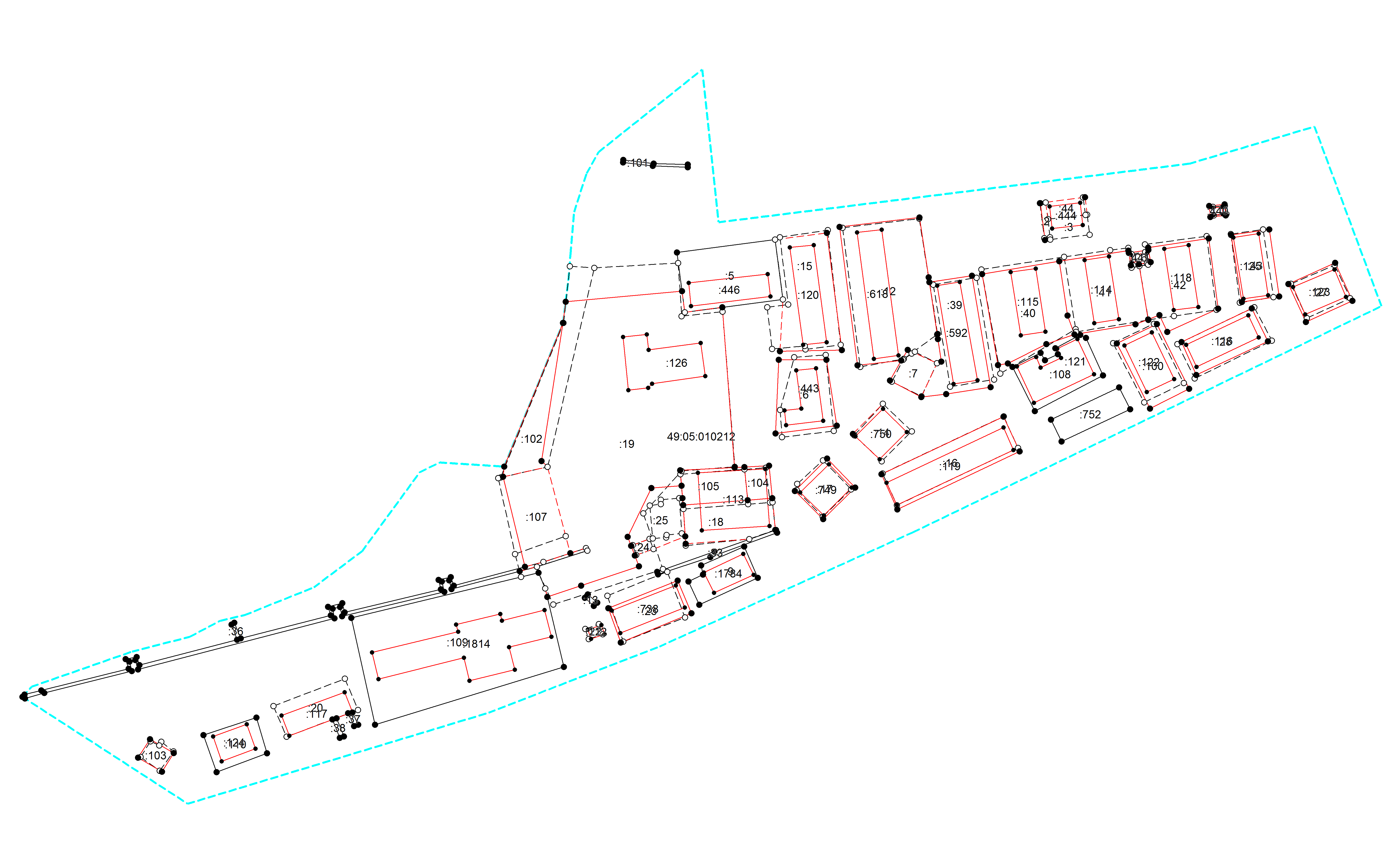 Масштаб 1: 2000Условные обозначения приведены на отдельной странице в конце раздела.Условные обозначения:`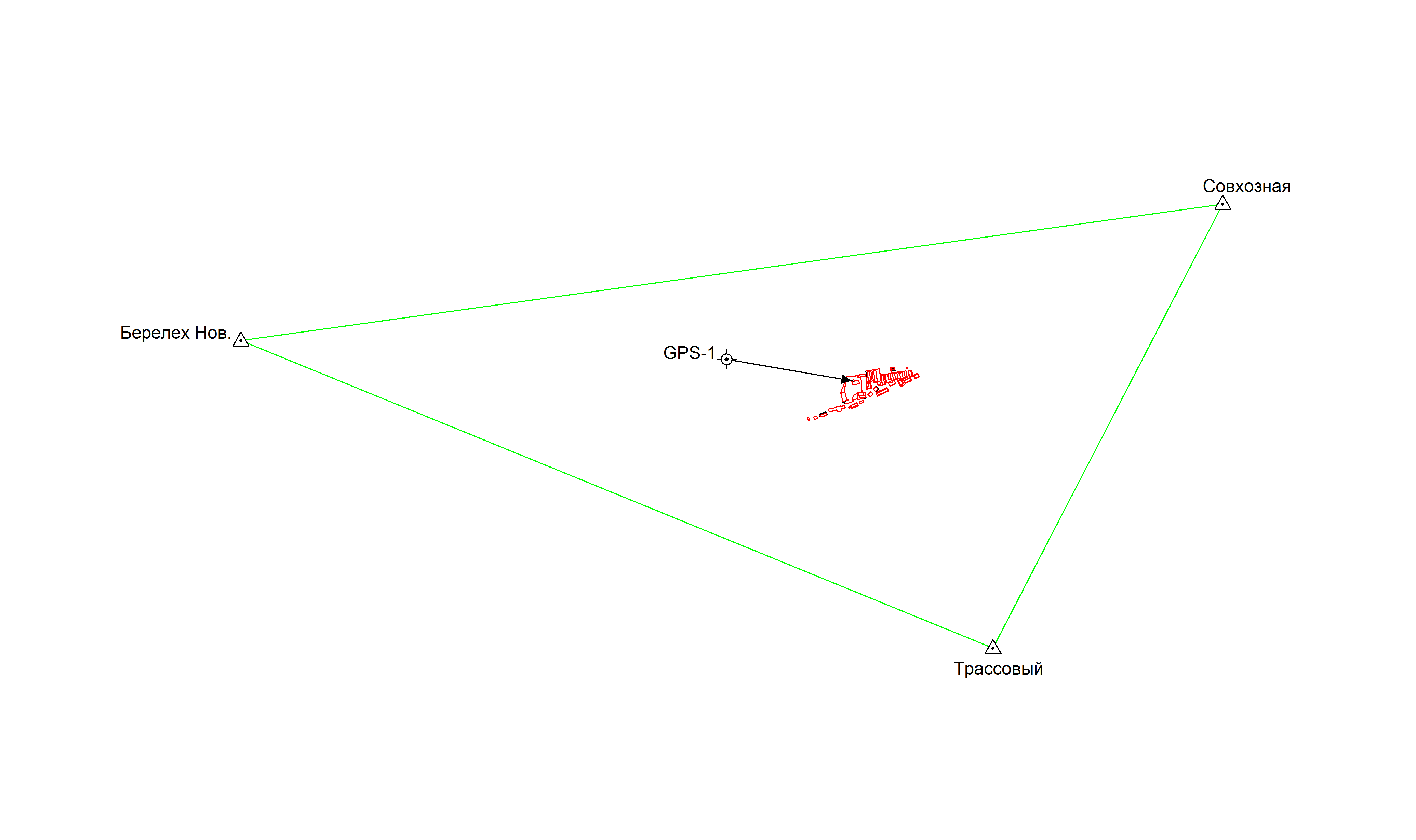 Условные обозначения приведены на отдельной странице в конце раздела.Условные обозначения:N п/пОбозначение характерной точки или части границыОтметка о согласовании (согласовано/спорное)Кадастровые номера или обозначения смежных земельных участковСведения о лице, представившем возраженияРеквизиты вступившего в законную силу судебного акта1234561.5-7согласовано49:05:010212:2——1.5-7согласовано49:05:010212:44——2.7-6согласовано49:05:010212:2——2.7-6согласовано49:05:010212:3——3.6-5согласовано49:05:010212:2——3.6-5согласовано———4.7-8согласовано49:05:010212:3——4.7-8согласовано49:05:010212:44——5.н3У-н3Усогласовано49:05:010212:4——5.н3У-н3Усогласовано———6.н7У-н7Усогласовано49:05:010212:6——6.н7У-н7Усогласовано———7.н11У-22согласовано49:05:010212:7——7.н11У-22согласовано49:05:010212:12——8.22-н13Усогласовано49:05:010212:7——8.22-н13Усогласовано49:05:010212:39——9.н13У-н11Усогласовано49:05:010212:7——9.н13У-н11Усогласовано———10.н19У-22согласовано49:05:010212:12——10.н19У-22согласовано49:05:010212:39——11.н11У-н19Усогласовано49:05:010212:12——11.н11У-н19Усогласовано———12.31-33согласовано49:05:010212:14——12.31-33согласовано———13.42-43согласовано49:05:010212:15——13.42-43согласовано———14.43-42согласовано49:05:010212:15——14.43-42согласовано49:05:010212:5——15.н25У-н25Усогласовано49:05:010212:16——15.н25У-н25Усогласовано———16.н29У-н29Усогласовано49:05:010212:17——16.н29У-н29Усогласовано———17.н33У-н34Усогласовано49:05:010212:18——17.н33У-н34Усогласовано49:05:010212:105——18.н34У-н35Усогласовано49:05:010212:18——18.н34У-н35Усогласовано49:05:010212:104——19.н35У-58согласовано49:05:010212:18——19.н35У-58согласовано———20.57-н33Усогласовано49:05:010212:18——20.57-н33Усогласовано———21.н37У-н41Усогласовано49:05:010212:19——21.н37У-н41Усогласовано———22.н41У-н42Усогласовано49:05:010212:19——22.н41У-н42Усогласовано49:05:010212:105——23.н42У-н43Усогласовано49:05:010212:19——23.н42У-н43Усогласовано———24.н43У-н45Усогласовано49:05:010212:19——24.н43У-н45Усогласовано49:05:010212:25——25.н45У-74согласовано49:05:010212:19——25.н45У-74согласовано———26.74-64согласовано49:05:010212:19——26.74-64согласовано49:05:010212:109——27.73-77согласовано49:05:010212:19——27.73-77согласовано———28.77-75согласовано49:05:010212:19——28.77-75согласовано49:05:010212:36——29.75-н50Усогласовано49:05:010212:19——29.75-н50Усогласовано———30.н50У-61согласовано49:05:010212:19——30.н50У-61согласовано49:05:010212:107——31.61-н37Усогласовано49:05:010212:19——31.61-н37Усогласовано49:05:010212:102——32.н52У-н52Усогласовано49:05:010212:23——32.н52У-н52Усогласовано———33.н56У-94согласовано49:05:010212:24——33.н56У-94согласовано49:05:010212:25——34.94-н56Усогласовано49:05:010212:24——34.94-н56Усогласовано———35.н43У-94согласовано49:05:010212:25——35.н43У-94согласовано———36.н56У-н45Усогласовано49:05:010212:25——36.н56У-н45Усогласовано———37.н60У-н61Усогласовано49:05:010212:26——37.н60У-н61Усогласовано———38.н61У-н62Усогласовано49:05:010212:26——38.н61У-н62Усогласовано49:05:010212:42——39.н62У-н63Усогласовано49:05:010212:26——39.н62У-н63Усогласовано———40.н63У-н60Усогласовано49:05:010212:26——40.н63У-н60Усогласовано49:05:010212:41——41.н64У-н64Усогласовано49:05:010212:27——41.н64У-н64Усогласовано———42.н68У-н68Усогласовано49:05:010212:28——42.н68У-н68Усогласовано———43.н19У-н13Усогласовано49:05:010212:39——43.н19У-н13Усогласовано———44.н78У-н80Усогласовано49:05:010212:40——44.н78У-н80Усогласовано49:05:010212:41——45.н80У-н78Усогласовано49:05:010212:40——45.н80У-н78Усогласовано———46.н78У-н60Усогласовано49:05:010212:41——46.н78У-н60Усогласовано———47.н63У-н85Усогласовано49:05:010212:41——47.н63У-н85Усогласовано———48.н85У-н86Усогласовано49:05:010212:41——48.н85У-н86Усогласовано49:05:010212:42——49.н86У-н80Усогласовано49:05:010212:41——49.н86У-н80Усогласовано———50.н85У-н62Усогласовано49:05:010212:42——50.н85У-н62Усогласовано———51.н61У-н86Усогласовано49:05:010212:42——51.н61У-н86Усогласовано———52.н93У-н93Усогласовано49:05:010212:43——52.н93У-н93Усогласовано———53.5-8согласовано49:05:010212:44——53.5-8согласовано———54.н98У-н98Усогласовано49:05:010212:100——54.н98У-н98Усогласовано———55.н102У-н37Усогласовано49:05:010212:102——55.н102У-н37Усогласовано———56.61-н102Усогласовано49:05:010212:102——56.61-н102Усогласовано49:05:010212:107——57.н104У-н104Усогласовано49:05:010212:103——57.н104У-н104Усогласовано———58.н108У-н35Усогласовано49:05:010212:104——58.н108У-н35Усогласовано———59.н34У-н108Усогласовано49:05:010212:104——59.н34У-н108Усогласовано49:05:010212:105——60.н41У-н108Усогласовано49:05:010212:105——60.н41У-н108Усогласовано———61.н33У-н42Усогласовано49:05:010212:105——61.н33У-н42Усогласовано———62.н50У-157согласовано49:05:010212:107——62.н50У-157согласовано———63.157согласовано49:05:010212:107——63.157согласовано49:05:010212:36——64.157-н102Усогласовано49:05:010212:107——64.157-н102Усогласовано———